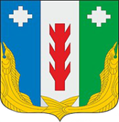 СОБРАНИЕ  ДЕПУТАТОВ ПОРЕЦКОГО МУНИЦИПАЛЬНОГО ОКРУГАЧУВАШСКОЙ РЕСПУБЛИКИРЕШЕНИЕСобрания депутатов первого созываот 03 мая  2024 года № С-31/01с.ПорецкоеОб итогах исполнения бюджета Порецкого муниципального округа Чувашской Республики за 2023 годСобрание депутатов Порецкого муниципального округа Чувашской Республики решило:1. Утвердить отчёт об исполнении бюджета Порецкого муниципального округа Чувашской Республики за 2023 год по доходам в сумме 541 451 582,95 рублей, по расходам 518 720 773,31 рублей с превышением доходов над расходами (профицит бюджета) в сумме 22 730 809,64 рублей и со следующими показателями:доходов бюджета Порецкого муниципального округа Чувашской Республики по кодам видов доходов, подвидов доходов, классификации операций сектора государственного управления, относящихся к доходам бюджета, за 2023 год согласно приложению 1 к настоящему решению;расходов бюджета Порецкого муниципального округа Чувашской Республики по разделам и подразделам функциональной классификации расходов бюджетов Российской Федерации за 2023 год согласно приложению 2 к настоящему решению;расходов бюджета Порецкого муниципального округа Чувашской Республики по разделам, подразделам, целевым статьям и видам расходов классификации расходов бюджетов в ведомственной структуре расходов бюджетов Российской Федерации за 2023 год согласно приложению 3 к настоящему решению;источников финансирования дефицита бюджета Порецкого муниципального округа Чувашской Республики по кодам классификации источников финансирования дефицита бюджетов за 2023 год согласно приложению 4 к настоящему решению;источников финансирования дефицита бюджета Порецкого муниципального округа Чувашской Республики по кодам групп, подгрупп, статей, видов источников финансирования дефицита бюджетов, классификации операций сектора государственного управления, относящихся к источникам финансирования дефицита бюджетов, за 2023 год согласно приложению 5 к настоящему решению.         2. Настоящее решение вступает в силу со дня его официального опубликования в издании «Вестник Поречья» и подлежит размещению на официальном сайте Порецкого муниципального округа в информационно-телекоммуникационной сети «Интернет».Председатель Собрания депутатов Порецкого муниципального округа	                                                              Л.Г.ВасильевГлава Порецкого муниципального округа                                                              Е.В.ЛебедевПриложение 1Приложение 1к решению Собрания депутатов Порецкого к решению Собрания депутатов Порецкого к решению Собрания депутатов Порецкого к решению Собрания депутатов Порецкого муниципального округа Чувашской Республикимуниципального округа Чувашской Республикимуниципального округа Чувашской Республикимуниципального округа Чувашской Республикиот 03.05.2024 № С-31/01от 03.05.2024 № С-31/01от 03.05.2024 № С-31/01Исполнение доходов бюджета Порецкого муниципального округа Чувашской РеспубликиИсполнение доходов бюджета Порецкого муниципального округа Чувашской РеспубликиИсполнение доходов бюджета Порецкого муниципального округа Чувашской РеспубликиИсполнение доходов бюджета Порецкого муниципального округа Чувашской Республикипо кодам видов доходов, подвидов доходов, классификации операций секторапо кодам видов доходов, подвидов доходов, классификации операций секторапо кодам видов доходов, подвидов доходов, классификации операций секторапо кодам видов доходов, подвидов доходов, классификации операций сектора государственного управления, относящихся к доходам бюджета за 2023 год государственного управления, относящихся к доходам бюджета за 2023 год государственного управления, относящихся к доходам бюджета за 2023 год государственного управления, относящихся к доходам бюджета за 2023 годрублейрублейрублейрублейрублей Наименование показателяКод дохода по бюджетной классификацииУтвержденные бюджетные назначенияИсполнено% исполнения Наименование показателяКод дохода по бюджетной классификацииУтвержденные бюджетные назначенияИсполнено% исполнения Наименование показателяКод дохода по бюджетной классификацииУтвержденные бюджетные назначенияИсполнено% исполнения13456Доходы бюджета - всегоx526 249 803,17541 451 582,95102,89в том числе:  НАЛОГОВЫЕ И НЕНАЛОГОВЫЕ ДОХОДЫ000 1 00 00000 00 0000 000113 943 171,78131 947 077,49115,80  НАЛОГИ НА ПРИБЫЛЬ, ДОХОДЫ000 1 01 00000 00 0000 00058 391 364,1471 823 782,40123,00  Налог на доходы физических лиц000 1 01 02000 01 0000 11058 391 364,1471 823 782,40123,00  Налог на доходы физических лиц с доходов, источником которых является налоговый агент, за исключением доходов, в отношении которых исчисление и уплата налога осуществляются в соответствии со статьями 227, 227.1 и 228 Налогового кодекса Российской Федерации, а также доходов от долевого участия в организации, полученных в виде дивидендов000 1 01 02010 01 0000 11055 070 364,1468 812 731,54124,95  Налог на доходы физических лиц с доходов, источником которых является налоговый агент, за исключением доходов, в отношении которых исчисление и уплата налога осуществляются в соответствии со статьями 227, 227.1 и 228 Налогового кодекса Российской Федерации (сумма платежа (перерасчеты, недоимка и задолженность по соответствующему платежу, в том числе по отмененному)000 1 01 02010 01 1000 11054 970 364,1468 696 907,92124,97  Налог на доходы физических лиц с доходов, источником которых является налоговый агент, за исключением доходов, в отношении которых исчисление и уплата налога осуществляются в соответствии со статьями 227, 227.1 и 228 Налогового кодекса Российской Федерации (сумма платежа (перерасчеты, недоимка и задолженность по соответствующему платежу, в том числе по отмененному)182 1 01 02010 01 1000 11054 970 364,1468 696 907,92124,97  Налог на доходы физических лиц с доходов, источником которых является налоговый агент, за исключением доходов, в отношении которых исчисление и уплата налога осуществляются в соответствии со статьями 227, 227.1 и 228 Налогового кодекса Российской Федерации (суммы денежных взысканий (штрафов) по соответствующему платежу согласно законодательству Российской Федерации)000 1 01 02010 01 3000 110100 000,00115 823,62115,82  Налог на доходы физических лиц с доходов, источником которых является налоговый агент, за исключением доходов, в отношении которых исчисление и уплата налога осуществляются в соответствии со статьями 227, 227.1 и 228 Налогового кодекса Российской Федерации (суммы денежных взысканий (штрафов) по соответствующему платежу согласно законодательству Российской Федерации)182 1 01 02010 01 3000 110100 000,00115 823,62115,82  Налог на доходы физических лиц с доходов, полученных от осуществления деятельности физическими лицами, зарегистрированными в качестве индивидуальных предпринимателей, нотариусов, занимающихся частной практикой, адвокатов, учредивших адвокатские кабинеты, и других лиц, занимающихся частной практикой в соответствии со статьей 227 Налогового кодекса Российской Федерации000 1 01 02020 01 0000 11020 000,0023 882,18119,41  Налог на доходы физических лиц с доходов, полученных от осуществления деятельности физическими лицами, зарегистрированными в качестве индивидуальных предпринимателей, нотариусов, занимающихся частной практикой, адвокатов, учредивших адвокатские кабинеты, и других лиц, занимающихся частной практикой в соответствии со статьей 227 Налогового кодекса Российской Федерации (сумма платежа (перерасчеты, недоимка и задолженность по соответствующему платежу, в том числе по отмененному)000 1 01 02020 01 1000 11020 000,0023 882,18119,41  Налог на доходы физических лиц с доходов, полученных от осуществления деятельности физическими лицами, зарегистрированными в качестве индивидуальных предпринимателей, нотариусов, занимающихся частной практикой, адвокатов, учредивших адвокатские кабинеты, и других лиц, занимающихся частной практикой в соответствии со статьей 227 Налогового кодекса Российской Федерации (сумма платежа (перерасчеты, недоимка и задолженность по соответствующему платежу, в том числе по отмененному)182 1 01 02020 01 1000 11020 000,0023 882,18119,41  Налог на доходы физических лиц с доходов, полученных физическими лицами в соответствии со статьей 228 Налогового кодекса Российской Федерации000 1 01 02030 01 0000 110901 000,00906 977,52100,66  Налог на доходы физических лиц с доходов, полученных физическими лицами в соответствии со статьей 228 Налогового кодекса Российской Федерации (сумма платежа (перерасчеты, недоимка и задолженность по соответствующему платежу, в том числе по отмененному)000 1 01 02030 01 1000 110900 000,00905 945,62100,66  Налог на доходы физических лиц с доходов, полученных физическими лицами в соответствии со статьей 228 Налогового кодекса Российской Федерации (сумма платежа (перерасчеты, недоимка и задолженность по соответствующему платежу, в том числе по отмененному)182 1 01 02030 01 1000 110900 000,00905 945,62100,66  Налог на доходы физических лиц с доходов, полученных физическими лицами в соответствии со статьей 228 Налогового кодекса Российской Федерации (суммы денежных взысканий (штрафов) по соответствующему платежу согласно законодательству Российской Федерации)000 1 01 02030 01 3000 1101 000,001 031,90103,19  Налог на доходы физических лиц с доходов, полученных физическими лицами в соответствии со статьей 228 Налогового кодекса Российской Федерации (суммы денежных взысканий (штрафов) по соответствующему платежу согласно законодательству Российской Федерации)182 1 01 02030 01 3000 1101 000,001 031,90103,19  Налог на доходы физических лиц в части суммы налога, превышающей 650 000 рублей, относящейся к части налоговой базы, превышающей 5 000 000 рублей (за исключением налога на доходы физических лиц с сумм прибыли контролируемой иностранной компании, в том числе фиксированной прибыли контролируемой иностранной компании, а также налога на доходы физических лиц в отношении доходов от долевого участия в организации, полученных в виде дивидендов)000 1 01 02080 01 0000 110--493 025,12#ЗНАЧ!  Налог на доходы физических лиц части суммы налога, превышающей 650 000 рублей, относящейся к части налоговой базы, превышающей 5 000 000 рублей (сумма платежа (перерасчеты, недоимка и задолженность по соответствующему платежу, в том числе по отмененному)000 1 01 02080 01 1000 110--493 025,12#ЗНАЧ!  Налог на доходы физических лиц части суммы налога, превышающей 650 000 рублей, относящейся к части налоговой базы, превышающей 5 000 000 рублей (сумма платежа (перерасчеты, недоимка и задолженность по соответствующему платежу, в том числе по отмененному)182 1 01 02080 01 1000 110--493 025,12#ЗНАЧ!  Налог на доходы физических лиц в отношении доходов от долевого участия в организации, полученных в виде дивидендов (в части суммы налога, не превышающей 650 000 рублей)000 1 01 02130 01 0000 110900 000,00966 896,28107,43  Налог на доходы физических лиц в отношении доходов от долевого участия в организации, полученных в виде дивидендов (в части суммы налога, не превышающей 650 000 рублей) (сумма платежа (перерасчеты, недоимка и задолженность по соответствующему платежу, в том числе по отмененному)000 1 01 02130 01 1000 110900 000,00966 896,28107,43  Налог на доходы физических лиц в отношении доходов от долевого участия в организации, полученных в виде дивидендов (в части суммы налога, не превышающей 650 000 рублей) (сумма платежа (перерасчеты, недоимка и задолженность по соответствующему платежу, в том числе по отмененному)182 1 01 02130 01 1000 110900 000,00966 896,28107,43  Налог на доходы физических лиц в отношении доходов от долевого участия в организации, полученных в виде дивидендов (в части суммы налога, превышающей 650 000 рублей)000 1 01 02140 01 0000 1101 500 000,001 606 320,00107,09  Налог на доходы физических лиц в отношении доходов от долевого участия в организации, полученных в виде дивидендов (в части суммы налога, превышающей 650 000 рублей) (сумма платежа (перерасчеты, недоимка и задолженность по соответствующему платежу, в том числе по отмененному)000 1 01 02140 01 1000 1101 500 000,001 606 320,00107,09  Налог на доходы физических лиц в отношении доходов от долевого участия в организации, полученных в виде дивидендов (в части суммы налога, превышающей 650 000 рублей) (сумма платежа (перерасчеты, недоимка и задолженность по соответствующему платежу, в том числе по отмененному)182 1 01 02140 01 1000 1101 500 000,001 606 320,00107,09  НАЛОГИ НА ТОВАРЫ (РАБОТЫ, УСЛУГИ), РЕАЛИЗУЕМЫЕ НА ТЕРРИТОРИИ РОССИЙСКОЙ ФЕДЕРАЦИИ000 1 03 00000 00 0000 0007 395 000,008 111 826,21109,69  Акцизы по подакцизным товарам (продукции), производимым на территории Российской Федерации000 1 03 02000 01 0000 1107 395 000,008 111 826,21109,69  Доходы от уплаты акцизов на дизельное топливо, подлежащие распределению между бюджетами субъектов Российской Федерации и местными бюджетами с учетом установленных дифференцированных нормативов отчислений в местные бюджеты000 1 03 02230 01 0000 1103 063 500,004 203 179,35137,20  Доходы от уплаты акцизов на дизельное топливо, подлежащие распределению между бюджетами субъектов Российской Федерации и местными бюджетами с учетом установленных дифференцированных нормативов отчислений в местные бюджеты (по нормативам, установленным федеральным законом о федеральном бюджете в целях формирования дорожных фондов субъектов Российской Федерации)000 1 03 02231 01 0000 1103 063 500,004 203 179,35137,20  Доходы от уплаты акцизов на дизельное топливо, подлежащие распределению между бюджетами субъектов Российской Федерации и местными бюджетами с учетом установленных дифференцированных нормативов отчислений в местные бюджеты (по нормативам, установленным федеральным законом о федеральном бюджете в целях формирования дорожных фондов субъектов Российской Федерации)182 1 03 02231 01 0000 1103 063 500,004 203 179,35137,20  Доходы от уплаты акцизов на моторные масла для дизельных и (или) карбюраторных (инжекторных) двигателей, подлежащие распределению между бюджетами субъектов Российской Федерации и местными бюджетами с учетом установленных дифференцированных нормативов отчислений в местные бюджеты000 1 03 02240 01 0000 11020 000,0021 952,78109,76  Доходы от уплаты акцизов на моторные масла для дизельных и (или) карбюраторных (инжекторных) двигателей, подлежащие распределению между бюджетами субъектов Российской Федерации и местными бюджетами с учетом установленных дифференцированных нормативов отчислений в местные бюджеты (по нормативам, установленным федеральным законом о федеральном бюджете в целях формирования дорожных фондов субъектов Российской Федерации)000 1 03 02241 01 0000 11020 000,0021 952,78109,76  Доходы от уплаты акцизов на моторные масла для дизельных и (или) карбюраторных (инжекторных) двигателей, подлежащие распределению между бюджетами субъектов Российской Федерации и местными бюджетами с учетом установленных дифференцированных нормативов отчислений в местные бюджеты (по нормативам, установленным федеральным законом о федеральном бюджете в целях формирования дорожных фондов субъектов Российской Федерации)182 1 03 02241 01 0000 11020 000,0021 952,78109,76  Доходы от уплаты акцизов на автомобильный бензин, подлежащие распределению между бюджетами субъектов Российской Федерации и местными бюджетами с учетом установленных дифференцированных нормативов отчислений в местные бюджеты000 1 03 02250 01 0000 1104 311 500,004 344 313,78100,76  Доходы от уплаты акцизов на автомобильный бензин, подлежащие распределению между бюджетами субъектов Российской Федерации и местными бюджетами с учетом установленных дифференцированных нормативов отчислений в местные бюджеты (по нормативам, установленным федеральным законом о федеральном бюджете в целях формирования дорожных фондов субъектов Российской Федерации)000 1 03 02251 01 0000 1104 311 500,004 344 313,78100,76  Доходы от уплаты акцизов на автомобильный бензин, подлежащие распределению между бюджетами субъектов Российской Федерации и местными бюджетами с учетом установленных дифференцированных нормативов отчислений в местные бюджеты (по нормативам, установленным федеральным законом о федеральном бюджете в целях формирования дорожных фондов субъектов Российской Федерации)182 1 03 02251 01 0000 1104 311 500,004 344 313,78100,76  Доходы от уплаты акцизов на прямогонный бензин, подлежащие распределению между бюджетами субъектов Российской Федерации и местными бюджетами с учетом установленных дифференцированных нормативов отчислений в местные бюджеты000 1 03 02260 01 0000 110--457 619,70  Доходы от уплаты акцизов на прямогонный бензин, подлежащие распределению между бюджетами субъектов Российской Федерации и местными бюджетами с учетом установленных дифференцированных нормативов отчислений в местные бюджеты (по нормативам, установленным федеральным законом о федеральном бюджете в целях формирования дорожных фондов субъектов Российской Федерации)000 1 03 02261 01 0000 110--457 619,70  Доходы от уплаты акцизов на прямогонный бензин, подлежащие распределению между бюджетами субъектов Российской Федерации и местными бюджетами с учетом установленных дифференцированных нормативов отчислений в местные бюджеты (по нормативам, установленным федеральным законом о федеральном бюджете в целях формирования дорожных фондов субъектов Российской Федерации)182 1 03 02261 01 0000 110--457 619,70  НАЛОГИ НА СОВОКУПНЫЙ ДОХОД000 1 05 00000 00 0000 0008 422 000,008 841 441,70104,98  Налог, взимаемый в связи с применением упрощенной системы налогообложения000 1 05 01000 00 0000 1107 622 000,007 936 749,78104,13  Налог, взимаемый с налогоплательщиков, выбравших в качестве объекта налогообложения доходы000 1 05 01010 01 0000 1103 122 000,003 164 964,52101,38  Налог, взимаемый с налогоплательщиков, выбравших в качестве объекта налогообложения доходы000 1 05 01011 01 0000 1103 122 000,003 164 964,52101,38  Налог, взимаемый с налогоплательщиков, выбравших в качестве объекта налогообложения доходы (сумма платежа (перерасчеты, недоимка и задолженность по соответствующему платежу, в том числе по отмененному)000 1 05 01011 01 1000 1103 122 000,003 163 543,52101,33  Налог, взимаемый с налогоплательщиков, выбравших в качестве объекта налогообложения доходы (сумма платежа (перерасчеты, недоимка и задолженность по соответствующему платежу, в том числе по отмененному)182 1 05 01011 01 1000 1103 122 000,003 163 543,52101,33  Налог, взимаемый с налогоплательщиков, выбравших в качестве объекта налогообложения доходы (суммы денежных взысканий (штрафов) по соответствующему платежу согласно законодательству Российской Федерации)000 1 05 01011 01 3000 110-1 421,00  Налог, взимаемый с налогоплательщиков, выбравших в качестве объекта налогообложения доходы (суммы денежных взысканий (штрафов) по соответствующему платежу согласно законодательству Российской Федерации)182 1 05 01011 01 3000 110-1 421,00  Налог, взимаемый с налогоплательщиков, выбравших в качестве объекта налогообложения доходы, уменьшенные на величину расходов000 1 05 01020 01 0000 1104 500 000,004 771 785,26106,04  Налог, взимаемый с налогоплательщиков, выбравших в качестве объекта налогообложения доходы, уменьшенные на величину расходов (в том числе минимальный налог, зачисляемый в бюджеты субъектов Российской Федерации)000 1 05 01021 01 0000 1104 500 000,004 771 785,26106,04  Налог, взимаемый с налогоплательщиков, выбравших в качестве объекта налогообложения доходы, уменьшенные на величину расходов (в том числе минимальный налог, зачисляемый в бюджеты субъектов Российской Федерации (сумма платежа (перерасчеты, недоимка и задолженность по соответствующему платежу, в том числе по отмененному)000 1 05 01021 01 1000 1104 500 000,004 771 660,26106,04  Налог, взимаемый с налогоплательщиков, выбравших в качестве объекта налогообложения доходы, уменьшенные на величину расходов (в том числе минимальный налог, зачисляемый в бюджеты субъектов Российской Федерации (сумма платежа (перерасчеты, недоимка и задолженность по соответствующему платежу, в том числе по отмененному)182 1 05 01021 01 1000 1104 500 000,004 771 660,26106,04  Налог, взимаемый с налогоплательщиков, выбравших в качестве объекта налогообложения доходы, уменьшенные на величину расходов (в том числе минимальный налог, зачисляемый в бюджеты субъектов Российской Федерации (суммы денежных взысканий (штрафов) по соответствующему платежу согласно законодательству Российской Федерации)000 1 05 01021 01 3000 110-125,00  Налог, взимаемый с налогоплательщиков, выбравших в качестве объекта налогообложения доходы, уменьшенные на величину расходов (в том числе минимальный налог, зачисляемый в бюджеты субъектов Российской Федерации (суммы денежных взысканий (штрафов) по соответствующему платежу согласно законодательству Российской Федерации)182 1 05 01021 01 3000 110-125,00  Единый налог на вмененный доход для отдельных видов деятельности000 1 05 02000 02 0000 110--17 009,63  Единый налог на вмененный доход для отдельных видов деятельности000 1 05 02010 02 0000 110--17 009,63  Единый налог на вмененный доход для отдельных видов деятельности (сумма платежа (перерасчеты, недоимка и задолженность по соответствующему платежу, в том числе по отмененному)000 1 05 02010 02 1000 110--17 009,63  Единый налог на вмененный доход для отдельных видов деятельности (сумма платежа (перерасчеты, недоимка и задолженность по соответствующему платежу, в том числе по отмененному)182 1 05 02010 02 1000 110--17 009,63  Единый сельскохозяйственный налог000 1 05 03000 01 0000 110600 000,00683 240,05113,87  Единый сельскохозяйственный налог000 1 05 03010 01 0000 110600 000,00683 240,05113,87  Единый сельскохозяйственный налог (сумма платежа (перерасчеты, недоимка и задолженность по соответствующему платежу, в том числе по отмененному)000 1 05 03010 01 1000 110600 000,00683 153,95113,86  Единый сельскохозяйственный налог (сумма платежа (перерасчеты, недоимка и задолженность по соответствующему платежу, в том числе по отмененному)182 1 05 03010 01 1000 110600 000,00683 153,95113,86  Единый сельскохозяйственный налог (суммы денежных взысканий (штрафов) по соответствующему платежу согласно законодательству Российской Федерации)000 1 05 03010 01 3000 110-86,10  Единый сельскохозяйственный налог (суммы денежных взысканий (штрафов) по соответствующему платежу согласно законодательству Российской Федерации)182 1 05 03010 01 3000 110-86,10  Налог, взимаемый в связи с применением патентной системы налогообложения000 1 05 04000 02 0000 110200 000,00238 461,50119,23  Налог, взимаемый в связи с применением патентной системы налогообложения, зачисляемый в бюджеты муниципальных округов000 1 05 04060 02 0000 110200 000,00238 461,50119,23  Налог, взимаемый в связи с применением патентной системы налогообложения, зачисляемый в бюджеты муниципальных округов000 1 05 04060 02 1000 110200 000,00238 461,50119,23  Налог, взимаемый в связи с применением патентной системы налогообложения, зачисляемый в бюджеты муниципальных округов182 1 05 04060 02 1000 110200 000,00238 461,50119,23  НАЛОГИ НА ИМУЩЕСТВО000 1 06 00000 00 0000 0005 693 000,006 210 287,23109,09  Налог на имущество физических лиц000 1 06 01000 00 0000 1102 000 000,002 011 895,40100,59  Налог на имущество физических лиц, взимаемый по ставкам, применяемым к объектам налогообложения, расположенным в границах муниципальных округов000 1 06 01020 14 0000 1102 000 000,002 011 895,40100,59  Налог на имущество физических лиц, взимаемый по ставкам, применяемым к объектам налогообложения, расположенным в границах муниципальных округов000 1 06 01020 14 1000 1102 000 000,002 011 895,40100,59  Налог на имущество физических лиц, взимаемый по ставкам, применяемым к объектам налогообложения, расположенным в границах муниципальных округов182 1 06 01020 14 1000 1102 000 000,002 011 895,40100,59  Транспортный налог000 1 06 04000 02 0000 1101 143 000,001 369 448,00119,81  Транспортный налог с организаций000 1 06 04011 02 0000 110110 000,00137 475,34124,98  Транспортный налог с организаций (сумма платежа (перерасчеты, недоимка и задолженность по соответствующему платежу, в том числе по отмененному)000 1 06 04011 02 1000 110110 000,00137 475,34124,98  Транспортный налог с организаций (сумма платежа (перерасчеты, недоимка и задолженность по соответствующему платежу, в том числе по отмененному)182 1 06 04011 02 1000 110110 000,00137 475,34124,98  Транспортный налог с физических лиц000 1 06 04012 02 0000 1101 033 000,001 231 972,66119,26  Транспортный налог с физических лиц (сумма платежа (перерасчеты, недоимка и задолженность по соответствующему платежу, в том числе по отмененному)000 1 06 04012 02 1000 1101 033 000,001 231 972,66119,26  Транспортный налог с физических лиц (сумма платежа (перерасчеты, недоимка и задолженность по соответствующему платежу, в том числе по отмененному)182 1 06 04012 02 1000 1101 033 000,001 231 972,66119,26  Земельный налог000 1 06 06000 00 0000 1102 550 000,002 828 943,83110,94  Земельный налог с организаций000 1 06 06030 00 0000 110768 000,00775 392,23100,96  Земельный налог с организаций, обладающих земельным участком, расположенным в границах муниципальных округов000 1 06 06032 14 0000 110768 000,00775 392,23100,96  Земельный налог с организаций, обладающих земельным участком, расположенным в границах муниципальных округов000 1 06 06032 14 1000 110768 000,00775 392,23100,96  Земельный налог с организаций, обладающих земельным участком, расположенным в границах муниципальных округов182 1 06 06032 14 1000 110768 000,00775 392,23100,96  Земельный налог с физических лиц000 1 06 06040 00 0000 1101 782 000,002 053 551,60115,24  Земельный налог с физических лиц, обладающих земельным участком, расположенным в границах муниципальных округов000 1 06 06042 14 0000 1101 782 000,002 053 551,60115,24  Земельный налог с физических лиц, обладающих земельным участком, расположенным в границах муниципальных округов000 1 06 06042 14 1000 1101 782 000,002 053 551,60115,24  Земельный налог с физических лиц, обладающих земельным участком, расположенным в границах муниципальных округов182 1 06 06042 14 1000 1101 782 000,002 053 551,60115,24  НАЛОГИ, СБОРЫ И РЕГУЛЯРНЫЕ ПЛАТЕЖИ ЗА ПОЛЬЗОВАНИЕ ПРИРОДНЫМИ РЕСУРСАМИ000 1 07 00000 00 0000 00018 804 000,0020 467 625,12108,85  Налог на добычу полезных ископаемых000 1 07 01000 01 0000 11018 804 000,0020 467 625,12108,85  Налог на добычу общераспространенных полезных ископаемых000 1 07 01020 01 0000 11018 804 000,0020 467 625,12108,85  Налог на добычу общераспространенных полезных ископаемых (сумма платежа (перерасчеты, недоимка и задолженность по соответствующему платежу, в том числе по отмененному)000 1 07 01020 01 1000 11018 804 000,0020 467 625,12108,85  Налог на добычу общераспространенных полезных ископаемых (сумма платежа (перерасчеты, недоимка и задолженность по соответствующему платежу, в том числе по отмененному)182 1 07 01020 01 1000 11018 804 000,0020 467 625,12108,85  ГОСУДАРСТВЕННАЯ ПОШЛИНА000 1 08 00000 00 0000 000900 000,00906 962,93100,77  Государственная пошлина по делам, рассматриваемым в судах общей юрисдикции, мировыми судьями000 1 08 03000 01 0000 110898 800,00905 162,93100,71  Государственная пошлина по делам, рассматриваемым в судах общей юрисдикции, мировыми судьями (за исключением Верховного Суда Российской Федерации)000 1 08 03010 01 0000 110898 800,00905 162,93100,71  Государственная пошлина по делам, рассматриваемым в судах общей юрисдикции, мировыми судьями (за исключением Верховного Суда Российской Федерации) (государственная пошлина, уплачиваемая при обращении в суды)000 1 08 03010 01 1050 110898 200,00904 512,93100,70  Государственная пошлина по делам, рассматриваемым в судах общей юрисдикции, мировыми судьями (за исключением Верховного Суда Российской Федерации) (государственная пошлина, уплачиваемая при обращении в суды)182 1 08 03010 01 1050 110898 200,00904 512,93100,70  Государственная пошлина по делам, рассматриваемым в судах общей юрисдикции, мировыми судьями (за исключением Верховного Суда Российской Федерации) (государственная пошлина, уплачиваемая на основании судебных актов по результатам рассмотрения дел по существу)000 1 08 03010 01 1060 110600,00650,00108,33  Государственная пошлина по делам, рассматриваемым в судах общей юрисдикции, мировыми судьями (за исключением Верховного Суда Российской Федерации) (государственная пошлина, уплачиваемая на основании судебных актов по результатам рассмотрения дел по существу)182 1 08 03010 01 1060 110600,00650,00108,33  Государственная пошлина за совершение нотариальных действий (за исключением действий, совершаемых консульскими учреждениями Российской Федерации)000 1 08 04000 01 0000 1101 200,001 800,00150,00  Государственная пошлина за совершение нотариальных действий должностными лицами органов местного самоуправления, уполномоченными в соответствии с законодательными актами Российской Федерации на совершение нотариальных действий000 1 08 04020 01 0000 1101 200,001 800,00150,00  Государственная пошлина за совершение нотариальных действий должностными лицами органов местного самоуправления, уполномоченными в соответствии с законодательными актами Российской Федерации на совершение нотариальных действий000 1 08 04020 01 1000 1101 200,001 800,00150,00  Государственная пошлина за совершение нотариальных действий должностными лицами органов местного самоуправления, уполномоченными в соответствии с законодательными актами Российской Федерации на совершение нотариальных действий994 1 08 04020 01 1000 1101 200,001 800,00150,00  ЗАДОЛЖЕННОСТЬ И ПЕРЕРАСЧЕТЫ ПО ОТМЕНЕННЫМ НАЛОГАМ, СБОРАМ И ИНЫМ ОБЯЗАТЕЛЬНЫМ ПЛАТЕЖАМ000 1 09 00000 00 0000 000--19,08  Прочие налоги и сборы (по отмененным местным налогам и сборам)000 1 09 07000 00 0000 110--19,08  Целевые сборы с граждан и предприятий, учреждений, организаций на содержание милиции, на благоустройство территорий, на нужды образования и другие цели000 1 09 07030 00 0000 110--19,08  Целевые сборы с граждан и предприятий, учреждений, организаций на содержание милиции, на благоустройство территорий, на нужды образования и другие цели, мобилизуемые на территориях муниципальных округов000 1 09 07032 14 0000 110--19,08  Целевые сборы с граждан и предприятий, учреждений, организаций на содержание милиции, на благоустройство территорий, на нужды образования и другие цели, мобилизуемые на территориях муниципальных округов000 1 09 07032 14 1000 110--19,08  Целевые сборы с граждан и предприятий, учреждений, организаций на содержание милиции, на благоустройство территорий, на нужды образования и другие цели, мобилизуемые на территориях муниципальных округов182 1 09 07032 14 1000 110--19,08  ДОХОДЫ ОТ ИСПОЛЬЗОВАНИЯ ИМУЩЕСТВА, НАХОДЯЩЕГОСЯ В ГОСУДАРСТВЕННОЙ И МУНИЦИПАЛЬНОЙ СОБСТВЕННОСТИ000 1 11 00000 00 0000 0008 829 000,008 939 626,14101,25  Доходы, получаемые в виде арендной либо иной платы за передачу в возмездное пользование государственного и муниципального имущества (за исключением имущества бюджетных и автономных учреждений, а также имущества государственных и муниципальных унитарных предприятий, в том числе казенных)000 1 11 05000 00 0000 1208 059 000,008 168 534,68101,36  Доходы, получаемые в виде арендной платы за земельные участки, государственная собственность на которые не разграничена, а также средства от продажи права на заключение договоров аренды указанных земельных участков000 1 11 05010 00 0000 1203 300 000,003 393 383,20102,83  Доходы, получаемые в виде арендной платы за земельные участки, государственная собственность на которые не разграничена и которые расположены в границах муниципальных округов, а также средства от продажи права на заключение договоров аренды указанных земельных участков000 1 11 05012 14 0000 1203 300 000,003 393 383,20102,83  Доходы, получаемые в виде арендной платы за земельные участки, государственная собственность на которые не разграничена и которые расположены в границах муниципальных округов, а также средства от продажи права на заключение договоров аренды указанных земельных участков903 1 11 05012 14 0000 1203 300 000,003 393 383,20102,83  Доходы, получаемые в виде арендной платы за земли после разграничения государственной собственности на землю, а также средства от продажи права на заключение договоров аренды указанных земельных участков (за исключением земельных участков бюджетных и автономных учреждений)000 1 11 05020 00 0000 1203 759 000,003 773 848,36100,40  Доходы, получаемые в виде арендной платы, а также средства от продажи права на заключение договоров аренды за земли, находящиеся в собственности муниципальных округов (за исключением земельных участков муниципальных бюджетных и автономных учреждений)000 1 11 05024 14 0000 1203 759 000,003 773 848,36100,40  Доходы, получаемые в виде арендной платы, а также средства от продажи права на заключение договоров аренды за земли, находящиеся в собственности муниципальных округов (за исключением земельных участков муниципальных бюджетных и автономных учреждений)903 1 11 05024 14 0000 1203 759 000,003 773 848,36100,40  Доходы от сдачи в аренду имущества, находящегося в оперативном управлении органов государственной власти, органов местного самоуправления, органов управления государственными внебюджетными фондами и созданных ими учреждений (за исключением имущества бюджетных и автономных учреждений)000 1 11 05030 00 0000 1201 000 000,001 001 303,12100,13  Доходы от сдачи в аренду имущества, находящегося в оперативном управлении органов управления муниципальных округов и созданных ими учреждений (за исключением имущества муниципальных бюджетных и автономных учреждений)000 1 11 05034 14 0000 1201 000 000,001 001 303,12100,13  Доходы от сдачи в аренду имущества, находящегося в оперативном управлении органов управления муниципальных округов и созданных ими учреждений (за исключением имущества муниципальных бюджетных и автономных учреждений)903 1 11 05034 14 0000 1201 000 000,001 001 303,12100,13  Прочие доходы от использования имущества и прав, находящихся в государственной и муниципальной собственности (за исключением имущества бюджетных и автономных учреждений, а также имущества государственных и муниципальных унитарных предприятий, в том числе казенных)000 1 11 09000 00 0000 120770 000,00771 091,46100,14  Прочие поступления от использования имущества, находящегося в государственной и муниципальной собственности (за исключением имущества бюджетных и автономных учреждений, а также имущества государственных и муниципальных унитарных предприятий, в том числе казенных)000 1 11 09040 00 0000 120770 000,00771 091,46100,14  Прочие поступления от использования имущества, находящегося в собственности муниципальных округов (за исключением имущества муниципальных бюджетных и автономных учреждений, а также имущества муниципальных унитарных предприятий, в том числе казенных)000 1 11 09044 14 0000 120770 000,00771 091,46100,14  Прочие поступления от использования имущества, находящегося в собственности муниципальных округов (за исключением имущества муниципальных бюджетных и автономных учреждений, а также имущества муниципальных унитарных предприятий, в том числе казенных)903 1 11 09044 14 0000 120770 000,00771 091,46100,14  ПЛАТЕЖИ ПРИ ПОЛЬЗОВАНИИ ПРИРОДНЫМИ РЕСУРСАМИ000 1 12 00000 00 0000 0001 014 000,001 735 606,53171,16  Плата за негативное воздействие на окружающую среду000 1 12 01000 01 0000 1201 014 000,001 735 606,53171,16  Плата за выбросы загрязняющих веществ в атмосферный воздух стационарными объектами000 1 12 01010 01 0000 120324 300,00325 180,46100,27  Плата за выбросы загрязняющих веществ в атмосферный воздух стационарными объектами (пени по соответствующему платежу)000 1 12 01010 01 2100 120300,00380,86126,95  Плата за выбросы загрязняющих веществ в атмосферный воздух стационарными объектами (пени по соответствующему платежу)048 1 12 01010 01 2100 120300,00380,86126,95  Плата за выбросы загрязняющих веществ в атмосферный воздух стационарными объектами (федеральные государственные органы, Банк России, органы управления государственными внебюджетными фондами Российской Федерации)000 1 12 01010 01 6000 120324 000,00324 799,60100,25  Плата за выбросы загрязняющих веществ в атмосферный воздух стационарными объектами (федеральные государственные органы, Банк России, органы управления государственными внебюджетными фондами Российской Федерации)048 1 12 01010 01 6000 120324 000,00324 799,60100,25  Плата за сбросы загрязняющих веществ в водные объекты000 1 12 01030 01 0000 120279 658,00998 379,60357,00  Плата за сбросы загрязняющих веществ в водные объекты (пени по соответствующему платежу)000 1 12 01030 01 2100 1202 000,002 265,67113,28  Плата за сбросы загрязняющих веществ в водные объекты (пени по соответствующему платежу)048 1 12 01030 01 2100 1202 000,002 265,67113,28  Плата за сбросы загрязняющих веществ в водные объекты (федеральные государственные органы, Банк России, органы управления государственными внебюджетными фондами Российской Федерации)000 1 12 01030 01 6000 120277 658,00996 113,93358,76  Плата за сбросы загрязняющих веществ в водные объекты (федеральные государственные органы, Банк России, органы управления государственными внебюджетными фондами Российской Федерации)048 1 12 01030 01 6000 120277 658,00996 113,93358,76  Плата за размещение отходов производства и потребления000 1 12 01040 01 0000 120410 042,00412 046,47100,49  Плата за размещение отходов производства000 1 12 01041 01 0000 12026 642,0028 095,28105,45  Плата за размещение отходов производства (федеральные государственные органы, Банк России, органы управления государственными внебюджетными фондами Российской Федерации)000 1 12 01041 01 6000 12026 642,0028 095,28105,45  Плата за размещение отходов производства (федеральные государственные органы, Банк России, органы управления государственными внебюджетными фондами Российской Федерации)048 1 12 01041 01 6000 12026 642,0028 095,28105,45  Плата за размещение твердых коммунальных отходов000 1 12 01042 01 0000 120383 400,00383 951,19100,14  Плата за размещение твердых коммунальных отходов (пени по соответствующему платежу)000 1 12 01042 01 2100 120400,00424,80106,20  Плата за размещение твердых коммунальных отходов (пени по соответствующему платежу)048 1 12 01042 01 2100 120400,00424,80106,20  Плата за размещение твердых коммунальных отходов (федеральные государственные органы, Банк России, органы управления государственными внебюджетными фондами Российской Федерации)000 1 12 01042 01 6000 120383 000,00383 526,39100,14  Плата за размещение твердых коммунальных отходов (федеральные государственные органы, Банк России, органы управления государственными внебюджетными фондами Российской Федерации)048 1 12 01042 01 6000 120383 000,00383 526,39100,14  ДОХОДЫ ОТ ОКАЗАНИЯ ПЛАТНЫХ УСЛУГ И КОМПЕНСАЦИИ ЗАТРАТ ГОСУДАРСТВА000 1 13 00000 00 0000 0001 080 000,001 162 018,72107,59  Доходы от оказания платных услуг (работ)000 1 13 01000 00 0000 130900 000,00960 372,00106,71  Прочие доходы от оказания платных услуг (работ)000 1 13 01990 00 0000 130900 000,00960 372,00106,71  Прочие доходы от оказания платных услуг (работ) получателями средств бюджетов муниципальных округов000 1 13 01994 14 0000 130900 000,00960 372,00106,71  Прочие доходы от оказания платных услуг (работ) получателями средств бюджетов муниципальных округов903 1 13 01994 14 0000 130900 000,00960 372,00106,71  Доходы от компенсации затрат государства000 1 13 02000 00 0000 130180 000,00201 646,72112,03  Доходы, поступающие в порядке возмещения расходов, понесенных в связи с эксплуатацией имущества000 1 13 02060 00 0000 13060 000,0064 896,61108,16  Доходы, поступающие в порядке возмещения расходов, понесенных в связи с эксплуатацией имущества муниципальных округов000 1 13 02064 14 0000 13060 000,0064 896,61108,16  Доходы, поступающие в порядке возмещения расходов, понесенных в связи с эксплуатацией имущества муниципальных округов903 1 13 02064 14 0000 13060 000,0064 896,61108,16  Прочие доходы от компенсации затрат государства000 1 13 02990 00 0000 130120 000,00136 750,11113,96  Прочие доходы от компенсации затрат бюджетов муниципальных округов000 1 13 02994 14 0000 130120 000,00136 750,11113,96  Прочие доходы от компенсации затрат бюджетов муниципальных округов903 1 13 02994 14 0000 13050 000,0059 458,68118,92  Прочие доходы от компенсации затрат бюджетов муниципальных округов994 1 13 02994 14 0000 13070 000,0077 291,43110,42  ДОХОДЫ ОТ ПРОДАЖИ МАТЕРИАЛЬНЫХ И НЕМАТЕРИАЛЬНЫХ АКТИВОВ000 1 14 00000 00 0000 000413 000,00432 341,52104,68  Доходы от реализации имущества, находящегося в государственной и муниципальной собственности (за исключением движимого имущества бюджетных и автономных учреждений, а также имущества государственных и муниципальных унитарных предприятий, в том числе казенных)000 1 14 02000 00 0000 00042 200,0042 263,00100,15  Доходы от реализации имущества, находящегося в собственности муниципальных округов (за исключением имущества муниципальных бюджетных и автономных учреждений, а также имущества муниципальных унитарных предприятий, в том числе казенных), в части реализации материальных запасов по указанному имуществу000 1 14 02040 14 0000 44042 200,0042 263,00100,15  Доходы от реализации иного имущества, находящегося в собственности муниципальных округов (за исключением имущества муниципальных бюджетных и автономных учреждений, а также имущества муниципальных унитарных предприятий, в том числе казенных), в части реализации материальных запасов по указанному имуществу000 1 14 02043 14 0000 44042 200,0042 263,00100,15  Доходы от реализации иного имущества, находящегося в собственности муниципальных округов (за исключением имущества муниципальных бюджетных и автономных учреждений, а также имущества муниципальных унитарных предприятий, в том числе казенных), в части реализации материальных запасов по указанному имуществу903 1 14 02043 14 0000 44042 200,0042 263,00100,15  Доходы от продажи земельных участков, находящихся в государственной и муниципальной собственности000 1 14 06000 00 0000 430370 800,00390 078,52105,20  Доходы от продажи земельных участков, государственная собственность на которые не разграничена000 1 14 06010 00 0000 430370 800,00390 078,52105,20  Доходы от продажи земельных участков, государственная собственность на которые не разграничена и которые расположены в границах муниципальных округов000 1 14 06012 14 0000 430370 800,00390 078,52105,20  Доходы от продажи земельных участков, государственная собственность на которые не разграничена и которые расположены в границах муниципальных округов903 1 14 06012 14 0000 430370 800,00390 078,52105,20  ШТРАФЫ, САНКЦИИ, ВОЗМЕЩЕНИЕ УЩЕРБА000 1 16 00000 00 0000 000927 750,001 003 707,59108,19  Административные штрафы, установленные Кодексом Российской Федерации об административных правонарушениях000 1 16 01000 01 0000 140299 750,00315 603,06105,29  Административные штрафы, установленные главой 6 Кодекса Российской Федерации об административных правонарушениях, за административные правонарушения, посягающие на здоровье, санитарно-эпидемиологическое благополучие населения и общественную нравственность000 1 16 01060 01 0000 14066 500,0075 006,08112,79  Административные штрафы, установленные главой 6 Кодекса Российской Федерации об административных правонарушениях, за административные правонарушения, посягающие на здоровье, санитарно-эпидемиологическое благополучие населения и общественную нравственность, налагаемые мировыми судьями, комиссиями по делам несовершеннолетних и защите их прав000 1 16 01063 01 0000 14066 500,0075 006,08112,79  Административные штрафы, установленные Главой 6 Кодекса Российской Федерации об административных правонарушениях, за административные правонарушения, посягающие на здоровье, санитарно-эпидемиологическое благополучие населения и общественную нравственность, налагаемые мировыми судьями, комиссиями по делам несовершеннолетних и защите их прав (штрафы за потребление наркотических средств или психотропных веществ без назначения врача либо новых потенциально опасных психоактивных веществ)000 1 16 01063 01 0009 1404 000,004 000,00100,00  Административные штрафы, установленные Главой 6 Кодекса Российской Федерации об административных правонарушениях, за административные правонарушения, посягающие на здоровье, санитарно-эпидемиологическое благополучие населения и общественную нравственность, налагаемые мировыми судьями, комиссиями по делам несовершеннолетних и защите их прав (штрафы за потребление наркотических средств или психотропных веществ без назначения врача либо новых потенциально опасных психоактивных веществ)818 1 16 01063 01 0009 1404 000,004 000,00100,00  Административные штрафы, установленные Главой 6 Кодекса Российской Федерации об административных правонарушениях, за административные правонарушения, посягающие на здоровье, санитарно-эпидемиологическое благополучие населения и общественную нравственность, налагаемые мировыми судьями, комиссиями по делам несовершеннолетних и защите их прав (штрафы за побои)000 1 16 01063 01 0101 14060 000,0068 506,08114,18  Административные штрафы, установленные Главой 6 Кодекса Российской Федерации об административных правонарушениях, за административные правонарушения, посягающие на здоровье, санитарно-эпидемиологическое благополучие населения и общественную нравственность, налагаемые мировыми судьями, комиссиями по делам несовершеннолетних и защите их прав (штрафы за побои)818 1 16 01063 01 0101 14060 000,0068 506,08114,18  Административные штрафы, установленные Главой 6 Кодекса Российской Федерации об административных правонарушениях, за административные правонарушения, посягающие на здоровье, санитарно-эпидемиологическое благополучие населения и общественную нравственность, налагаемые мировыми судьями, комиссиями по делам несовершеннолетних и защите их прав (иные штрафы)000 1 16 01063 01 9000 1402 500,002 500,00100,00  Административные штрафы, установленные Главой 6 Кодекса Российской Федерации об административных правонарушениях, за административные правонарушения, посягающие на здоровье, санитарно-эпидемиологическое благополучие населения и общественную нравственность, налагаемые мировыми судьями, комиссиями по делам несовершеннолетних и защите их прав (иные штрафы)874 1 16 01063 01 9000 1402 500,002 500,00100,00  Административные штрафы, установленные главой 7 Кодекса Российской Федерации об административных правонарушениях, за административные правонарушения в области охраны собственности000 1 16 01070 01 0000 140104 300,00114 242,00109,53  Административные штрафы, установленные главой 7 Кодекса Российской Федерации об административных правонарушениях, за административные правонарушения в области охраны собственности, налагаемые мировыми судьями, комиссиями по делам несовершеннолетних и защите их прав000 1 16 01073 01 0000 140104 300,00114 242,00109,53  Административные штрафы, установленные Главой 7 Кодекса Российской Федерации об административных правонарушениях, за административные правонарушения в области охраны собственности, налагаемые мировыми судьями, комиссиями по делам несовершеннолетних и защите их прав (штрафы за уничтожение или повреждение чужого имущества)000 1 16 01073 01 0017 140300,00300,00100,00  Административные штрафы, установленные Главой 7 Кодекса Российской Федерации об административных правонарушениях, за административные правонарушения в области охраны собственности, налагаемые мировыми судьями, комиссиями по делам несовершеннолетних и защите их прав (штрафы за уничтожение или повреждение чужого имущества)818 1 16 01073 01 0017 140300,00300,00100,00  Административные штрафы, установленные Главой 7 Кодекса Российской Федерации об административных правонарушениях, за административные правонарушения в области охраны собственности, налагаемые мировыми судьями, комиссиями по делам несовершеннолетних и защите их прав (штрафы за самовольное подключение и использование электрической, тепловой энергии, нефти или газа)000 1 16 01073 01 0019 1402 500,002 500,00100,00  Административные штрафы, установленные Главой 7 Кодекса Российской Федерации об административных правонарушениях, за административные правонарушения в области охраны собственности, налагаемые мировыми судьями, комиссиями по делам несовершеннолетних и защите их прав (штрафы за самовольное подключение и использование электрической, тепловой энергии, нефти или газа)818 1 16 01073 01 0019 1402 500,002 500,00100,00  Административные штрафы, установленные Главой 7 Кодекса Российской Федерации об административных правонарушениях, за административные правонарушения в области охраны собственности, налагаемые мировыми судьями, комиссиями по делам несовершеннолетних и защите их прав (штрафы за мелкое хищение)000 1 16 01073 01 0027 1401 500,001 500,00100,00  Административные штрафы, установленные Главой 7 Кодекса Российской Федерации об административных правонарушениях, за административные правонарушения в области охраны собственности, налагаемые мировыми судьями, комиссиями по делам несовершеннолетних и защите их прав (штрафы за мелкое хищение)818 1 16 01073 01 0027 1401 500,001 500,00100,00  Административные штрафы, установленные главой 7 Кодекса Российской Федерации об административных правонарушениях, за административные правонарушения в области охраны собственности, налагаемые мировыми судьями, комиссиями по делам несовершеннолетних и защите их прав (иные штрафы)000 1 16 01073 01 9000 140100 000,00109 942,00109,94  Административные штрафы, установленные главой 7 Кодекса Российской Федерации об административных правонарушениях, за административные правонарушения в области охраны собственности, налагаемые мировыми судьями, комиссиями по делам несовершеннолетних и защите их прав (иные штрафы)818 1 16 01073 01 9000 140100 000,00109 942,00109,94  Административные штрафы, установленные главой 8 Кодекса Российской Федерации об административных правонарушениях, за административные правонарушения в области охраны окружающей среды и природопользования000 1 16 01080 01 0000 140200,00250,00125,00  Административные штрафы, установленные главой 8 Кодекса Российской Федерации об административных правонарушениях, за административные правонарушения в области охраны окружающей среды и природопользования, налагаемые мировыми судьями, комиссиями по делам несовершеннолетних и защите их прав000 1 16 01083 01 0000 140200,00250,00125,00  Административные штрафы, установленные главой 8 Кодекса Российской Федерации об административных правонарушениях, за административные правонарушения в области охраны окружающей среды и природопользования, налагаемые мировыми судьями, комиссиями по делам несовершеннолетних и защите их пра000 1 16 01083 01 0026 140200,00250,00125,00  Административные штрафы, установленные главой 8 Кодекса Российской Федерации об административных правонарушениях, за административные правонарушения в области охраны окружающей среды и природопользования, налагаемые мировыми судьями, комиссиями по делам несовершеннолетних и защите их пра818 1 16 01083 01 0026 140200,00250,00125,00  Административные штрафы, установленные главой 14 Кодекса Российской Федерации об административных правонарушениях, за административные правонарушения в области предпринимательской деятельности и деятельности саморегулируемых организаций000 1 16 01140 01 0000 14012 500,0012 500,00100,00  Административные штрафы, установленные главой 14 Кодекса Российской Федерации об административных правонарушениях, за административные правонарушения в области предпринимательской деятельности и деятельности саморегулируемых организаций, налагаемые мировыми судьями, комиссиями по делам несовершеннолетних и защите их прав000 1 16 01143 01 0000 14012 500,0012 500,00100,00  Административные штрафы, установленные Главой 14 Кодекса Российской Федерации об административных правонарушениях, за административные правонарушения в области предпринимательской деятельности и деятельности саморегулируемых организаций, налагаемые мировыми судьями, комиссиями по делам несовершеннолетних и защите их прав (иные штрафы)000 1 16 01143 01 9000 14012 500,0012 500,00100,00  Административные штрафы, установленные Главой 14 Кодекса Российской Федерации об административных правонарушениях, за административные правонарушения в области предпринимательской деятельности и деятельности саморегулируемых организаций, налагаемые мировыми судьями, комиссиями по делам несовершеннолетних и защите их прав (иные штрафы)818 1 16 01143 01 9000 14012 500,0012 500,00100,00  Административные штрафы, установленные главой 15 Кодекса Российской Федерации об административных правонарушениях, за административные правонарушения в области финансов, налогов и сборов, страхования, рынка ценных бумаг000 1 16 01150 01 0000 1402 000,002 125,00106,25  Административные штрафы, установленные главой 15 Кодекса Российской Федерации об административных правонарушениях, за административные правонарушения в области финансов, налогов и сборов, страхования, рынка ценных бумаг (за исключением штрафов, указанных в пункте 6 статьи 46 Бюджетного кодекса Российской Федерации), налагаемые мировыми судьями, комиссиями по делам несовершеннолетних и защите их прав000 1 16 01153 01 0000 1402 000,002 125,00106,25  Административные штрафы, установленные Главой 15 Кодекса Российской Федерации об административных правонарушениях, за административные правонарушения в области финансов, налогов и сборов, страхования, рынка ценных бумаг (за исключением штрафов, указанных в пункте 6 статьи 46 Бюджетного кодекса Российской Федерации), налагаемые мировыми судьями, комиссиями по делам несовершеннолетних и защите их прав (штрафы за нарушение сроков представления налоговой декларации (расчета по страховым взносам))000 1 16 01153 01 0005 140400,00450,00112,50  Административные штрафы, установленные Главой 15 Кодекса Российской Федерации об административных правонарушениях, за административные правонарушения в области финансов, налогов и сборов, страхования, рынка ценных бумаг (за исключением штрафов, указанных в пункте 6 статьи 46 Бюджетного кодекса Российской Федерации), налагаемые мировыми судьями, комиссиями по делам несовершеннолетних и защите их прав (штрафы за нарушение сроков представления налоговой декларации (расчета по страховым взносам))818 1 16 01153 01 0005 140400,00450,00112,50  Административные штрафы, установленные Главой 15 Кодекса Российской Федерации об административных правонарушениях, за административные правонарушения в области финансов, налогов и сборов, страхования, рынка ценных бумаг (за исключением штрафов, указанных в пункте 6 статьи 46 Бюджетного кодекса Российской Федерации), налагаемые мировыми судьями, комиссиями по делам несовершеннолетних и защите их прав (штрафы за непредставление (несообщение) сведений, необходимых для осуществления налогового контроля)000 1 16 01153 01 0006 140700,00775,00110,71  Административные штрафы, установленные Главой 15 Кодекса Российской Федерации об административных правонарушениях, за административные правонарушения в области финансов, налогов и сборов, страхования, рынка ценных бумаг (за исключением штрафов, указанных в пункте 6 статьи 46 Бюджетного кодекса Российской Федерации), налагаемые мировыми судьями, комиссиями по делам несовершеннолетних и защите их прав (штрафы за непредставление (несообщение) сведений, необходимых для осуществления налогового контроля)818 1 16 01153 01 0006 140700,00775,00110,71  Административные штрафы, установленные Главой 15 Кодекса Российской Федерации об административных правонарушениях, за административные правонарушения в области финансов, налогов и сборов, страхования, рынка ценных бумаг (за исключением штрафов, указанных в пункте 6 статьи 46 Бюджетного кодекса Российской Федерации), налагаемые мировыми судьями, комиссиями по делам несовершеннолетних и защите их прав (иные штрафы)000 1 16 01153 01 9000 140900,00900,00100,00  Административные штрафы, установленные Главой 15 Кодекса Российской Федерации об административных правонарушениях, за административные правонарушения в области финансов, налогов и сборов, страхования, рынка ценных бумаг (за исключением штрафов, указанных в пункте 6 статьи 46 Бюджетного кодекса Российской Федерации), налагаемые мировыми судьями, комиссиями по делам несовершеннолетних и защите их прав (иные штрафы)818 1 16 01153 01 9000 140900,00900,00100,00  Административные штрафы, установленные главой 17 Кодекса Российской Федерации об административных правонарушениях, за административные правонарушения, посягающие на институты государственной власти000 1 16 01170 01 0000 1401 600,001 600,00100,00  Административные штрафы, установленные главой 17 Кодекса Российской Федерации об административных правонарушениях, за административные правонарушения, посягающие на институты государственной власти, налагаемые мировыми судьями, комиссиями по делам несовершеннолетних и защите их прав000 1 16 01173 01 0000 1401 600,001 600,00100,00  Административные штрафы, установленные Главой 17 Кодекса Российской Федерации об административных правонарушениях, за административные правонарушения, посягающие на институты государственной власти, налагаемые мировыми судьями, комиссиями по делам несовершеннолетних и защите их прав (штрафы за воспрепятствование законной деятельности должностного лица органа, уполномоченного на осуществление функций по принудительному исполнению исполнительных документов и обеспечению установленного порядка деятельности судов)000 1 16 01173 01 0008 1401 500,001 500,00100,00  Административные штрафы, установленные Главой 17 Кодекса Российской Федерации об административных правонарушениях, за административные правонарушения, посягающие на институты государственной власти, налагаемые мировыми судьями, комиссиями по делам несовершеннолетних и защите их прав (штрафы за воспрепятствование законной деятельности должностного лица органа, уполномоченного на осуществление функций по принудительному исполнению исполнительных документов и обеспечению установленного порядка деятельности судов)818 1 16 01173 01 0008 1401 500,001 500,00100,00  Административные штрафы, установленные Главой 17 Кодекса Российской Федерации об административных правонарушениях, за административные правонарушения, посягающие на институты государственной власти, налагаемые мировыми судьями, комиссиями по делам несовершеннолетних и защите их прав (иные штрафы)000 1 16 01173 01 9000 140100,00100,00100,00  Административные штрафы, установленные Главой 17 Кодекса Российской Федерации об административных правонарушениях, за административные правонарушения, посягающие на институты государственной власти, налагаемые мировыми судьями, комиссиями по делам несовершеннолетних и защите их прав (иные штрафы)818 1 16 01173 01 9000 140100,00100,00100,00  Административные штрафы, установленные главой 19 Кодекса Российской Федерации об административных правонарушениях, за административные правонарушения против порядка управления000 1 16 01190 01 0000 14011 700,0012 349,79105,55  Административные штрафы, установленные главой 19 Кодекса Российской Федерации об административных правонарушениях, за административные правонарушения против порядка управления, налагаемые мировыми судьями, комиссиями по делам несовершеннолетних и защите их прав000 1 16 01193 01 0000 14011 700,0012 349,79105,55  Административные штрафы, установленные Главой 19 Кодекса Российской Федерации об административных правонарушениях, за административные правонарушения против порядка управления, налагаемые мировыми судьями, комиссиями по делам несовершеннолетних и защите их прав (штрафы за невыполнение в срок законного предписания (постановления, представления, решения) органа (должностного лица), осуществляющего государственный надзор (контроль), организации, уполномоченной в соответствии с федеральными законами на осуществление государственного надзора (должностного лица), органа (должностного лица), осуществляющего муниципальный контроль)000 1 16 01193 01 0005 1402 000,002 000,00100,00  Административные штрафы, установленные Главой 19 Кодекса Российской Федерации об административных правонарушениях, за административные правонарушения против порядка управления, налагаемые мировыми судьями, комиссиями по делам несовершеннолетних и защите их прав (штрафы за невыполнение в срок законного предписания (постановления, представления, решения) органа (должностного лица), осуществляющего государственный надзор (контроль), организации, уполномоченной в соответствии с федеральными законами на осуществление государственного надзора (должностного лица), органа (должностного лица), осуществляющего муниципальный контроль)818 1 16 01193 01 0005 1402 000,002 000,00100,00  Административные штрафы, установленные Главой 19 Кодекса Российской Федерации об административных правонарушениях, за административные правонарушения против порядка управления, налагаемые мировыми судьями, комиссиями по делам несовершеннолетних и защите их прав (штрафы за заведомо ложный вызов специализированных служб)000 1 16 01193 01 0013 1403 000,003 599,79119,99  Административные штрафы, установленные Главой 19 Кодекса Российской Федерации об административных правонарушениях, за административные правонарушения против порядка управления, налагаемые мировыми судьями, комиссиями по делам несовершеннолетних и защите их прав (штрафы за заведомо ложный вызов специализированных служб)818 1 16 01193 01 0013 1403 000,003 599,79119,99  Административные штрафы, установленные Главой 19 Кодекса Российской Федерации об административных правонарушениях, за административные правонарушения против порядка управления, налагаемые мировыми судьями, комиссиями по делам несовершеннолетних и защите их прав (иные штрафы)000 1 16 01193 01 9000 1406 700,006 750,00100,75  Административные штрафы, установленные Главой 19 Кодекса Российской Федерации об административных правонарушениях, за административные правонарушения против порядка управления, налагаемые мировыми судьями, комиссиями по делам несовершеннолетних и защите их прав (иные штрафы)818 1 16 01193 01 9000 1406 700,006 750,00100,75  Административные штрафы, установленные главой 20 Кодекса Российской Федерации об административных правонарушениях, за административные правонарушения, посягающие на общественный порядок и общественную безопасность000 1 16 01200 01 0000 140100 950,0097 530,1996,61  Административные штрафы, установленные главой 20 Кодекса Российской Федерации об административных правонарушениях, за административные правонарушения, посягающие на общественный порядок и общественную безопасность, налагаемые мировыми судьями, комиссиями по делам несовершеннолетних и защите их прав000 1 16 01203 01 0000 140100 950,0097 530,1996,61  Административные штрафы, установленные Главой 20 Кодекса Российской Федерации об административных правонарушениях, за административные правонарушения, посягающие на общественный порядок и общественную безопасность, налагаемые мировыми судьями, комиссиями по делам несовершеннолетних и защите их прав (штрафы за нарушение правил производства, приобретения, продажи, передачи, хранения, перевозки, ношения, коллекционирования, экспонирования, уничтожения или учета оружия и патронов к нему, а также нарушение правил производства, продажи, хранения, уничтожения или учета взрывчатых веществ и взрывных устройств, пиротехнических изделий, порядка выдачи свидетельства о прохождении подготовки и проверки знания правил безопасного обращения с оружием и наличия навыков безопасного обращения с оружием или медицинских заключений об отсутствии противопоказаний к владению оружием)000 1 16 01203 01 0008 140200,00250,00125,00  Административные штрафы, установленные Главой 20 Кодекса Российской Федерации об административных правонарушениях, за административные правонарушения, посягающие на общественный порядок и общественную безопасность, налагаемые мировыми судьями, комиссиями по делам несовершеннолетних и защите их прав (штрафы за нарушение правил производства, приобретения, продажи, передачи, хранения, перевозки, ношения, коллекционирования, экспонирования, уничтожения или учета оружия и патронов к нему, а также нарушение правил производства, продажи, хранения, уничтожения или учета взрывчатых веществ и взрывных устройств, пиротехнических изделий, порядка выдачи свидетельства о прохождении подготовки и проверки знания правил безопасного обращения с оружием и наличия навыков безопасного обращения с оружием или медицинских заключений об отсутствии противопоказаний к владению оружием)818 1 16 01203 01 0008 140200,00250,00125,00  Административные штрафы, установленные Главой 20 Кодекса Российской Федерации об административных правонарушениях, за административные правонарушения, посягающие на общественный порядок и общественную безопасность, налагаемые мировыми судьями, комиссиями по делам несовершеннолетних и защите их прав (штрафы за появление в общественных местах в состоянии опьянения)000 1 16 01203 01 0021 140750,00750,00100,00  Административные штрафы, установленные Главой 20 Кодекса Российской Федерации об административных правонарушениях, за административные правонарушения, посягающие на общественный порядок и общественную безопасность, налагаемые мировыми судьями, комиссиями по делам несовершеннолетних и защите их прав (штрафы за появление в общественных местах в состоянии опьянения)818 1 16 01203 01 0021 140750,00750,00100,00  Административные штрафы, установленные Главой 20 Кодекса Российской Федерации об административных правонарушениях, за административные правонарушения, посягающие на общественный порядок и общественную безопасность, налагаемые мировыми судьями, комиссиями по делам несовершеннолетних и защите их прав (иные штрафы)000 1 16 01203 01 9000 140100 000,0096 530,1996,53  Административные штрафы, установленные Главой 20 Кодекса Российской Федерации об административных правонарушениях, за административные правонарушения, посягающие на общественный порядок и общественную безопасность, налагаемые мировыми судьями, комиссиями по делам несовершеннолетних и защите их прав (иные штрафы)818 1 16 01203 01 9000 140100 000,0096 525,9596,53  Административные штрафы, установленные Главой 20 Кодекса Российской Федерации об административных правонарушениях, за административные правонарушения, посягающие на общественный порядок и общественную безопасность, налагаемые мировыми судьями, комиссиями по делам несовершеннолетних и защите их прав (иные штрафы)874 1 16 01203 01 9000 140-4,24#ЗНАЧ!  Штрафы, неустойки, пени, уплаченные в соответствии с законом или договором в случае неисполнения или ненадлежащего исполнения обязательств перед государственным (муниципальным) органом, органом управления государственным внебюджетным фондом, казенным учреждением, Центральным банком Российской Федерации, иной организацией, действующей от имени Российской Федерации000 1 16 07000 00 0000 14051 000,0052 361,06102,67  Штрафы, неустойки, пени, уплаченные в случае просрочки исполнения поставщиком (подрядчиком, исполнителем) обязательств, предусмотренных государственным (муниципальным) контрактом000 1 16 07010 00 0000 14045 000,0045 793,41101,76  Штрафы, неустойки, пени, уплаченные в случае просрочки исполнения поставщиком (подрядчиком, исполнителем) обязательств, предусмотренных муниципальным контрактом, заключенным муниципальным органом, казенным учреждением муниципального округа000 1 16 07010 14 0000 14045 000,0045 793,41101,76  Штрафы, неустойки, пени, уплаченные в случае просрочки исполнения поставщиком (подрядчиком, исполнителем) обязательств, предусмотренных муниципальным контрактом, заключенным муниципальным органом, казенным учреждением муниципального округа994 1 16 07010 14 0000 14045 000,0045 793,41101,76  Иные штрафы, неустойки, пени, уплаченные в соответствии с законом или договором в случае неисполнения или ненадлежащего исполнения обязательств перед государственным (муниципальным) органом, казенным учреждением, Центральным банком Российской Федерации, государственной корпорацией000 1 16 07090 00 0000 1406 000,006 567,65109,46  Иные штрафы, неустойки, пени, уплаченные в соответствии с законом или договором в случае неисполнения или ненадлежащего исполнения обязательств перед муниципальным органом, (муниципальным казенным учреждением) муниципального округа000 1 16 07090 14 0000 1406 000,006 567,65109,46  Иные штрафы, неустойки, пени, уплаченные в соответствии с законом или договором в случае неисполнения или ненадлежащего исполнения обязательств перед муниципальным органом, (муниципальным казенным учреждением) муниципального округа903 1 16 07090 14 0000 140800,00886,89110,86  Иные штрафы, неустойки, пени, уплаченные в соответствии с законом или договором в случае неисполнения или ненадлежащего исполнения обязательств перед муниципальным органом, (муниципальным казенным учреждением) муниципального округа994 1 16 07090 14 0000 1405 200,005 680,76109,25  Платежи в целях возмещения причиненного ущерба (убытков)000 1 16 10000 00 0000 140460 000,00518 446,47112,71  Платежи по искам о возмещении ущерба, а также платежи, уплачиваемые при добровольном возмещении ущерба, причиненного муниципальному имуществу муниципального округа (за исключением имущества, закрепленного за муниципальными бюджетными (автономными) учреждениями, унитарными предприятиями)000 1 16 10030 14 0000 140130 000,00180 560,93138,89  Прочее возмещение ущерба, причиненного муниципальному имуществу муниципального округа (за исключением имущества, закрепленного за муниципальными бюджетными (автономными) учреждениями, унитарными предприятиями)000 1 16 10032 14 0000 140130 000,00180 560,93138,89  Прочее возмещение ущерба, причиненного муниципальному имуществу муниципального округа (за исключением имущества, закрепленного за муниципальными бюджетными (автономными) учреждениями, унитарными предприятиями)903 1 16 10032 14 0000 140130 000,00180 560,93138,89  Доходы от денежных взысканий (штрафов), поступающие в счет погашения задолженности, образовавшейся до 1 января 2020 года, подлежащие зачислению в бюджеты бюджетной системы Российской Федерации по нормативам, действовавшим в 2019 году000 1 16 10120 00 0000 140330 000,00337 885,54102,39  Доходы от денежных взысканий (штрафов), поступающие в счет погашения задолженности, образовавшейся до 1 января 2020 года, подлежащие зачислению в бюджет муниципального образования по нормативам, действовавшим в 2019 году000 1 16 10123 01 0000 140330 000,00337 835,54102,37  Доходы от денежных взысканий (штрафов), поступающие в счет погашения задолженности, образовавшейся до 1 января 2020 года, подлежащие зачислению в бюджет муниципального образования по нормативам, действовавшим в 2019 году000 1 16 10123 01 0141 140330 000,00337 835,54102,37  Доходы от денежных взысканий (штрафов), поступающие в счет погашения задолженности, образовавшейся до 1 января 2020 года, подлежащие зачислению в бюджет муниципального образования по нормативам, действовавшим в 2019 году903 1 16 10123 01 0141 140330 000,00337 835,54102,37  Доходы от денежных взысканий (штрафов), поступающие в счет погашения задолженности, образовавшейся до 1 января 2020 года, подлежащие зачислению в федеральный бюджет и бюджет муниципального образования по нормативам, действовавшим в 2019 году000 1 16 10129 01 0000 140-50,00  Доходы от денежных взысканий (штрафов), поступающие в счет погашения задолженности, образовавшейся до 1 января 2020 года, подлежащие зачислению в федеральный бюджет и бюджет муниципального образования по нормативам, действовавшим в 2019 году182 1 16 10129 01 0000 140-50,00  Платежи, уплачиваемые в целях возмещения вреда000 1 16 11000 01 0000 140117 000,00117 297,00100,25  Платежи по искам о возмещении вреда, причиненного окружающей среде, а также платежи, уплачиваемые при добровольном возмещении вреда, причиненного окружающей среде (за исключением вреда, причиненного окружающей среде на особо охраняемых природных территориях, а также вреда, причиненного водным объектам), подлежащие зачислению в бюджет муниципального образования000 1 16 11050 01 0000 140117 000,00117 297,00100,25  Платежи по искам о возмещении вреда, причиненного окружающей среде, а также платежи, уплачиваемые при добровольном возмещении вреда, причиненного окружающей среде (за исключением вреда, причиненного окружающей среде на особо охраняемых природных территориях, а также вреда, причиненного водным объектам), подлежащие зачислению в бюджет муниципального образования048 1 16 11050 01 0000 140117 000,00117 297,00100,25  ПРОЧИЕ НЕНАЛОГОВЫЕ ДОХОДЫ000 1 17 00000 00 0000 0002 074 057,642 311 870,48111,47  Невыясненные поступления000 1 17 01000 00 0000 18070 000,0074 620,00106,60  Невыясненные поступления, зачисляемые в бюджеты муниципальных округов000 1 17 01040 14 0000 18070 000,0074 620,00106,60  Невыясненные поступления, зачисляемые в бюджеты муниципальных округов903 1 17 01040 14 0000 18070 000,0074 620,00106,60  Инициативные платежи000 1 17 15000 00 0000 1502 004 057,642 237 250,48111,64  Инициативные платежи, зачисляемые в бюджеты муниципальных округов000 1 17 15020 14 0000 1502 004 057,642 237 250,48111,64  Инициативные платежи, зачисляемые в бюджеты муниципальных округов994 1 17 15020 14 0000 1502 004 057,642 237 250,48111,64  БЕЗВОЗМЕЗДНЫЕ ПОСТУПЛЕНИЯ000 2 00 00000 00 0000 000412 306 631,39409 504 505,4699,32  БЕЗВОЗМЕЗДНЫЕ ПОСТУПЛЕНИЯ ОТ ДРУГИХ БЮДЖЕТОВ БЮДЖЕТНОЙ СИСТЕМЫ РОССИЙСКОЙ ФЕДЕРАЦИИ000 2 02 00000 00 0000 000412 306 631,39410 107 270,4699,47  Дотации бюджетам бюджетной системы Российской Федерации000 2 02 10000 00 0000 15053 951 500,0053 951 500,00100,00  Дотации на выравнивание бюджетной обеспеченности000 2 02 15001 00 0000 15053 951 500,0053 951 500,00100,00  Дотации бюджетам муниципальных округов на выравнивание бюджетной обеспеченности из бюджета субъекта Российской Федерации000 2 02 15001 14 0000 15053 951 500,0053 951 500,00100,00  Дотации бюджетам муниципальных округов на выравнивание бюджетной обеспеченности из бюджета субъекта Российской Федерации992 2 02 15001 14 0000 15053 951 500,0053 951 500,00100,00  Субсидии бюджетам бюджетной системы Российской Федерации (межбюджетные субсидии)000 2 02 20000 00 0000 150158 908 570,05156 872 450,8198,72  Субсидии бюджетам на осуществление дорожной деятельности в отношении автомобильных дорог общего пользования, а также капитального ремонта и ремонта дворовых территорий многоквартирных домов, проездов к дворовым территориям многоквартирных домов населенных пунктов000 2 02 20216 00 0000 15011 783 800,0011 783 800,00100,00  Субсидии бюджетам муниципальных округов на осуществление дорожной деятельности в отношении автомобильных дорог общего пользования, а также капитального ремонта и ремонта дворовых территорий многоквартирных домов, проездов к дворовым территориям многоквартирных домов населенных пунктов000 2 02 20216 14 0000 15011 783 800,0011 783 800,00100,00  Субсидии бюджетам муниципальных округов на осуществление дорожной деятельности в отношении автомобильных дорог общего пользования, а также капитального ремонта и ремонта дворовых территорий многоквартирных домов, проездов к дворовым территориям многоквартирных домов населенных пунктов903 2 02 20216 14 0000 150-5 132 200,00  Субсидии бюджетам муниципальных округов на осуществление дорожной деятельности в отношении автомобильных дорог общего пользования, а также капитального ремонта и ремонта дворовых территорий многоквартирных домов, проездов к дворовым территориям многоквартирных домов населенных пунктов994 2 02 20216 14 0000 15011 783 800,006 651 600,0056,45  Субсидии бюджетам на реализацию государственных программ субъектов Российской Федерации в области использования и охраны водных объектов000 2 02 25065 00 0000 1501 368 626,00-  Субсидии бюджетам муниципальных округов на реализацию государственных программ субъектов Российской Федерации в области использования и охраны водных объектов000 2 02 25065 14 0000 1501 368 626,00-  Субсидии бюджетам муниципальных округов на реализацию государственных программ субъектов Российской Федерации в области использования и охраны водных объектов994 2 02 25065 14 0000 1501 368 626,00-  Субсидии бюджетам на оснащение (обновление материально-технической базы) оборудованием, средствами обучения и воспитания образовательных организаций различных типов для реализации дополнительных общеразвивающих программ, для создания информационных систем в образовательных организациях000 2 02 25171 00 0000 150457 128,82457 128,82100,00  Субсидии бюджетам муниципальных округов на оснащение (обновление материально-технической базы) оборудованием, средствами обучения и воспитания образовательных организаций различных типов для реализации дополнительных общеразвивающих программ, для создания информационных систем в образовательных организациях000 2 02 25171 14 0000 150457 128,82457 128,82100,00  Субсидии бюджетам муниципальных округов на оснащение (обновление материально-технической базы) оборудованием, средствами обучения и воспитания образовательных организаций различных типов для реализации дополнительных общеразвивающих программ, для создания информационных систем в образовательных организациях974 2 02 25171 14 0000 150457 128,82457 128,82100,00  Субсидии бюджетам на организацию бесплатного горячего питания обучающихся, получающих начальное общее образование в государственных и муниципальных образовательных организациях000 2 02 25304 00 0000 1503 656 030,523 656 030,52100,00  Субсидии бюджетам муниципальных округов на организацию бесплатного горячего питания обучающихся, получающих начальное общее образование в государственных и муниципальных образовательных организациях000 2 02 25304 14 0000 1503 656 030,523 656 030,52100,00  Субсидии бюджетам муниципальных округов на организацию бесплатного горячего питания обучающихся, получающих начальное общее образование в государственных и муниципальных образовательных организациях974 2 02 25304 14 0000 1503 656 030,523 656 030,52100,00  Субсидии бюджетам на обеспечение развития и укрепления материально-технической базы домов культуры в населенных пунктах с числом жителей до 50 тысяч человек000 2 02 25467 00 0000 1501 525 858,331 525 858,33100,00  Субсидии бюджетам муниципальных округов на обеспечение развития и укрепления материально-технической базы домов культуры в населенных пунктах с числом жителей до 50 тысяч человек000 2 02 25467 14 0000 1501 525 858,331 525 858,33100,00  Субсидии бюджетам муниципальных округов на обеспечение развития и укрепления материально-технической базы домов культуры в населенных пунктах с числом жителей до 50 тысяч человек903 2 02 25467 14 0000 1501 525 858,331 525 858,33100,00  Субсидии бюджетам на реализацию мероприятий по обеспечению жильем молодых семей000 2 02 25497 00 0000 1505 766 662,275 766 662,27100,00  Субсидии бюджетам муниципальных округов на реализацию мероприятий по обеспечению жильем молодых семей000 2 02 25497 14 0000 1505 766 662,275 766 662,27100,00  Субсидии бюджетам муниципальных округов на реализацию мероприятий по обеспечению жильем молодых семей903 2 02 25497 14 0000 1505 766 662,275 766 662,27100,00  Субсидии бюджетам на проведение комплексных кадастровых работ000 2 02 25511 00 0000 150449 232,44449 232,44100,00  Субсидии бюджетам муниципальных округов на проведение комплексных кадастровых работ000 2 02 25511 14 0000 150449 232,44449 232,44100,00  Субсидии бюджетам муниципальных округов на проведение комплексных кадастровых работ903 2 02 25511 14 0000 150449 232,44449 232,44100,00  Субсидии бюджетам на поддержку отрасли культуры000 2 02 25519 00 0000 15075 000,0075 000,00100,00  Субсидии бюджетам муниципальных округов на поддержку отрасли культуры000 2 02 25519 14 0000 15075 000,0075 000,00100,00  Субсидии бюджетам муниципальных округов на поддержку отрасли культуры903 2 02 25519 14 0000 15075 000,0075 000,00100,00  Субсидии бюджетам на реализацию программ формирования современной городской среды000 2 02 25555 00 0000 1502 957 659,202 957 659,20100,00  Субсидии бюджетам муниципальных округов на реализацию программ формирования современной городской среды000 2 02 25555 14 0000 1502 957 659,202 957 659,20100,00  Субсидии бюджетам муниципальных округов на реализацию программ формирования современной городской среды994 2 02 25555 14 0000 1502 957 659,202 957 659,20100,00  Субсидии бюджетам на обеспечение комплексного развития сельских территорий000 2 02 25576 00 0000 1505 067 644,405 067 644,40100,00  Субсидии бюджетам муниципальных округов на обеспечение комплексного развития сельских территорий000 2 02 25576 14 0000 1505 067 644,405 067 644,40100,00  Субсидии бюджетам муниципальных округов на обеспечение комплексного развития сельских территорий903 2 02 25576 14 0000 1505 067 644,405 067 644,40100,00  Субсидии бюджетам на подготовку проектов межевания земельных участков и на проведение кадастровых работ000 2 02 25599 00 0000 15081 614,6981 614,69100,00  Субсидии бюджетам муниципальных округов на подготовку проектов межевания земельных участков и на проведение кадастровых работ000 2 02 25599 14 0000 15081 614,6981 614,69100,00  Субсидии бюджетам муниципальных округов на подготовку проектов межевания земельных участков и на проведение кадастровых работ903 2 02 25599 14 0000 15081 614,6981 614,69100,00  Прочие субсидии000 2 02 29999 00 0000 150125 719 313,38125 051 820,1499,47  Прочие субсидии бюджетам муниципальных округов000 2 02 29999 14 0000 150125 719 313,38125 051 820,1499,47  Прочие субсидии бюджетам муниципальных округов903 2 02 29999 14 0000 1505 724 800,0018 963 600,00331,25  Прочие субсидии бюджетам муниципальных округов974 2 02 29999 14 0000 15029 268 993,9929 239 293,4499,90  Прочие субсидии бюджетам муниципальных округов994 2 02 29999 14 0000 15090 725 519,3976 848 926,7084,70  Субвенции бюджетам бюджетной системы Российской Федерации000 2 02 30000 00 0000 150120 707 208,00120 543 966,3199,86  Субвенции местным бюджетам на выполнение передаваемых полномочий субъектов Российской Федерации000 2 02 30024 00 0000 150117 379 854,00117 261 752,5499,90  Субвенции бюджетам муниципальных округов на выполнение передаваемых полномочий субъектов Российской Федерации000 2 02 30024 14 0000 150117 379 854,00117 261 752,5499,90  Субвенции бюджетам муниципальных округов на выполнение передаваемых полномочий субъектов Российской Федерации903 2 02 30024 14 0000 1502 030 200,002 010 456,7099,03  Субвенции бюджетам муниципальных округов на выполнение передаваемых полномочий субъектов Российской Федерации974 2 02 30024 14 0000 150110 244 390,00110 146 592,7499,91  Субвенции бюджетам муниципальных округов на выполнение передаваемых полномочий субъектов Российской Федерации994 2 02 30024 14 0000 1505 105 264,005 104 703,1099,99  Субвенции бюджетам на компенсацию части платы, взимаемой с родителей (законных представителей) за присмотр и уход за детьми, посещающими образовательные организации, реализующие образовательные программы дошкольного образования000 2 02 30029 00 0000 15075 500,0030 359,7740,21  Субвенции бюджетам муниципальных округов на компенсацию части платы, взимаемой с родителей (законных представителей) за присмотр и уход за детьми, посещающими образовательные организации, реализующие образовательные программы дошкольного образования000 2 02 30029 14 0000 15075 500,0030 359,7740,21  Субвенции бюджетам муниципальных округов на компенсацию части платы, взимаемой с родителей (законных представителей) за присмотр и уход за детьми, посещающими образовательные организации, реализующие образовательные программы дошкольного образования974 2 02 30029 14 0000 15075 500,0030 359,7740,21  Субвенции бюджетам муниципальных образований на предоставление жилых помещений детям-сиротам и детям, оставшимся без попечения родителей, лицам из их числа по договорам найма специализированных жилых помещений000 2 02 35082 00 0000 1501 604 754,001 604 754,00100,00  Субвенции бюджетам муниципальных округов на предоставление жилых помещений детям-сиротам и детям, оставшимся без попечения родителей, лицам из их числа по договорам найма специализированных жилых помещений000 2 02 35082 14 0000 1501 604 754,001 604 754,00100,00  Субвенции бюджетам муниципальных округов на предоставление жилых помещений детям-сиротам и детям, оставшимся без попечения родителей, лицам из их числа по договорам найма специализированных жилых помещений903 2 02 35082 14 0000 1501 604 754,001 604 754,00100,00  Субвенции бюджетам на осуществление первичного воинского учета органами местного самоуправления поселений, муниципальных и городских округов000 2 02 35118 00 0000 150596 200,00596 200,00100,00  Субвенции бюджетам муниципальных округов на осуществление первичного воинского учета органами местного самоуправления поселений, муниципальных и городских округов000 2 02 35118 14 0000 150596 200,00596 200,00100,00  Субвенции бюджетам муниципальных округов на осуществление первичного воинского учета органами местного самоуправления поселений, муниципальных и городских округов994 2 02 35118 14 0000 150596 200,00596 200,00100,00  Субвенции бюджетам на осуществление полномочий по составлению (изменению) списков кандидатов в присяжные заседатели федеральных судов общей юрисдикции в Российской Федерации000 2 02 35120 00 0000 1501 200,001 200,00100,00  Субвенции бюджетам муниципальных округов на осуществление полномочий по составлению (изменению) списков кандидатов в присяжные заседатели федеральных судов общей юрисдикции в Российской Федерации000 2 02 35120 14 0000 1501 200,001 200,00100,00  Субвенции бюджетам муниципальных округов на осуществление полномочий по составлению (изменению) списков кандидатов в присяжные заседатели федеральных судов общей юрисдикции в Российской Федерации903 2 02 35120 14 0000 1501 200,001 200,00100,00  Субвенции бюджетам на государственную регистрацию актов гражданского состояния000 2 02 35930 00 0000 1501 049 700,001 049 700,00100,00  Субвенции бюджетам муниципальных округов на государственную регистрацию актов гражданского состояния000 2 02 35930 14 0000 1501 049 700,001 049 700,00100,00  Субвенции бюджетам муниципальных округов на государственную регистрацию актов гражданского состояния903 2 02 35930 14 0000 1501 049 700,001 049 700,00100,00  Иные межбюджетные трансферты000 2 02 40000 00 0000 15078 739 353,3478 739 353,34100,00  Межбюджетные трансферты, передаваемые бюджетам на проведение мероприятий по обеспечению деятельности советников директора по воспитанию и взаимодействию с детскими общественными объединениями в общеобразовательных организациях000 2 02 45179 00 0000 150737 253,34737 253,34100,00  Межбюджетные трансферты, передаваемые бюджетам муниципальных округов на проведение мероприятий по обеспечению деятельности советников директора по воспитанию и взаимодействию с детскими общественными объединениями в общеобразовательных организациях000 2 02 45179 14 0000 150737 253,34737 253,34100,00  Межбюджетные трансферты, передаваемые бюджетам муниципальных округов на проведение мероприятий по обеспечению деятельности советников директора по воспитанию и взаимодействию с детскими общественными объединениями в общеобразовательных организациях974 2 02 45179 14 0000 150737 253,34737 253,34100,00  Межбюджетные трансферты, передаваемые бюджетам на ежемесячное денежное вознаграждение за классное руководство педагогическим работникам государственных и муниципальных образовательных организаций, реализующих образовательные программы начального общего образования, образовательные программы основного общего образования, образовательные программы среднего общего образования000 2 02 45303 00 0000 1505 361 400,005 361 400,00100,00  Межбюджетные трансферты, передаваемые бюджетам муниципальных округов на ежемесячное денежное вознаграждение за классное руководство педагогическим работникам государственных и муниципальных образовательных организаций, реализующих образовательные программы начального общего образования, образовательные программы основного общего образования, образовательные программы среднего общего образования000 2 02 45303 14 0000 1505 361 400,005 361 400,00100,00  Межбюджетные трансферты, передаваемые бюджетам муниципальных округов на ежемесячное денежное вознаграждение за классное руководство педагогическим работникам государственных и муниципальных образовательных организаций, реализующих образовательные программы начального общего образования, образовательные программы основного общего образования, образовательные программы среднего общего образования974 2 02 45303 14 0000 1505 361 400,005 361 400,00100,00  Межбюджетные трансферты, передаваемые бюджетам на создание комфортной городской среды в малых городах и исторических поселениях - победителях Всероссийского конкурса лучших проектов создания комфортной городской среды000 2 02 45424 00 0000 15070 000 000,0070 000 000,00100,00  Межбюджетные трансферты, передаваемые бюджетам муниципальных округов на создание комфортной городской среды в малых городах и исторических поселениях - победителях Всероссийского конкурса лучших проектов создания комфортной городской среды000 2 02 45424 14 0000 15070 000 000,0070 000 000,00100,00  Межбюджетные трансферты, передаваемые бюджетам муниципальных округов на создание комфортной городской среды в малых городах и исторических поселениях - победителях Всероссийского конкурса лучших проектов создания комфортной городской среды994 2 02 45424 14 0000 15070 000 000,0070 000 000,00100,00  Прочие межбюджетные трансферты, передаваемые бюджетам000 2 02 49999 00 0000 1502 640 700,002 640 700,00100,00  Прочие межбюджетные трансферты, передаваемые бюджетам муниципальных округов000 2 02 49999 14 0000 1502 640 700,002 640 700,00100,00  Прочие межбюджетные трансферты, передаваемые бюджетам муниципальных округов992 2 02 49999 14 0000 1502 640 700,002 640 700,00100,00  ВОЗВРАТ ОСТАТКОВ СУБСИДИЙ, СУБВЕНЦИЙ И ИНЫХ МЕЖБЮДЖЕТНЫХ ТРАНСФЕРТОВ, ИМЕЮЩИХ ЦЕЛЕВОЕ НАЗНАЧЕНИЕ, ПРОШЛЫХ ЛЕТ000 2 19 00000 00 0000 000--602 765,00  Возврат остатков субсидий, субвенций и иных межбюджетных трансфертов, имеющих целевое назначение, прошлых лет из бюджетов муниципальных округов000 2 19 00000 14 0000 150--602 765,00  Возврат прочих остатков субсидий, субвенций и иных межбюджетных трансфертов, имеющих целевое назначение, прошлых лет из бюджетов муниципальных округов000 2 19 60010 14 0000 150--602 765,00  Возврат прочих остатков субсидий, субвенций и иных межбюджетных трансфертов, имеющих целевое назначение, прошлых лет из бюджетов муниципальных округов974 2 19 60010 14 0000 150--446 965,00  Возврат прочих остатков субсидий, субвенций и иных межбюджетных трансфертов, имеющих целевое назначение, прошлых лет из бюджетов муниципальных округов994 2 19 60010 14 0000 150--155 800,00Приложение 2Приложение 2Приложение 2Приложение 2к решению Собрания депутатов Порецкого  к решению Собрания депутатов Порецкого  к решению Собрания депутатов Порецкого  к решению Собрания депутатов Порецкого  к решению Собрания депутатов Порецкого  к решению Собрания депутатов Порецкого  муниципального округа Чувашской Республикимуниципального округа Чувашской Республикимуниципального округа Чувашской Республикимуниципального округа Чувашской Республикимуниципального округа Чувашской Республикимуниципального округа Чувашской Республикиот 03.05.2024 2024 г. №31/01_____от 03.05.2024 2024 г. №31/01_____от 03.05.2024 2024 г. №31/01_____от 03.05.2024 2024 г. №31/01_____Исполнение расходов бюджета Порецкого района Чувашской Республики по разделам Исполнение расходов бюджета Порецкого района Чувашской Республики по разделам Исполнение расходов бюджета Порецкого района Чувашской Республики по разделам Исполнение расходов бюджета Порецкого района Чувашской Республики по разделам Исполнение расходов бюджета Порецкого района Чувашской Республики по разделам Исполнение расходов бюджета Порецкого района Чувашской Республики по разделам  и подразделам функциональной классификации расходов бюджетов  и подразделам функциональной классификации расходов бюджетов  и подразделам функциональной классификации расходов бюджетов  и подразделам функциональной классификации расходов бюджетов  и подразделам функциональной классификации расходов бюджетов  и подразделам функциональной классификации расходов бюджетов Российской Федерации за  2023 годРоссийской Федерации за  2023 годРоссийской Федерации за  2023 годРоссийской Федерации за  2023 годРоссийской Федерации за  2023 годРоссийской Федерации за  2023 год(рублей)(рублей)НаименованиеРЗПРназначеноисполнено% исполнения123456Общегосударственные вопросы0183 584 804,9483 400 436,3399,8Функционирование Правительства Российской Федерации, высших исполнительных органов государственной власти субъектов Российской Федерации, местных администраций010450 589 365,9250 436 813,3199,70Судебная система01051 200,001 200,00100,0Обеспечение деятельности финансовых, налоговых и таможенных органов и органов финансового (финансово-бюджетного) надзора01065 905 903,915 905 903,91100,0Резервные фонды011131 816,000,000,0Другие общегосударственные вопросы011327 056 519,1127 056 519,11100,0Национальная оборона02596 200,00596 200,00100,0Мобилизационная и вневойсковая подготовка0203596 200,00596 200,00100,0Национальная безопасность и правоохранительная деятельность033 794 061,393 794 061,39100,0Органы юстиции03041 251 700,001 251 700,00100,0Гражданская оборона03092 428 961,392 428 961,39100,0Защита населения и территории от чрезвычайных ситуаций природного и техногенного характера, пожарная безопасность0310113 400,00113 400,00100,0Другие вопросы в области национальной безопасности и правоохранительной деятельности03140,000,00#ДЕЛ/0!Национальная экономика0451 556 376,8550 075 977,0197,1Общеэкономические вопросы0401914 516,25914 516,25100,0Сельское хозяйство и рыболовство0405918 809,52918 204,6999,9Водное хозяйство04061 455 986,010,000,0Транспорт0408535 295,70535 295,70100,0Дорожное хозяйство (дорожные фонды)040945 420 436,5045 396 627,5099,9Другие вопросы в области национальной экономики04122 311 332,872 311 332,87100,0Жилищно-коммунальное хозяйство05174 507 020,25142 742 293,9781,8Жилищное хозяйство0501181 451,80181 451,80100,0Коммунальное хозяйство050212 170 183,0812 170 183,08100,0Благоустройство050362 554 565,5431 427 631,9550,2Другие вопросы в области жилищно-коммунального хозяйства050599 600 819,8398 963 027,1499,4Охрана окружающей среды060,000,00#ДЕЛ/0!Другие вопросы в области охраны окружающей среды06050,000,00#ДЕЛ/0!Образование07180 407 101,64179 806 096,8699,7Дошкольное образование070127 533 959,0027 533 959,00100,0Общее образование0702132 923 892,98132 322 888,2099,5Дополнительное образование детей070318 863 037,3418 863 037,34100,0Профессиональная подготовка, переподготовка и повышение квалификации07050,000,00#ДЕЛ/0!Молодежная политика и оздоровление детей0707653 452,00653 452,00100,0Другие вопросы в области образования0709432 760,32432 760,32100,0Культура, кинематография0837 136 756,0636 695 430,9598,8Культура080137 136 756,0636 695 430,9598,8Социальная политика1021 544 322,0421 398 666,8099,3Пенсионное обеспечение100143 777,9543 777,95100,0Социальное обеспечение населения10038 344 939,328 244 424,3198,8Охрана семьи и детства100412 992 564,7712 947 424,5499,7Другие вопросы в области социальной политики1006163 040,00163 040,000,0Физическая культура и спорт11211 610,00211 610,00100,0Физическая культура1101211 610,00211 610,00100,0Итого:553 338 253,17518 720 773,3193,7Приложение 3Приложение 3к решению Собрания депутатов Порецкого к решению Собрания депутатов Порецкого к решению Собрания депутатов Порецкого к решению Собрания депутатов Порецкого муниципального округа Чувашской Республикимуниципального округа Чувашской Республикимуниципального округа Чувашской Республикимуниципального округа Чувашской Республикиот 03.05.2024 г. № С-31/01от 03.05.2024 г. № С-31/01от 03.05.2024 г. № С-31/01Исполнение расходов бюджета Порецкого муниципального округа Чувашской Республики по разделам, подразделам,Исполнение расходов бюджета Порецкого муниципального округа Чувашской Республики по разделам, подразделам,Исполнение расходов бюджета Порецкого муниципального округа Чувашской Республики по разделам, подразделам,Исполнение расходов бюджета Порецкого муниципального округа Чувашской Республики по разделам, подразделам,Исполнение расходов бюджета Порецкого муниципального округа Чувашской Республики по разделам, подразделам, целевым статьям и видам расходов классификации расходов бюджетов в ведомственной структуре целевым статьям и видам расходов классификации расходов бюджетов в ведомственной структуре целевым статьям и видам расходов классификации расходов бюджетов в ведомственной структуре целевым статьям и видам расходов классификации расходов бюджетов в ведомственной структуре целевым статьям и видам расходов классификации расходов бюджетов в ведомственной структуре  расходов бюджетов Российской Федерации за 2023 год  расходов бюджетов Российской Федерации за 2023 год  расходов бюджетов Российской Федерации за 2023 год  расходов бюджетов Российской Федерации за 2023 год  расходов бюджетов Российской Федерации за 2023 годрублей Наименование показателяКод расхода по бюджетной классификацииУтвержденные бюджетные назначенияИсполнено% исполнения Наименование показателяКод расхода по бюджетной классификацииУтвержденные бюджетные назначенияИсполнено% исполнения Наименование показателяКод расхода по бюджетной классификацииУтвержденные бюджетные назначенияИсполнено% исполнения13456Расходы бюджета - всегоx553 338 253,17518 720 773,3193,74в том числе:  Администрация округа (города)903 0000 00 0 00 00000 000103 942 287,64103 890 728,3499,95  ОБЩЕГОСУДАРСТВЕННЫЕ ВОПРОСЫ903 0100 00 0 00 00000 00053 478 638,8853 446 822,8899,94  Функционирование Правительства Российской Федерации, высших исполнительных органов государственной власти субъектов Российской Федерации, местных администраций903 0104 00 0 00 00000 00026 457 911,7726 457 911,77100,00  Государственная программа Чувашской Республики "Обеспечение общественного порядка и противодействие преступности"903 0104 A3 0 00 00000 000452 200,00452 200,00100,00  Подпрограмма "Предупреждение детской беспризорности, безнадзорности и правонарушений несовершеннолетних" государственной программы Чувашской Республики "Обеспечение общественного порядка и противодействие преступности"903 0104 A3 3 00 00000 000452 000,00452 000,00100,00  Создание комиссий по делам несовершеннолетних и защите их прав и организация деятельности таких комиссий903 0104 A3 3 01 11980 000452 000,00452 000,00100,00  Расходы на выплаты персоналу в целях обеспечения выполнения функций государственными (муниципальными) органами, казенными учреждениями, органами управления государственными внебюджетными фондами903 0104 A3 3 01 11980 100440 950,00440 950,00100,00  Расходы на выплаты персоналу государственных (муниципальных) органов903 0104 A3 3 01 11980 120440 950,00440 950,00100,00  Фонд оплаты труда государственных (муниципальных) органов903 0104 A3 3 01 11980 121340 124,21340 124,21100,00  Взносы по обязательному социальному страхованию на выплаты денежного содержания и иные выплаты работникам государственных (муниципальных) органов903 0104 A3 3 01 11980 129100 825,79100 825,79100,00  Закупка товаров, работ и услуг для обеспечения государственных (муниципальных) нужд903 0104 A3 3 01 11980 20011 050,0011 050,00100,00  Иные закупки товаров, работ и услуг для обеспечения государственных (муниципальных) нужд903 0104 A3 3 01 11980 24011 050,0011 050,00100,00  Закупка товаров, работ и услуг в сфере информационно-коммуникационных технологий903 0104 A3 3 01 11980 2425 000,005 000,00100,00  Прочая закупка товаров, работ и услуг903 0104 A3 3 01 11980 2446 050,006 050,00100,00  Обеспечение реализации государственной программы Чувашской Республики "Обеспечение общественного порядка и противодействие преступности"903 0104 A3 Э 00 00000 000200,00200,00100,00  Обеспечение деятельности административных комиссий для рассмотрения дел об административных правонарушениях903 0104 A3 Э 01 13800 000200,00200,00100,00  Закупка товаров, работ и услуг для обеспечения государственных (муниципальных) нужд903 0104 A3 Э 01 13800 200200,00200,00100,00  Иные закупки товаров, работ и услуг для обеспечения государственных (муниципальных) нужд903 0104 A3 Э 01 13800 240200,00200,00100,00  Прочая закупка товаров, работ и услуг903 0104 A3 Э 01 13800 244200,00200,00100,00  Государственная программа Чувашской Республики "Развитие образования"903 0104 Ц7 0 00 00000 000452 000,00452 000,00100,00  Обеспечение реализации государственной программы Чувашской Республики "Развитие образования"903 0104 Ц7 Э 00 00000 000452 000,00452 000,00100,00  Организация и осуществление деятельности по опеке и попечительству903 0104 Ц7 Э 01 11990 000452 000,00452 000,00100,00  Расходы на выплаты персоналу в целях обеспечения выполнения функций государственными (муниципальными) органами, казенными учреждениями, органами управления государственными внебюджетными фондами903 0104 Ц7 Э 01 11990 100441 740,00441 740,00100,00  Расходы на выплаты персоналу государственных (муниципальных) органов903 0104 Ц7 Э 01 11990 120441 740,00441 740,00100,00  Фонд оплаты труда государственных (муниципальных) органов903 0104 Ц7 Э 01 11990 121339 599,07339 599,07100,00  Иные выплаты персоналу государственных (муниципальных) органов, за исключением фонда оплаты труда903 0104 Ц7 Э 01 11990 122790,00790,00100,00  Взносы по обязательному социальному страхованию на выплаты денежного содержания и иные выплаты работникам государственных (муниципальных) органов903 0104 Ц7 Э 01 11990 129101 350,93101 350,93100,00  Закупка товаров, работ и услуг для обеспечения государственных (муниципальных) нужд903 0104 Ц7 Э 01 11990 20010 260,0010 260,00100,00  Иные закупки товаров, работ и услуг для обеспечения государственных (муниципальных) нужд903 0104 Ц7 Э 01 11990 24010 260,0010 260,00100,00  Закупка товаров, работ и услуг в сфере информационно-коммуникационных технологий903 0104 Ц7 Э 01 11990 2425 000,005 000,00100,00  Прочая закупка товаров, работ и услуг903 0104 Ц7 Э 01 11990 2445 260,005 260,00100,00  Государственная программа Чувашской Республики "Управление общественными финансами и государственным долгом Чувашской Республики"903 0104 Ч4 0 00 00000 0001 229 501,001 229 501,00100,00  Подпрограмма "Совершенствование бюджетной политики и обеспечение сбалансированности консолидированного бюджета Чувашской Республики" государственной программы Чувашской Республики "Управление общественными финансами и государственным долгом Чувашской Республики"903 0104 Ч4 1 00 00000 0001 229 501,001 229 501,00100,00  Поощрение региональной и муниципальных управленческих команд Чувашской Республики за счет средств дотации (гранта) за достижение значений (уровней) показателей для оценки эффективности деятельности высших должностных лиц субъектов Российской Федерации и деятельности исполнительных органов субъектов Российской Федерации903 0104 Ч4 1 04 55491 0001 229 501,001 229 501,00100,00  Расходы на выплаты персоналу в целях обеспечения выполнения функций государственными (муниципальными) органами, казенными учреждениями, органами управления государственными внебюджетными фондами903 0104 Ч4 1 04 55491 1001 229 501,001 229 501,00100,00  Расходы на выплаты персоналу государственных (муниципальных) органов903 0104 Ч4 1 04 55491 1201 229 501,001 229 501,00100,00  Фонд оплаты труда государственных (муниципальных) органов903 0104 Ч4 1 04 55491 121944 317,00944 317,00100,00  Взносы по обязательному социальному страхованию на выплаты денежного содержания и иные выплаты работникам государственных (муниципальных) органов903 0104 Ч4 1 04 55491 129285 184,00285 184,00100,00  Государственная программа Чувашской Республики "Развитие потенциала государственного управления"903 0104 Ч5 0 00 00000 00024 324 210,7724 324 210,77100,00  Обеспечение реализации государственной программы Чувашской Республики "Развитие потенциала государственного управления"903 0104 Ч5 Э 00 00000 00024 324 210,7724 324 210,77100,00  Обеспечение функций муниципальных органов903 0104 Ч5 Э 01 00200 00024 324 210,7724 324 210,77100,00  Расходы на выплаты персоналу в целях обеспечения выполнения функций государственными (муниципальными) органами, казенными учреждениями, органами управления государственными внебюджетными фондами903 0104 Ч5 Э 01 00200 10021 759 781,3721 759 781,37100,00  Расходы на выплаты персоналу казенных учреждений903 0104 Ч5 Э 01 00200 110131 644,80131 644,80100,00  Фонд оплаты труда учреждений903 0104 Ч5 Э 01 00200 111131 644,80131 644,80100,00  Расходы на выплаты персоналу государственных (муниципальных) органов903 0104 Ч5 Э 01 00200 12021 628 136,5721 628 136,57100,00  Фонд оплаты труда государственных (муниципальных) органов903 0104 Ч5 Э 01 00200 12116 645 987,5516 645 987,55100,00  Иные выплаты персоналу государственных (муниципальных) органов, за исключением фонда оплаты труда903 0104 Ч5 Э 01 00200 12233 337,8033 337,80100,00  Взносы по обязательному социальному страхованию на выплаты денежного содержания и иные выплаты работникам государственных (муниципальных) органов903 0104 Ч5 Э 01 00200 1294 948 811,224 948 811,22100,00  Закупка товаров, работ и услуг для обеспечения государственных (муниципальных) нужд903 0104 Ч5 Э 01 00200 2002 543 126,882 543 126,88100,00  Иные закупки товаров, работ и услуг для обеспечения государственных (муниципальных) нужд903 0104 Ч5 Э 01 00200 2402 543 126,882 543 126,88100,00  Закупка товаров, работ и услуг в сфере информационно-коммуникационных технологий903 0104 Ч5 Э 01 00200 242654 550,65654 550,65100,00  Прочая закупка товаров, работ и услуг903 0104 Ч5 Э 01 00200 244766 782,50766 782,50100,00  Закупка энергетических ресурсов903 0104 Ч5 Э 01 00200 2471 121 793,731 121 793,73100,00  Иные бюджетные ассигнования903 0104 Ч5 Э 01 00200 80021 302,5221 302,52100,00  Уплата налогов, сборов и иных платежей903 0104 Ч5 Э 01 00200 85021 302,5221 302,52100,00  Уплата прочих налогов, сборов903 0104 Ч5 Э 01 00200 8524 550,004 550,00100,00  Уплата иных платежей903 0104 Ч5 Э 01 00200 85316 752,5216 752,52100,00  Судебная система903 0105 00 0 00 00000 0001 200,001 200,00100,00  Государственная программа Чувашской Республики "Развитие потенциала государственного управления"903 0105 Ч5 0 00 00000 0001 200,001 200,00100,00  Подпрограмма "Совершенствование государственного управления в сфере юстиции" государственной программы Чувашской Республики "Развитие потенциала государственного управления"903 0105 Ч5 4 00 00000 0001 200,001 200,00100,00  Осуществление полномочий по составлению (изменению) списков кандидатов в присяжные заседатели федеральных судов общей юрисдикции в Российской Федерации за счет субвенции, предоставляемой из федерального бюджета903 0105 Ч5 4 01 51200 0001 200,001 200,00100,00  Закупка товаров, работ и услуг для обеспечения государственных (муниципальных) нужд903 0105 Ч5 4 01 51200 2001 200,001 200,00100,00  Иные закупки товаров, работ и услуг для обеспечения государственных (муниципальных) нужд903 0105 Ч5 4 01 51200 2401 200,001 200,00100,00  Прочая закупка товаров, работ и услуг903 0105 Ч5 4 01 51200 2441 200,001 200,00100,00  Резервные фонды903 0111 00 0 00 00000 00031 816,00-  Государственная программа Чувашской Республики "Управление общественными финансами и государственным долгом Чувашской Республики"903 0111 Ч4 0 00 00000 00031 816,00-  Подпрограмма "Совершенствование бюджетной политики и обеспечение сбалансированности консолидированного бюджета Чувашской Республики" государственной программы Чувашской Республики "Управление общественными финансами и государственным долгом Чувашской Республики"903 0111 Ч4 1 00 00000 00031 816,00-  Резервный фонд администрации муниципального образования Чувашской Республики903 0111 Ч4 1 01 73430 00031 816,00-  Иные бюджетные ассигнования903 0111 Ч4 1 01 73430 80031 816,00-  Резервные средства903 0111 Ч4 1 01 73430 87031 816,00-  Другие общегосударственные вопросы903 0113 00 0 00 00000 00026 987 711,1126 987 711,11100,00  Государственная программа Чувашской Республики "Обеспечение общественного порядка и противодействие преступности"903 0113 A3 0 00 00000 00072 000,0072 000,00100,00  Подпрограмма "Профилактика правонарушений" государственной программы Чувашской Республики "Обеспечение общественного порядка и противодействие преступности"903 0113 A3 1 00 00000 00053 000,0053 000,00100,00  Материальное стимулирование деятельности народных дружинников903 0113 A3 1 01 70380 00025 000,0025 000,00100,00  Расходы на выплаты персоналу в целях обеспечения выполнения функций государственными (муниципальными) органами, казенными учреждениями, органами управления государственными внебюджетными фондами903 0113 A3 1 01 70380 10025 000,0025 000,00100,00  Расходы на выплаты персоналу государственных (муниципальных) органов903 0113 A3 1 01 70380 12025 000,0025 000,00100,00  Иные выплаты государственных (муниципальных) органов привлекаемым лицам903 0113 A3 1 01 70380 12325 000,0025 000,00100,00  Реализация мероприятий, направленных на предупреждение рецидивной преступности, ресоциализацию и адаптацию лиц, освободившихся из мест лишения свободы903 0113 A3 1 02 72550 00010 000,0010 000,00100,00  Закупка товаров, работ и услуг для обеспечения государственных (муниципальных) нужд903 0113 A3 1 02 72550 20010 000,0010 000,00100,00  Иные закупки товаров, работ и услуг для обеспечения государственных (муниципальных) нужд903 0113 A3 1 02 72550 24010 000,0010 000,00100,00  Прочая закупка товаров, работ и услуг903 0113 A3 1 02 72550 24410 000,0010 000,00100,00  Реализация мероприятий, направленных на профилактику и предупреждение бытовой преступности, а также преступлений, совершенных в состоянии алкогольного и наркотического опьянения903 0113 A3 1 03 76280 0009 000,009 000,00100,00  Закупка товаров, работ и услуг для обеспечения государственных (муниципальных) нужд903 0113 A3 1 03 76280 2009 000,009 000,00100,00  Иные закупки товаров, работ и услуг для обеспечения государственных (муниципальных) нужд903 0113 A3 1 03 76280 2409 000,009 000,00100,00  Прочая закупка товаров, работ и услуг903 0113 A3 1 03 76280 2449 000,009 000,00100,00  Обеспечение создания и размещения в средствах массовой информации информационных материалов, направленных на предупреждение отдельных видов преступлений, социальной рекламы903 0113 A3 1 06 72560 0009 000,009 000,00100,00  Закупка товаров, работ и услуг для обеспечения государственных (муниципальных) нужд903 0113 A3 1 06 72560 2009 000,009 000,00100,00  Иные закупки товаров, работ и услуг для обеспечения государственных (муниципальных) нужд903 0113 A3 1 06 72560 2409 000,009 000,00100,00  Прочая закупка товаров, работ и услуг903 0113 A3 1 06 72560 2449 000,009 000,00100,00  Подпрограмма "Профилактика незаконного потребления наркотических средств и психотропных веществ, наркомании в Чувашской Республике" государственной программы Чувашской Республики "Обеспечение общественного порядка и противодействие преступности"903 0113 A3 2 00 00000 00011 000,0011 000,00100,00  Комплексные меры противодействия злоупотреблению наркотическими средствами и их незаконному обороту в Чувашской Республике903 0113 A3 2 02 72630 00011 000,0011 000,00100,00  Закупка товаров, работ и услуг для обеспечения государственных (муниципальных) нужд903 0113 A3 2 02 72630 20011 000,0011 000,00100,00  Иные закупки товаров, работ и услуг для обеспечения государственных (муниципальных) нужд903 0113 A3 2 02 72630 24011 000,0011 000,00100,00  Прочая закупка товаров, работ и услуг903 0113 A3 2 02 72630 24411 000,0011 000,00100,00  Подпрограмма "Предупреждение детской беспризорности, безнадзорности и правонарушений несовершеннолетних" государственной программы Чувашской Республики "Обеспечение общественного порядка и противодействие преступности"903 0113 A3 3 00 00000 0008 000,008 000,00100,00  Мероприятия, направленные на снижение количества преступлений, совершаемых несовершеннолетними гражданами903 0113 A3 3 01 79930 0008 000,008 000,00100,00  Закупка товаров, работ и услуг для обеспечения государственных (муниципальных) нужд903 0113 A3 3 01 79930 2008 000,008 000,00100,00  Иные закупки товаров, работ и услуг для обеспечения государственных (муниципальных) нужд903 0113 A3 3 01 79930 2408 000,008 000,00100,00  Прочая закупка товаров, работ и услуг903 0113 A3 3 01 79930 2448 000,008 000,00100,00  Государственная программа Чувашской Республики "Развитие земельных и имущественных отношений"903 0113 A4 0 00 00000 000477 906,85477 906,85100,00  Подпрограмма "Управление государственным имуществом Чувашской Республики" государственной программы Чувашской Республики "Развитие земельных и имущественных отношений"903 0113 A4 1 00 00000 000477 906,85477 906,85100,00  Проведение комплексных кадастровых работ на территории Чувашской Республики903 0113 A4 1 02 S5110 000477 906,85477 906,85100,00  Закупка товаров, работ и услуг для обеспечения государственных (муниципальных) нужд903 0113 A4 1 02 S5110 200477 906,85477 906,85100,00  Иные закупки товаров, работ и услуг для обеспечения государственных (муниципальных) нужд903 0113 A4 1 02 S5110 240477 906,85477 906,85100,00  Прочая закупка товаров, работ и услуг903 0113 A4 1 02 S5110 244477 906,85477 906,85100,00  Государственная программа Чувашской Республики "Повышение безопасности жизнедеятельности населения и территорий Чувашской Республики"903 0113 Ц8 0 00 00000 00013 990,0013 990,00100,00  Подпрограмма "Профилактика терроризма и экстремистской деятельности в Чувашской Республике" государственной программы Чувашской Республики "Повышение безопасности жизнедеятельности населения и территорий Чувашской Республики"903 0113 Ц8 3 00 00000 00013 990,0013 990,00100,00  Организация работы по добровольной сдаче на возмездной (компенсационной) основе органам внутренних дел незарегистрированных предметов вооружения, боеприпасов, взрывчатых веществ и взрывных устройств, незаконно хранящихся у населения903 0113 Ц8 3 05 70340 0004 000,004 000,00100,00  Социальное обеспечение и иные выплаты населению903 0113 Ц8 3 05 70340 3004 000,004 000,00100,00  Иные выплаты населению903 0113 Ц8 3 05 70340 3604 000,004 000,00100,00  Осуществление мер по противодействию терроризму в муниципальном образовании903 0113 Ц8 3 05 74360 0009 990,009 990,00100,00  Закупка товаров, работ и услуг для обеспечения государственных (муниципальных) нужд903 0113 Ц8 3 05 74360 2009 990,009 990,00100,00  Иные закупки товаров, работ и услуг для обеспечения государственных (муниципальных) нужд903 0113 Ц8 3 05 74360 2409 990,009 990,00100,00  Прочая закупка товаров, работ и услуг903 0113 Ц8 3 05 74360 2449 990,009 990,00100,00  Государственная программа Чувашской Республики "Управление общественными финансами и государственным долгом Чувашской Республики"903 0113 Ч4 0 00 00000 0006 964 514,446 964 514,44100,00  Подпрограмма "Совершенствование бюджетной политики и обеспечение сбалансированности консолидированного бюджета Чувашской Республики" государственной программы Чувашской Республики "Управление общественными финансами и государственным долгом Чувашской Республики"903 0113 Ч4 1 00 00000 0006 964 514,446 964 514,44100,00  Прочие выплаты по обязательствам муниципального образования Чувашской Республики903 0113 Ч4 1 03 73450 0006 964 514,446 964 514,44100,00  Иные бюджетные ассигнования903 0113 Ч4 1 03 73450 8006 964 514,446 964 514,44100,00  Исполнение судебных актов903 0113 Ч4 1 03 73450 8306 964 514,446 964 514,44100,00  Исполнение судебных актов Российской Федерации и мировых соглашений по возмещению причиненного вреда903 0113 Ч4 1 03 73450 8316 964 514,446 964 514,44100,00  Государственная программа Чувашской Республики "Развитие потенциала государственного управления"903 0113 Ч5 0 00 00000 00019 459 299,8219 459 299,82100,00  Обеспечение реализации государственной программы Чувашской Республики "Развитие потенциала государственного управления"903 0113 Ч5 Э 00 00000 00019 459 299,8219 459 299,82100,00  Обеспечение деятельности (оказание услуг) муниципальных учреждений903 0113 Ч5 Э 01 00600 00019 459 299,8219 459 299,82100,00  Расходы на выплаты персоналу в целях обеспечения выполнения функций государственными (муниципальными) органами, казенными учреждениями, органами управления государственными внебюджетными фондами903 0113 Ч5 Э 01 00600 10016 706 584,7116 706 584,71100,00  Расходы на выплаты персоналу казенных учреждений903 0113 Ч5 Э 01 00600 11016 706 584,7116 706 584,71100,00  Фонд оплаты труда учреждений903 0113 Ч5 Э 01 00600 11112 868 462,5712 868 462,57100,00  Иные выплаты персоналу учреждений, за исключением фонда оплаты труда903 0113 Ч5 Э 01 00600 11216 500,0016 500,00100,00  Взносы по обязательному социальному страхованию на выплаты по оплате труда работников и иные выплаты работникам учреждений903 0113 Ч5 Э 01 00600 1193 821 622,143 821 622,14100,00  Закупка товаров, работ и услуг для обеспечения государственных (муниципальных) нужд903 0113 Ч5 Э 01 00600 2002 688 879,222 688 879,22100,00  Иные закупки товаров, работ и услуг для обеспечения государственных (муниципальных) нужд903 0113 Ч5 Э 01 00600 2402 688 879,222 688 879,22100,00  Закупка товаров, работ и услуг в сфере информационно-коммуникационных технологий903 0113 Ч5 Э 01 00600 242171 792,00171 792,00100,00  Прочая закупка товаров, работ и услуг903 0113 Ч5 Э 01 00600 2442 517 087,222 517 087,22100,00  Иные бюджетные ассигнования903 0113 Ч5 Э 01 00600 80063 835,8963 835,89100,00  Уплата налогов, сборов и иных платежей903 0113 Ч5 Э 01 00600 85063 835,8963 835,89100,00  Уплата налога на имущество организаций и земельного налога903 0113 Ч5 Э 01 00600 85128 967,0028 967,00100,00  Уплата прочих налогов, сборов903 0113 Ч5 Э 01 00600 85234 367,0034 367,00100,00  Уплата иных платежей903 0113 Ч5 Э 01 00600 853501,89501,89100,00  НАЦИОНАЛЬНАЯ ОБОРОНА903 0200 00 0 00 00000 000596 200,00596 200,00100,00  Мобилизационная и вневойсковая подготовка903 0203 00 0 00 00000 000596 200,00596 200,00100,00  Государственная программа Чувашской Республики "Управление общественными финансами и государственным долгом Чувашской Республики"903 0203 Ч4 0 00 00000 000596 200,00596 200,00100,00  Подпрограмма "Совершенствование бюджетной политики и обеспечение сбалансированности консолидированного бюджета Чувашской Республики" государственной программы Чувашской Республики "Управление общественными финансами и государственным долгом Чувашской Республики"903 0203 Ч4 1 00 00000 000596 200,00596 200,00100,00  Субвенции на осуществление первичного воинского учета органами местного самоуправления поселений, муниципальных и городских округов903 0203 Ч4 1 04 51180 000596 200,00596 200,00100,00  Расходы на выплаты персоналу в целях обеспечения выполнения функций государственными (муниципальными) органами, казенными учреждениями, органами управления государственными внебюджетными фондами903 0203 Ч4 1 04 51180 100591 200,00591 200,00100,00  Расходы на выплаты персоналу государственных (муниципальных) органов903 0203 Ч4 1 04 51180 120591 200,00591 200,00100,00  Фонд оплаты труда государственных (муниципальных) органов903 0203 Ч4 1 04 51180 121455 637,72455 637,72100,00  Взносы по обязательному социальному страхованию на выплаты денежного содержания и иные выплаты работникам государственных (муниципальных) органов903 0203 Ч4 1 04 51180 129135 562,28135 562,28100,00  Закупка товаров, работ и услуг для обеспечения государственных (муниципальных) нужд903 0203 Ч4 1 04 51180 2005 000,005 000,00100,00  Иные закупки товаров, работ и услуг для обеспечения государственных (муниципальных) нужд903 0203 Ч4 1 04 51180 2405 000,005 000,00100,00  Прочая закупка товаров, работ и услуг903 0203 Ч4 1 04 51180 2445 000,005 000,00100,00  НАЦИОНАЛЬНАЯ БЕЗОПАСНОСТЬ И ПРАВООХРАНИТЕЛЬНАЯ ДЕЯТЕЛЬНОСТЬ903 0300 00 0 00 00000 0003 212 524,393 212 524,39100,00  Органы юстиции903 0304 00 0 00 00000 0001 251 700,001 251 700,00100,00  Государственная программа Чувашской Республики "Развитие потенциала государственного управления"903 0304 Ч5 0 00 00000 0001 251 700,001 251 700,00100,00  Подпрограмма "Совершенствование государственного управления в сфере юстиции" государственной программы Чувашской Республики "Развитие потенциала государственного управления"903 0304 Ч5 4 00 00000 0001 251 700,001 251 700,00100,00  Обеспечение функций муниципальных органов в целях осуществления делегированных государственных полномочий Российской Федерации на государственную регистрацию актов гражданского состояния903 0304 Ч5 4 02 23520 000202 000,00202 000,00100,00  Расходы на выплаты персоналу в целях обеспечения выполнения функций государственными (муниципальными) органами, казенными учреждениями, органами управления государственными внебюджетными фондами903 0304 Ч5 4 02 23520 100202 000,00202 000,00100,00  Расходы на выплаты персоналу государственных (муниципальных) органов903 0304 Ч5 4 02 23520 120202 000,00202 000,00100,00  Фонд оплаты труда государственных (муниципальных) органов903 0304 Ч5 4 02 23520 121155 145,94155 145,94100,00  Взносы по обязательному социальному страхованию на выплаты денежного содержания и иные выплаты работникам государственных (муниципальных) органов903 0304 Ч5 4 02 23520 12946 854,0646 854,06100,00  Осуществление переданных органам государственной власти субъектов Российской Федерации в соответствии с пунктом 1 статьи 4 Федерального закона от 15 ноября 1997 года № 143-ФЗ "Об актах гражданского состояния" полномочий Российской Федерации на государственную регистрацию актов гражданского состояния за счет субвенции, предоставляемой из федерального бюджета903 0304 Ч5 4 02 59300 0001 049 700,001 049 700,00100,00  Расходы на выплаты персоналу в целях обеспечения выполнения функций государственными (муниципальными) органами, казенными учреждениями, органами управления государственными внебюджетными фондами903 0304 Ч5 4 02 59300 1001 010 200,001 010 200,00100,00  Расходы на выплаты персоналу государственных (муниципальных) органов903 0304 Ч5 4 02 59300 1201 010 200,001 010 200,00100,00  Фонд оплаты труда государственных (муниципальных) органов903 0304 Ч5 4 02 59300 121777 671,85777 671,85100,00  Взносы по обязательному социальному страхованию на выплаты денежного содержания и иные выплаты работникам государственных (муниципальных) органов903 0304 Ч5 4 02 59300 129232 528,15232 528,15100,00  Закупка товаров, работ и услуг для обеспечения государственных (муниципальных) нужд903 0304 Ч5 4 02 59300 20039 500,0039 500,00100,00  Иные закупки товаров, работ и услуг для обеспечения государственных (муниципальных) нужд903 0304 Ч5 4 02 59300 24039 500,0039 500,00100,00  Закупка товаров, работ и услуг в сфере информационно-коммуникационных технологий903 0304 Ч5 4 02 59300 24216 820,0016 820,00100,00  Прочая закупка товаров, работ и услуг903 0304 Ч5 4 02 59300 24422 680,0022 680,00100,00  Гражданская оборона903 0309 00 0 00 00000 0001 960 824,391 960 824,39100,00  Государственная программа Чувашской Республики "Повышение безопасности жизнедеятельности населения и территорий Чувашской Республики"903 0309 Ц8 0 00 00000 0001 960 824,391 960 824,39100,00  Подпрограмма "Построение (развитие) аппаратно-программного комплекса "Безопасный город" на территории Чувашской Республики" государственной программы Чувашской Республики "Повышение безопасности жизнедеятельности населения и территорий Чувашской Республики"903 0309 Ц8 5 00 00000 0001 960 824,391 960 824,39100,00  Содержание и развитие единой дежурно-диспетчерской службы (ЕДДС)903 0309 Ц8 5 05 76320 0001 960 824,391 960 824,39100,00  Расходы на выплаты персоналу в целях обеспечения выполнения функций государственными (муниципальными) органами, казенными учреждениями, органами управления государственными внебюджетными фондами903 0309 Ц8 5 05 76320 1001 167 361,791 167 361,79100,00  Расходы на выплаты персоналу государственных (муниципальных) органов903 0309 Ц8 5 05 76320 1201 167 361,791 167 361,79100,00  Фонд оплаты труда государственных (муниципальных) органов903 0309 Ц8 5 05 76320 121896 591,24896 591,24100,00  Взносы по обязательному социальному страхованию на выплаты денежного содержания и иные выплаты работникам государственных (муниципальных) органов903 0309 Ц8 5 05 76320 129270 770,55270 770,55100,00  Закупка товаров, работ и услуг для обеспечения государственных (муниципальных) нужд903 0309 Ц8 5 05 76320 200793 462,60793 462,60100,00  Иные закупки товаров, работ и услуг для обеспечения государственных (муниципальных) нужд903 0309 Ц8 5 05 76320 240793 462,60793 462,60100,00  Прочая закупка товаров, работ и услуг903 0309 Ц8 5 05 76320 244793 462,60793 462,60100,00  НАЦИОНАЛЬНАЯ ЭКОНОМИКА903 0400 00 0 00 00000 0001 709 061,661 709 061,66100,00  Сельское хозяйство и рыболовство903 0405 00 0 00 00000 000110 000,00110 000,00100,00  Государственная программа Чувашской Республики "Развитие сельского хозяйства и регулирование рынка сельскохозяйственной продукции, сырья и продовольствия Чувашской Республики"903 0405 Ц9 0 00 00000 000110 000,00110 000,00100,00  Подпрограмма "Организация научного и информационного обслуживания агропромышленного комплекса" государственной программы Чувашской Республики "Развитие сельского хозяйства и регулирование рынка сельскохозяйственной продукции, сырья и продовольствия Чувашской Республики"903 0405 Ц9 6 00 00000 000110 000,00110 000,00100,00  Организация конкурсов, выставок и ярмарок с участием организаций агропромышленного комплекса903 0405 Ц9 6 02 72660 000110 000,00110 000,00100,00  Социальное обеспечение и иные выплаты населению903 0405 Ц9 6 02 72660 300110 000,00110 000,00100,00  Премии и гранты903 0405 Ц9 6 02 72660 350110 000,00110 000,00100,00  Транспорт903 0408 00 0 00 00000 000535 295,70535 295,70100,00  Государственная программа Чувашской Республики "Развитие транспортной системы Чувашской Республики"903 0408 Ч2 0 00 00000 000535 295,70535 295,70100,00  Подпрограмма "Пассажирский транспорт" государственной программы Чувашской Республики "Развитие транспортной системы Чувашской Республики"903 0408 Ч2 2 00 00000 000535 295,70535 295,70100,00  Обеспечение перевозок пассажиров автомобильным транспортом903 0408 Ч2 2 01 74270 000535 295,70535 295,70100,00  Закупка товаров, работ и услуг для обеспечения государственных (муниципальных) нужд903 0408 Ч2 2 01 74270 200535 295,70535 295,70100,00  Иные закупки товаров, работ и услуг для обеспечения государственных (муниципальных) нужд903 0408 Ч2 2 01 74270 240535 295,70535 295,70100,00  Прочая закупка товаров, работ и услуг903 0408 Ч2 2 01 74270 244535 295,70535 295,70100,00  Другие вопросы в области национальной экономики903 0412 00 0 00 00000 0001 063 765,961 063 765,96100,00  Государственная программа Чувашской Республики "Развитие земельных и имущественных отношений"903 0412 A4 0 00 00000 00051 000,0051 000,00100,00  Подпрограмма "Управление государственным имуществом Чувашской Республики" государственной программы Чувашской Республики "Развитие земельных и имущественных отношений"903 0412 A4 1 00 00000 00051 000,0051 000,00100,00  Обеспечение реализации полномочий по техническому учету, технической инвентаризации и определению кадастровой стоимости объектов недвижимости, а также мониторингу и обработке данных рынка недвижимости903 0412 A4 1 02 76120 00051 000,0051 000,00100,00  Закупка товаров, работ и услуг для обеспечения государственных (муниципальных) нужд903 0412 A4 1 02 76120 20051 000,0051 000,00100,00  Иные закупки товаров, работ и услуг для обеспечения государственных (муниципальных) нужд903 0412 A4 1 02 76120 24051 000,0051 000,00100,00  Прочая закупка товаров, работ и услуг903 0412 A4 1 02 76120 24451 000,0051 000,00100,00  Государственная программа Чувашской Республики "Развитие строительного комплекса и архитектуры"903 0412 Ч9 0 00 00000 0001 012 765,961 012 765,96100,00  Подпрограмма "Градостроительная деятельность в Чувашской Республике" государственной программы Чувашской Республики "Развитие строительного комплекса и архитектуры"903 0412 Ч9 1 00 00000 0001 012 765,961 012 765,96100,00  Разработка генеральных планов муниципальных образований Чувашской Республики903 0412 Ч9 1 04 S2390 0001 012 765,961 012 765,96100,00  Закупка товаров, работ и услуг для обеспечения государственных (муниципальных) нужд903 0412 Ч9 1 04 S2390 2001 012 765,961 012 765,96100,00  Иные закупки товаров, работ и услуг для обеспечения государственных (муниципальных) нужд903 0412 Ч9 1 04 S2390 2401 012 765,961 012 765,96100,00  Прочая закупка товаров, работ и услуг903 0412 Ч9 1 04 S2390 2441 012 765,961 012 765,96100,00  ЖИЛИЩНО-КОММУНАЛЬНОЕ ХОЗЯЙСТВО903 0500 00 0 00 00000 0001 423 524,441 423 524,44100,00  Жилищное хозяйство903 0501 00 0 00 00000 000181 451,80181 451,80100,00  Государственная программа Чувашской Республики "Модернизация и развитие сферы жилищно-коммунального хозяйства"903 0501 A1 0 00 00000 000181 451,80181 451,80100,00  Подпрограмма "Модернизация коммунальной инфраструктуры на территории Чувашской Республики" государственной программы Чувашской Республики "Модернизация и развитие сферы жилищно-коммунального хозяйства"903 0501 A1 1 00 00000 000181 451,80181 451,80100,00  Обеспечение мероприятий по капитальному ремонту многоквартирных домов, находящихся в муниципальной собственности903 0501 A1 1 03 72770 000181 451,80181 451,80100,00  Закупка товаров, работ и услуг для обеспечения государственных (муниципальных) нужд903 0501 A1 1 03 72770 200181 451,80181 451,80100,00  Иные закупки товаров, работ и услуг для обеспечения государственных (муниципальных) нужд903 0501 A1 1 03 72770 240181 451,80181 451,80100,00  Прочая закупка товаров, работ и услуг903 0501 A1 1 03 72770 244181 451,80181 451,80100,00  Коммунальное хозяйство903 0502 00 0 00 00000 0001 242 072,641 242 072,64100,00  Государственная программа Чувашской Республики "Модернизация и развитие сферы жилищно-коммунального хозяйства"903 0502 A1 0 00 00000 0001 242 072,641 242 072,64100,00  Подпрограмма "Модернизация коммунальной инфраструктуры на территории Чувашской Республики" государственной программы Чувашской Республики "Модернизация и развитие сферы жилищно-коммунального хозяйства"903 0502 A1 1 00 00000 0001 242 072,641 242 072,64100,00  Мероприятия, направленные на развитие и модернизацию объектов коммунальной инфраструктуры903 0502 A1 1 01 75350 0001 242 072,641 242 072,64100,00  Закупка товаров, работ и услуг для обеспечения государственных (муниципальных) нужд903 0502 A1 1 01 75350 2001 242 072,641 242 072,64100,00  Иные закупки товаров, работ и услуг для обеспечения государственных (муниципальных) нужд903 0502 A1 1 01 75350 2401 242 072,641 242 072,64100,00  Прочая закупка товаров, работ и услуг903 0502 A1 1 01 75350 2441 242 072,641 242 072,64100,00  КУЛЬТУРА, КИНЕМАТОГРАФИЯ903 0800 00 0 00 00000 00029 113 620,2329 113 620,23100,00  Культура903 0801 00 0 00 00000 00029 113 620,2329 113 620,23100,00  Государственная программа Чувашской Республики "Развитие культуры"903 0801 Ц4 0 00 00000 00028 021 019,2228 021 019,22100,00  Подпрограмма "Развитие культуры в Чувашской Республике" государственной программы Чувашской Республики "Развитие культуры"903 0801 Ц4 1 00 00000 00028 021 019,2228 021 019,22100,00  Обеспечение деятельности муниципальных библиотек903 0801 Ц4 1 02 4A410 0008 942 278,728 942 278,72100,00  Предоставление субсидий бюджетным, автономным учреждениям и иным некоммерческим организациям903 0801 Ц4 1 02 4A410 6008 942 278,728 942 278,72100,00  Субсидии бюджетным учреждениям903 0801 Ц4 1 02 4A410 6108 942 278,728 942 278,72100,00  Субсидии бюджетным учреждениям на финансовое обеспечение государственного (муниципального) задания на оказание государственных (муниципальных) услуг (выполнение работ)903 0801 Ц4 1 02 4A410 6118 942 278,728 942 278,72100,00  Обеспечение деятельности муниципальных музеев903 0801 Ц4 1 03 70760 0001 200 000,001 200 000,00100,00  Предоставление субсидий бюджетным, автономным учреждениям и иным некоммерческим организациям903 0801 Ц4 1 03 70760 6001 200 000,001 200 000,00100,00  Субсидии бюджетным учреждениям903 0801 Ц4 1 03 70760 6101 200 000,001 200 000,00100,00  Субсидии бюджетным учреждениям на финансовое обеспечение государственного (муниципального) задания на оказание государственных (муниципальных) услуг (выполнение работ)903 0801 Ц4 1 03 70760 6111 200 000,001 200 000,00100,00  Обеспечение деятельности муниципальных учреждений культурно-досугового типа и народного творчества903 0801 Ц4 1 07 7A390 00012 155 284,9512 155 284,95100,00  Предоставление субсидий бюджетным, автономным учреждениям и иным некоммерческим организациям903 0801 Ц4 1 07 7A390 60012 155 284,9512 155 284,95100,00  Субсидии бюджетным учреждениям903 0801 Ц4 1 07 7A390 61012 155 284,9512 155 284,95100,00  Субсидии бюджетным учреждениям на финансовое обеспечение государственного (муниципального) задания на оказание государственных (муниципальных) услуг (выполнение работ)903 0801 Ц4 1 07 7A390 61112 155 284,9512 155 284,95100,00  Обеспечение развития и укрепления материально-технической базы домов культуры в населенных пунктах с числом жителей до 50 тысяч человек903 0801 Ц4 1 15 L4670 000561 008,74561 008,74100,00  Предоставление субсидий бюджетным, автономным учреждениям и иным некоммерческим организациям903 0801 Ц4 1 15 L4670 600561 008,74561 008,74100,00  Субсидии бюджетным учреждениям903 0801 Ц4 1 15 L4670 610561 008,74561 008,74100,00  Субсидии бюджетным учреждениям на иные цели903 0801 Ц4 1 15 L4670 612561 008,74561 008,74100,00  Укрепление материально-технической базы муниципальных учреждений культурно-досугового типа903 0801 Ц4 1 15 S5340 0001 394 255,321 394 255,32100,00  Предоставление субсидий бюджетным, автономным учреждениям и иным некоммерческим организациям903 0801 Ц4 1 15 S5340 6001 394 255,321 394 255,32100,00  Субсидии бюджетным учреждениям903 0801 Ц4 1 15 S5340 6101 394 255,321 394 255,32100,00  Субсидии бюджетным учреждениям на иные цели903 0801 Ц4 1 15 S5340 6121 394 255,321 394 255,32100,00  Софинансирование расходных обязательств муниципальных образований, связанных с повышением заработной платы работников муниципальных учреждений культуры в рамках реализации Указа Президента Российской Федерации от 7 мая 2012 года № 597 "О мерах по реализации государственной социальной политики"903 0801 Ц4 1 15 S7090 0003 634 255,323 634 255,32100,00  Предоставление субсидий бюджетным, автономным учреждениям и иным некоммерческим организациям903 0801 Ц4 1 15 S7090 6003 634 255,323 634 255,32100,00  Субсидии бюджетным учреждениям903 0801 Ц4 1 15 S7090 6103 634 255,323 634 255,32100,00  Субсидии бюджетным учреждениям на финансовое обеспечение государственного (муниципального) задания на оказание государственных (муниципальных) услуг (выполнение работ)903 0801 Ц4 1 15 S7090 6113 634 255,323 634 255,32100,00  Укрепление материально-технической базы муниципальных библиотек903 0801 Ц4 1 15 S9830 00048 936,1748 936,17100,00  Предоставление субсидий бюджетным, автономным учреждениям и иным некоммерческим организациям903 0801 Ц4 1 15 S9830 60048 936,1748 936,17100,00  Субсидии бюджетным учреждениям903 0801 Ц4 1 15 S9830 61048 936,1748 936,17100,00  Субсидии бюджетным учреждениям на иные цели903 0801 Ц4 1 15 S9830 61248 936,1748 936,17100,00  Государственная поддержка лучших работников сельских учреждений культуры и лучших сельских учреждений культуры в рамках поддержки отрасли культуры903 0801 Ц4 1 A2 55194 00085 000,0085 000,00100,00  Предоставление субсидий бюджетным, автономным учреждениям и иным некоммерческим организациям903 0801 Ц4 1 A2 55194 60085 000,0085 000,00100,00  Субсидии бюджетным учреждениям903 0801 Ц4 1 A2 55194 61085 000,0085 000,00100,00  Субсидии бюджетным учреждениям на иные цели903 0801 Ц4 1 A2 55194 61285 000,0085 000,00100,00  Государственная программа Чувашской Республики "Повышение безопасности жизнедеятельности населения и территорий Чувашской Республики"903 0801 Ц8 0 00 00000 00082 500,0082 500,00100,00  Подпрограмма "Профилактика терроризма и экстремистской деятельности в Чувашской Республике" государственной программы Чувашской Республики "Повышение безопасности жизнедеятельности населения и территорий Чувашской Республики"903 0801 Ц8 3 00 00000 00082 500,0082 500,00100,00  Осуществление мер по противодействию терроризму в муниципальном образовании903 0801 Ц8 3 05 74360 00082 500,0082 500,00100,00  Предоставление субсидий бюджетным, автономным учреждениям и иным некоммерческим организациям903 0801 Ц8 3 05 74360 60082 500,0082 500,00100,00  Субсидии бюджетным учреждениям903 0801 Ц8 3 05 74360 61082 500,0082 500,00100,00  Субсидии бюджетным учреждениям на финансовое обеспечение государственного (муниципального) задания на оказание государственных (муниципальных) услуг (выполнение работ)903 0801 Ц8 3 05 74360 61182 500,0082 500,00100,00  Государственная программа Чувашской Республики "Управление общественными финансами и государственным долгом Чувашской Республики"903 0801 Ч4 0 00 00000 0001 010 101,011 010 101,01100,00  Подпрограмма "Совершенствование бюджетной политики и обеспечение сбалансированности консолидированного бюджета Чувашской Республики" государственной программы Чувашской Республики "Управление общественными финансами и государственным долгом Чувашской Республики"903 0801 Ч4 1 00 00000 0001 010 101,011 010 101,01100,00  Реализация вопросов местного значения в сфере образования, культуры и физической культуры и спорта903 0801 Ч4 1 04 SA720 0001 010 101,011 010 101,01100,00  Предоставление субсидий бюджетным, автономным учреждениям и иным некоммерческим организациям903 0801 Ч4 1 04 SA720 6001 010 101,011 010 101,01100,00  Субсидии бюджетным учреждениям903 0801 Ч4 1 04 SA720 6101 010 101,011 010 101,01100,00  Субсидии бюджетным учреждениям на финансовое обеспечение государственного (муниципального) задания на оказание государственных (муниципальных) услуг (выполнение работ)903 0801 Ч4 1 04 SA720 6111 010 101,011 010 101,01100,00  СОЦИАЛЬНАЯ ПОЛИТИКА903 1000 00 0 00 00000 00014 408 718,0414 388 974,7499,86  Пенсионное обеспечение903 1001 00 0 00 00000 00043 777,9543 777,95100,00  Государственная программа Чувашской Республики "Социальная поддержка граждан"903 1001 Ц3 0 00 00000 00043 777,9543 777,95100,00  Подпрограмма "Социальное обеспечение граждан" государственной программы Чувашской Республики "Социальная поддержка граждан"903 1001 Ц3 1 00 00000 00043 777,9543 777,95100,00  Выплаты пенсии за выслугу лет муниципальным служащим903 1001 Ц3 1 01 70520 00043 777,9543 777,95100,00  Социальное обеспечение и иные выплаты населению903 1001 Ц3 1 01 70520 30043 777,9543 777,95100,00  Публичные нормативные социальные выплаты гражданам903 1001 Ц3 1 01 70520 31043 777,9543 777,95100,00  Иные пенсии, социальные доплаты к пенсиям903 1001 Ц3 1 01 70520 31243 777,9543 777,95100,00  Социальное обеспечение населения903 1003 00 0 00 00000 0006 063 139,326 043 396,0299,67  Государственная программа Чувашской Республики "Комплексное развитие сельских территорий Чувашской Республики"903 1003 A6 0 00 00000 0005 140 039,325 140 039,32100,00  Подпрограмма "Создание условий для обеспечения доступным и комфортным жильем сельского населения" государственной программы Чувашской Республики "Комплексное развитие сельских территорий Чувашской Республики"903 1003 A6 1 00 00000 0005 140 039,325 140 039,32100,00  Улучшение жилищных условий граждан, проживающих на сельских территориях903 1003 A6 1 01 L5764 0005 140 039,325 140 039,32100,00  Социальное обеспечение и иные выплаты населению903 1003 A6 1 01 L5764 3005 140 039,325 140 039,32100,00  Социальные выплаты гражданам, кроме публичных нормативных социальных выплат903 1003 A6 1 01 L5764 3205 140 039,325 140 039,32100,00  Субсидии гражданам на приобретение жилья903 1003 A6 1 01 L5764 3225 140 039,325 140 039,32100,00  Государственная программа Чувашской Республики "Социальная поддержка граждан"903 1003 Ц3 0 00 00000 000923 100,00903 356,7097,86  Подпрограмма "Социальное обеспечение граждан" государственной программы Чувашской Республики "Социальная поддержка граждан"903 1003 Ц3 1 00 00000 000923 100,00903 356,7097,86  Обеспечение мер социальной поддержки отдельных категорий граждан по оплате жилищно-коммунальных услуг903 1003 Ц3 1 01 10550 000843 100,00823 356,7097,66  Социальное обеспечение и иные выплаты населению903 1003 Ц3 1 01 10550 300843 100,00823 356,7097,66  Публичные нормативные социальные выплаты гражданам903 1003 Ц3 1 01 10550 310843 100,00823 356,7097,66  Пособия, компенсации, меры социальной поддержки по публичным нормативным обязательствам903 1003 Ц3 1 01 10550 313843 100,00823 356,7097,66  Предоставление материальной помощи отдельным категориям граждан, пострадавшим в результате пожара903 1003 Ц3 1 01 10610 00080 000,0080 000,00100,00  Социальное обеспечение и иные выплаты населению903 1003 Ц3 1 01 10610 30080 000,0080 000,00100,00  Социальные выплаты гражданам, кроме публичных нормативных социальных выплат903 1003 Ц3 1 01 10610 32080 000,0080 000,00100,00  Пособия, компенсации и иные социальные выплаты гражданам, кроме публичных нормативных обязательств903 1003 Ц3 1 01 10610 32180 000,0080 000,00100,00  Охрана семьи и детства903 1004 00 0 00 00000 0008 220 900,778 220 900,77100,00  Государственная программа Чувашской Республики "Обеспечение граждан в Чувашской Республике доступным и комфортным жильем"903 1004 A2 0 00 00000 0008 220 900,778 220 900,77100,00  Подпрограмма "Государственная поддержка строительства жилья в Чувашской Республике" государственной программы Чувашской Республики "Обеспечение граждан в Чувашской Республике доступным и комфортным жильем"903 1004 A2 1 00 00000 0006 616 146,776 616 146,77100,00  Предоставление социальных выплат молодым семьям на строительство (приобретение) жилья в рамках реализации мероприятий по обеспечению жильем молодых семей903 1004 A2 1 03 L4970 0006 616 146,776 616 146,77100,00  Социальное обеспечение и иные выплаты населению903 1004 A2 1 03 L4970 3006 616 146,776 616 146,77100,00  Социальные выплаты гражданам, кроме публичных нормативных социальных выплат903 1004 A2 1 03 L4970 3206 616 146,776 616 146,77100,00  Субсидии гражданам на приобретение жилья903 1004 A2 1 03 L4970 3226 616 146,776 616 146,77100,00  Подпрограмма "Обеспечение жилыми помещениями детей-сирот и детей, оставшихся без попечения родителей, лиц из числа детей-сирот и детей, оставшихся без попечения родителей" государственной программы Чувашской Республики "Обеспечение граждан в Чувашской Республике доступным и комфортным жильем"903 1004 A2 2 00 00000 0001 604 754,001 604 754,00100,00  Обеспечение жилыми помещениями детей-сирот и детей, оставшихся без попечения родителей, лиц из числа детей-сирот и детей, оставшихся без попечения родителей903 1004 A2 2 01 1A820 0001 604 754,001 604 754,00100,00  Капитальные вложения в объекты государственной (муниципальной) собственности903 1004 A2 2 01 1A820 4001 604 754,001 604 754,00100,00  Бюджетные инвестиции903 1004 A2 2 01 1A820 4101 604 754,001 604 754,00100,00  Бюджетные инвестиции на приобретение объектов недвижимого имущества в государственную (муниципальную) собственность903 1004 A2 2 01 1A820 4121 604 754,001 604 754,00100,00  Другие вопросы в области социальной политики903 1006 00 0 00 00000 00080 900,0080 900,00100,00  Государственная программа Чувашской Республики "Содействие занятости населения"903 1006 Ц6 0 00 00000 00080 900,0080 900,00100,00  Подпрограмма "Безопасный труд" государственной программы Чувашской Республики "Содействие занятости населения"903 1006 Ц6 3 00 00000 00080 900,0080 900,00100,00  Реализация государственной политики в сфере охраны труда903 1006 Ц6 3 01 12440 00080 900,0080 900,00100,00  Расходы на выплаты персоналу в целях обеспечения выполнения функций государственными (муниципальными) органами, казенными учреждениями, органами управления государственными внебюджетными фондами903 1006 Ц6 3 01 12440 10078 700,0078 700,00100,00  Расходы на выплаты персоналу государственных (муниципальных) органов903 1006 Ц6 3 01 12440 12078 700,0078 700,00100,00  Фонд оплаты труда государственных (муниципальных) органов903 1006 Ц6 3 01 12440 12160 445,4960 445,49100,00  Взносы по обязательному социальному страхованию на выплаты денежного содержания и иные выплаты работникам государственных (муниципальных) органов903 1006 Ц6 3 01 12440 12918 254,5118 254,51100,00  Закупка товаров, работ и услуг для обеспечения государственных (муниципальных) нужд903 1006 Ц6 3 01 12440 2002 200,002 200,00100,00  Иные закупки товаров, работ и услуг для обеспечения государственных (муниципальных) нужд903 1006 Ц6 3 01 12440 2402 200,002 200,00100,00  Прочая закупка товаров, работ и услуг903 1006 Ц6 3 01 12440 2442 200,002 200,00100,00Собрание депутатов муниципального округа930 0000 00 0 00 00000 00019 800,0019 795,0099,97  ОБЩЕГОСУДАРСТВЕННЫЕ ВОПРОСЫ930 0100 00 0 00 00000 00019 800,0019 795,0099,97  Функционирование Правительства Российской Федерации, высших исполнительных органов государственной власти субъектов Российской Федерации, местных администраций930 0104 00 0 00 00000 00019 800,0019 795,0099,97  Государственная программа Чувашской Республики "Развитие потенциала государственного управления"930 0104 Ч5 0 00 00000 00019 800,0019 795,0099,97  Обеспечение реализации государственной программы Чувашской Республики "Развитие потенциала государственного управления"930 0104 Ч5 Э 00 00000 00019 800,0019 795,0099,97  Обеспечение функций муниципальных органов930 0104 Ч5 Э 01 00200 00019 800,0019 795,0099,97  Закупка товаров, работ и услуг для обеспечения государственных (муниципальных) нужд930 0104 Ч5 Э 01 00200 20019 800,0019 795,0099,97  Иные закупки товаров, работ и услуг для обеспечения государственных (муниципальных) нужд930 0104 Ч5 Э 01 00200 24019 800,0019 795,0099,97  Прочая закупка товаров, работ и услуг930 0104 Ч5 Э 01 00200 24419 800,0019 795,0099,97  Отдел образования администрации района (города)974 0000 00 0 00 00000 000182 764 401,64182 037 484,9299,60  ОБРАЗОВАНИЕ974 0700 00 0 00 00000 000180 407 101,64179 806 096,8699,67  Дошкольное образование974 0701 00 0 00 00000 00027 533 959,0027 533 959,00100,00  Государственная программа Чувашской Республики "Комплексное развитие сельских территорий Чувашской Республики"974 0701 A6 0 00 00000 0003 007 980,003 007 980,00100,00  Подпрограмма "Создание и развитие инфраструктуры на сельских территориях" государственной программы Чувашской Республики "Комплексное развитие сельских территорий Чувашской Республики"974 0701 A6 2 00 00000 0003 007 980,003 007 980,00100,00  Реализация инициативных проектов974 0701 A6 2 01 S6570 0003 007 980,003 007 980,00100,00  Предоставление субсидий бюджетным, автономным учреждениям и иным некоммерческим организациям974 0701 A6 2 01 S6570 6003 007 980,003 007 980,00100,00  Субсидии бюджетным учреждениям974 0701 A6 2 01 S6570 6103 007 980,003 007 980,00100,00  Субсидии бюджетным учреждениям на иные цели974 0701 A6 2 01 S6570 6123 007 980,003 007 980,00100,00  Государственная программа Чувашской Республики "Развитие образования"974 0701 Ц7 0 00 00000 00023 487 889,1423 487 889,14100,00  Подпрограмма "Государственная поддержка развития образования" государственной программы Чувашской Республики "Развитие образования"974 0701 Ц7 1 00 00000 00023 487 889,1423 487 889,14100,00  Обеспечение деятельности детских дошкольных образовательных организаций974 0701 Ц7 1 01 70670 0001 869 529,571 869 529,57100,00  Предоставление субсидий бюджетным, автономным учреждениям и иным некоммерческим организациям974 0701 Ц7 1 01 70670 6001 869 529,571 869 529,57100,00  Субсидии бюджетным учреждениям974 0701 Ц7 1 01 70670 6101 869 529,571 869 529,57100,00  Субсидии бюджетным учреждениям на финансовое обеспечение государственного (муниципального) задания на оказание государственных (муниципальных) услуг (выполнение работ)974 0701 Ц7 1 01 70670 6111 869 529,571 869 529,57100,00  Финансовое обеспечение государственных гарантий реализации прав на получение общедоступного и бесплатного дошкольного образования в муниципальных дошкольных образовательных организациях974 0701 Ц7 1 02 12000 00018 535 700,0018 535 700,00100,00  Предоставление субсидий бюджетным, автономным учреждениям и иным некоммерческим организациям974 0701 Ц7 1 02 12000 60018 535 700,0018 535 700,00100,00  Субсидии бюджетным учреждениям974 0701 Ц7 1 02 12000 61018 535 700,0018 535 700,00100,00  Субсидии бюджетным учреждениям на финансовое обеспечение государственного (муниципального) задания на оказание государственных (муниципальных) услуг (выполнение работ)974 0701 Ц7 1 02 12000 61118 535 700,0018 535 700,00100,00  Реализация мероприятий по обеспечению антитеррористической защищенности объектов (территорий), пожарной безопасности и оснащение медицинских блоков муниципальных образовательных организаций974 0701 Ц7 1 03 S5010 0003 082 659,573 082 659,57100,00  Предоставление субсидий бюджетным, автономным учреждениям и иным некоммерческим организациям974 0701 Ц7 1 03 S5010 6003 082 659,573 082 659,57100,00  Субсидии бюджетным учреждениям974 0701 Ц7 1 03 S5010 6103 082 659,573 082 659,57100,00  Субсидии бюджетным учреждениям на иные цели974 0701 Ц7 1 03 S5010 6123 082 659,573 082 659,57100,00  Государственная программа Чувашской Республики "Повышение безопасности жизнедеятельности населения и территорий Чувашской Республики"974 0701 Ц8 0 00 00000 00069 504,0069 504,00100,00  Подпрограмма "Профилактика терроризма и экстремистской деятельности в Чувашской Республике" государственной программы Чувашской Республики "Повышение безопасности жизнедеятельности населения и территорий Чувашской Республики"974 0701 Ц8 3 00 00000 00069 504,0069 504,00100,00  Осуществление мер по противодействию терроризму в муниципальном образовании974 0701 Ц8 3 05 74360 00069 504,0069 504,00100,00  Предоставление субсидий бюджетным, автономным учреждениям и иным некоммерческим организациям974 0701 Ц8 3 05 74360 60069 504,0069 504,00100,00  Субсидии бюджетным учреждениям974 0701 Ц8 3 05 74360 61069 504,0069 504,00100,00  Субсидии бюджетным учреждениям на финансовое обеспечение государственного (муниципального) задания на оказание государственных (муниципальных) услуг (выполнение работ)974 0701 Ц8 3 05 74360 61169 504,0069 504,00100,00  Государственная программа Чувашской Республики "Управление общественными финансами и государственным долгом Чувашской Республики"974 0701 Ч4 0 00 00000 000968 585,86968 585,86100,00  Подпрограмма "Совершенствование бюджетной политики и обеспечение сбалансированности консолидированного бюджета Чувашской Республики" государственной программы Чувашской Республики "Управление общественными финансами и государственным долгом Чувашской Республики"974 0701 Ч4 1 00 00000 000968 585,86968 585,86100,00  Реализация вопросов местного значения в сфере образования, культуры и физической культуры и спорта974 0701 Ч4 1 04 SA720 000968 585,86968 585,86100,00  Предоставление субсидий бюджетным, автономным учреждениям и иным некоммерческим организациям974 0701 Ч4 1 04 SA720 600968 585,86968 585,86100,00  Субсидии бюджетным учреждениям974 0701 Ч4 1 04 SA720 610968 585,86968 585,86100,00  Субсидии бюджетным учреждениям на финансовое обеспечение государственного (муниципального) задания на оказание государственных (муниципальных) услуг (выполнение работ)974 0701 Ч4 1 04 SA720 611968 585,86968 585,86100,00  Общее образование974 0702 00 0 00 00000 000132 923 892,98132 322 888,2099,55  Государственная программа Чувашской Республики "Комплексное развитие сельских территорий Чувашской Республики"974 0702 A6 0 00 00000 0001 933 905,001 381 035,0071,41  Подпрограмма "Создание и развитие инфраструктуры на сельских территориях" государственной программы Чувашской Республики "Комплексное развитие сельских территорий Чувашской Республики"974 0702 A6 2 00 00000 0001 933 905,001 381 035,0071,41  Реализация инициативных проектов974 0702 A6 2 01 S6570 0001 933 905,001 381 035,0071,41  Предоставление субсидий бюджетным, автономным учреждениям и иным некоммерческим организациям974 0702 A6 2 01 S6570 6001 933 905,001 381 035,0071,41  Субсидии автономным учреждениям974 0702 A6 2 01 S6570 6201 933 905,001 381 035,0071,41  Субсидии автономным учреждениям на иные цели974 0702 A6 2 01 S6570 6221 933 905,001 381 035,0071,41  Государственная программа Чувашской Республики "Содействие занятости населения"974 0702 Ц6 0 00 00000 000170 000,00170 000,00100,00  Подпрограмма "Активная политика занятости населения и социальная поддержка безработных граждан" государственной программы Чувашской Республики "Содействие занятости населения"974 0702 Ц6 1 00 00000 000170 000,00170 000,00100,00  Организация временного трудоустройства несовершеннолетних граждан в возрасте от 14 до 18 лет в свободное от учебы время974 0702 Ц6 1 01 72260 000170 000,00170 000,00100,00  Предоставление субсидий бюджетным, автономным учреждениям и иным некоммерческим организациям974 0702 Ц6 1 01 72260 600170 000,00170 000,00100,00  Субсидии бюджетным учреждениям974 0702 Ц6 1 01 72260 61063 000,0063 000,00100,00  Субсидии бюджетным учреждениям на финансовое обеспечение государственного (муниципального) задания на оказание государственных (муниципальных) услуг (выполнение работ)974 0702 Ц6 1 01 72260 61163 000,0063 000,00100,00  Субсидии автономным учреждениям974 0702 Ц6 1 01 72260 620107 000,00107 000,00100,00  Субсидии автономным учреждениям на финансовое обеспечение государственного (муниципального) задания на оказание государственных (муниципальных) услуг (выполнение работ)974 0702 Ц6 1 01 72260 621107 000,00107 000,00100,00  Государственная программа Чувашской Республики "Развитие образования"974 0702 Ц7 0 00 00000 000125 307 846,51125 259 711,7399,96  Подпрограмма "Государственная поддержка развития образования" государственной программы Чувашской Республики "Развитие образования"974 0702 Ц7 1 00 00000 000115 235 812,32115 187 677,5699,96  Обеспечение деятельности муниципальных общеобразовательных организаций974 0702 Ц7 1 01 70550 0009 686 168,739 686 168,73100,00  Предоставление субсидий бюджетным, автономным учреждениям и иным некоммерческим организациям974 0702 Ц7 1 01 70550 6009 686 168,739 686 168,73100,00  Субсидии бюджетным учреждениям974 0702 Ц7 1 01 70550 6104 851 320,044 851 320,04100,00  Субсидии бюджетным учреждениям на финансовое обеспечение государственного (муниципального) задания на оказание государственных (муниципальных) услуг (выполнение работ)974 0702 Ц7 1 01 70550 6114 851 320,044 851 320,04100,00  Субсидии автономным учреждениям974 0702 Ц7 1 01 70550 6204 834 848,694 834 848,69100,00  Субсидии автономным учреждениям на финансовое обеспечение государственного (муниципального) задания на оказание государственных (муниципальных) услуг (выполнение работ)974 0702 Ц7 1 01 70550 6214 834 848,694 834 848,69100,00  Финансовое обеспечение государственных гарантий реализации прав на получение общедоступного и бесплатного дошкольного, начального общего, основного общего, среднего общего образования в муниципальных общеобразовательных организациях, обеспечение дополнительного образования детей в муниципальных общеобразовательных организациях974 0702 Ц7 1 02 12010 00089 188 400,0089 188 400,00100,00  Предоставление субсидий бюджетным, автономным учреждениям и иным некоммерческим организациям974 0702 Ц7 1 02 12010 60089 188 400,0089 188 400,00100,00  Субсидии бюджетным учреждениям974 0702 Ц7 1 02 12010 61038 973 454,0038 973 454,00100,00  Субсидии бюджетным учреждениям на финансовое обеспечение государственного (муниципального) задания на оказание государственных (муниципальных) услуг (выполнение работ)974 0702 Ц7 1 02 12010 61138 973 454,0038 973 454,00100,00  Субсидии автономным учреждениям974 0702 Ц7 1 02 12010 62050 214 946,0050 214 946,00100,00  Субсидии автономным учреждениям на финансовое обеспечение государственного (муниципального) задания на оказание государственных (муниципальных) услуг (выполнение работ)974 0702 Ц7 1 02 12010 62150 214 946,0050 214 946,00100,00  Реализация мероприятий по обеспечению антитеррористической защищенности объектов (территорий), пожарной безопасности и оснащение медицинских блоков муниципальных образовательных организаций974 0702 Ц7 1 03 S5010 0006 704 255,326 704 255,32100,00  Предоставление субсидий бюджетным, автономным учреждениям и иным некоммерческим организациям974 0702 Ц7 1 03 S5010 6006 704 255,326 704 255,32100,00  Субсидии бюджетным учреждениям974 0702 Ц7 1 03 S5010 6104 188 240,004 188 240,00100,00  Субсидии бюджетным учреждениям на иные цели974 0702 Ц7 1 03 S5010 6124 188 240,004 188 240,00100,00  Субсидии автономным учреждениям974 0702 Ц7 1 03 S5010 6202 516 015,322 516 015,32100,00  Субсидии автономным учреждениям на иные цели974 0702 Ц7 1 03 S5010 6222 516 015,322 516 015,32100,00  Ежемесячное денежное вознаграждение за классное руководство педагогическим работникам государственных и муниципальных образовательных организаций, реализующих образовательные программы начального общего образования, образовательные программы основного общего образования, образовательные программы среднего общего образования974 0702 Ц7 1 05 53030 0005 361 400,005 361 400,00100,00  Предоставление субсидий бюджетным, автономным учреждениям и иным некоммерческим организациям974 0702 Ц7 1 05 53030 6005 361 400,005 361 400,00100,00  Субсидии бюджетным учреждениям974 0702 Ц7 1 05 53030 6102 020 000,002 020 000,00100,00  Субсидии бюджетным учреждениям на иные цели974 0702 Ц7 1 05 53030 6122 020 000,002 020 000,00100,00  Субсидии автономным учреждениям974 0702 Ц7 1 05 53030 6203 341 400,003 341 400,00100,00  Субсидии автономным учреждениям на иные цели974 0702 Ц7 1 05 53030 6223 341 400,003 341 400,00100,00  Поддержка талантливой и одаренной молодежи974 0702 Ц7 1 11 72130 00072 000,0072 000,00100,00  Предоставление субсидий бюджетным, автономным учреждениям и иным некоммерческим организациям974 0702 Ц7 1 11 72130 60072 000,0072 000,00100,00  Субсидии бюджетным учреждениям974 0702 Ц7 1 11 72130 61016 800,0016 800,00100,00  Субсидии бюджетным учреждениям на финансовое обеспечение государственного (муниципального) задания на оказание государственных (муниципальных) услуг (выполнение работ)974 0702 Ц7 1 11 72130 61116 800,0016 800,00100,00  Субсидии автономным учреждениям974 0702 Ц7 1 11 72130 62055 200,0055 200,00100,00  Субсидии автономным учреждениям на финансовое обеспечение государственного (муниципального) задания на оказание государственных (муниципальных) услуг (выполнение работ)974 0702 Ц7 1 11 72130 62155 200,0055 200,00100,00  Обеспечение бесплатным двухразовым питанием обучающихся общеобразовательных организаций, находящихся на территории Чувашской Республики, и детей, проживающих на территории Чувашской Республики, получающих образование вне организаций, осуществляющих образовательную деятельность (в форме семейного образования и самообразования), являющихся членами семей участников специальной военной операции, в том числе погибших (умерших) в результате участия в специальной военной операции974 0702 Ц7 1 14 2029П 000238 490,00221 464,4592,86  Предоставление субсидий бюджетным, автономным учреждениям и иным некоммерческим организациям974 0702 Ц7 1 14 2029П 600238 490,00221 464,4592,86  Субсидии бюджетным учреждениям974 0702 Ц7 1 14 2029П 61078 700,0075 865,5596,40  Субсидии бюджетным учреждениям на иные цели974 0702 Ц7 1 14 2029П 61278 700,0075 865,5596,40  Субсидии автономным учреждениям974 0702 Ц7 1 14 2029П 620159 790,00145 598,9091,12  Субсидии автономным учреждениям на иные цели974 0702 Ц7 1 14 2029П 622159 790,00145 598,9091,12  Организация бесплатного горячего питания обучающихся, получающих начальное общее образование в государственных и муниципальных образовательных организациях974 0702 Ц7 1 14 L3040 0003 674 879,523 674 402,0499,99  Предоставление субсидий бюджетным, автономным учреждениям и иным некоммерческим организациям974 0702 Ц7 1 14 L3040 6003 674 879,523 674 402,0499,99  Субсидии бюджетным учреждениям974 0702 Ц7 1 14 L3040 610793 990,92793 513,4499,94  Субсидии бюджетным учреждениям на иные цели974 0702 Ц7 1 14 L3040 612793 990,92793 513,4499,94  Субсидии автономным учреждениям974 0702 Ц7 1 14 L3040 6202 880 888,602 880 888,60100,00  Субсидии автономным учреждениям на иные цели974 0702 Ц7 1 14 L3040 6222 880 888,602 880 888,60100,00  Дополнительное финансовое обеспечение мероприятий по организации бесплатного горячего питания детей из многодетных малоимущих семей, обучающихся по образовательным программам основного общего и среднего общего образования в муниципальных образовательных974 0702 Ц7 1 14 S1560 000310 218,75279 587,0290,13  Предоставление субсидий бюджетным, автономным учреждениям и иным некоммерческим организациям974 0702 Ц7 1 14 S1560 600310 218,75279 587,0290,13  Субсидии бюджетным учреждениям974 0702 Ц7 1 14 S1560 610104 347,3198 248,1994,15  Субсидии бюджетным учреждениям на иные цели974 0702 Ц7 1 14 S1560 612104 347,3198 248,1994,15  Субсидии автономным учреждениям974 0702 Ц7 1 14 S1560 620205 871,44181 338,8388,08  Субсидии автономным учреждениям на иные цели974 0702 Ц7 1 14 S1560 622205 871,44181 338,8388,08  Подпрограмма "Патриотическое воспитание и допризывная подготовка молодежи Чувашской Республики" государственной программы Чувашской Республики "Развитие образования"974 0702 Ц7 6 00 00000 000737 253,34737 253,34100,00  Проведение мероприятий по обеспечению деятельности советников директора по воспитанию и взаимодействию с детскими общественными объединениями в общеобразовательных организациях974 0702 Ц7 6 EВ 51790 000737 253,34737 253,34100,00  Предоставление субсидий бюджетным, автономным учреждениям и иным некоммерческим организациям974 0702 Ц7 6 EВ 51790 600737 253,34737 253,34100,00  Субсидии бюджетным учреждениям974 0702 Ц7 6 EВ 51790 610368 625,81368 625,81100,00  Субсидии бюджетным учреждениям на иные цели974 0702 Ц7 6 EВ 51790 612368 625,81368 625,81100,00  Субсидии автономным учреждениям974 0702 Ц7 6 EВ 51790 620368 627,53368 627,53100,00  Субсидии автономным учреждениям на иные цели974 0702 Ц7 6 EВ 51790 622368 627,53368 627,53100,00  Подпрограмма "Региональный проект по модернизации школьных систем образования в Чувашской Республике" государственной программы Чувашской Республики "Развитие образования"974 0702 Ц7 7 00 00000 0009 334 780,859 334 780,83100,00  Укрепление материально-технической базы муниципальных образовательных организаций974 0702 Ц7 7 03 S1660 000650 000,00650 000,00100,00  Предоставление субсидий бюджетным, автономным учреждениям и иным некоммерческим организациям974 0702 Ц7 7 03 S1660 600650 000,00650 000,00100,00  Субсидии бюджетным учреждениям974 0702 Ц7 7 03 S1660 610650 000,00650 000,00100,00  Субсидии бюджетным учреждениям на иные цели974 0702 Ц7 7 03 S1660 612650 000,00650 000,00100,00  Укрепление материально-технической базы муниципальных образовательных организаций (в части завершения капитального ремонта зданий и благоустройства территории муниципальных общеобразовательных организаций в рамках модернизации инфраструктуры)974 0702 Ц7 7 07 S2700 0008 684 780,858 684 780,83100,00  Предоставление субсидий бюджетным, автономным учреждениям и иным некоммерческим организациям974 0702 Ц7 7 07 S2700 6008 684 780,858 684 780,83100,00  Субсидии бюджетным учреждениям974 0702 Ц7 7 07 S2700 6108 684 780,858 684 780,83100,00  Субсидии бюджетным учреждениям на иные цели974 0702 Ц7 7 07 S2700 6128 684 780,858 684 780,83100,00  Государственная программа Чувашской Республики "Повышение безопасности жизнедеятельности населения и территорий Чувашской Республики"974 0702 Ц8 0 00 00000 000257 394,00257 394,00100,00  Подпрограмма "Профилактика терроризма и экстремистской деятельности в Чувашской Республике" государственной программы Чувашской Республики "Повышение безопасности жизнедеятельности населения и территорий Чувашской Республики"974 0702 Ц8 3 00 00000 000257 394,00257 394,00100,00  Осуществление мер по противодействию терроризму в муниципальном образовании974 0702 Ц8 3 05 74360 000257 394,00257 394,00100,00  Предоставление субсидий бюджетным, автономным учреждениям и иным некоммерческим организациям974 0702 Ц8 3 05 74360 600257 394,00257 394,00100,00  Субсидии бюджетным учреждениям974 0702 Ц8 3 05 74360 610153 138,00153 138,00100,00  Субсидии бюджетным учреждениям на финансовое обеспечение государственного (муниципального) задания на оказание государственных (муниципальных) услуг (выполнение работ)974 0702 Ц8 3 05 74360 611153 138,00153 138,00100,00  Субсидии автономным учреждениям974 0702 Ц8 3 05 74360 620104 256,00104 256,00100,00  Субсидии автономным учреждениям на финансовое обеспечение государственного (муниципального) задания на оказание государственных (муниципальных) услуг (выполнение работ)974 0702 Ц8 3 05 74360 621104 256,00104 256,00100,00  Государственная программа Чувашской Республики "Развитие транспортной системы Чувашской Республики"974 0702 Ч2 0 00 00000 00030 000,0030 000,00100,00  Подпрограмма "Безопасность дорожного движения" государственной программы Чувашской Республики "Развитие транспортной системы Чувашской Республики"974 0702 Ч2 3 00 00000 00030 000,0030 000,00100,00  Обеспечение безопасности участия детей в дорожном движении974 0702 Ч2 3 01 74310 00030 000,0030 000,00100,00  Закупка товаров, работ и услуг для обеспечения государственных (муниципальных) нужд974 0702 Ч2 3 01 74310 20030 000,0030 000,00100,00  Иные закупки товаров, работ и услуг для обеспечения государственных (муниципальных) нужд974 0702 Ч2 3 01 74310 24030 000,0030 000,00100,00  Прочая закупка товаров, работ и услуг974 0702 Ч2 3 01 74310 24430 000,0030 000,00100,00  Государственная программа Чувашской Республики "Управление общественными финансами и государственным долгом Чувашской Республики"974 0702 Ч4 0 00 00000 0005 224 747,475 224 747,47100,00  Подпрограмма "Совершенствование бюджетной политики и обеспечение сбалансированности консолидированного бюджета Чувашской Республики" государственной программы Чувашской Республики "Управление общественными финансами и государственным долгом Чувашской Республики"974 0702 Ч4 1 00 00000 0005 224 747,475 224 747,47100,00  Реализация вопросов местного значения в сфере образования, культуры и физической культуры и спорта974 0702 Ч4 1 04 SA720 0005 224 747,475 224 747,47100,00  Предоставление субсидий бюджетным, автономным учреждениям и иным некоммерческим организациям974 0702 Ч4 1 04 SA720 6005 224 747,475 224 747,47100,00  Субсидии бюджетным учреждениям974 0702 Ч4 1 04 SA720 6102 307 070,702 307 070,70100,00  Субсидии бюджетным учреждениям на финансовое обеспечение государственного (муниципального) задания на оказание государственных (муниципальных) услуг (выполнение работ)974 0702 Ч4 1 04 SA720 6112 307 070,702 307 070,70100,00  Субсидии автономным учреждениям974 0702 Ч4 1 04 SA720 6202 917 676,772 917 676,77100,00  Субсидии автономным учреждениям на финансовое обеспечение государственного (муниципального) задания на оказание государственных (муниципальных) услуг (выполнение работ)974 0702 Ч4 1 04 SA720 6212 917 676,772 917 676,77100,00  Дополнительное образование детей974 0703 00 0 00 00000 00018 863 037,3418 863 037,34100,00  Государственная программа Чувашской Республики "Развитие физической культуры и спорта"974 0703 Ц5 0 00 00000 0006 800 054,806 800 054,80100,00  Подпрограмма "Развитие спорта высших достижений и системы подготовки спортивного резерва" государственной программы Чувашской Республики "Развитие физической культуры и спорта"974 0703 Ц5 2 00 00000 0006 800 054,806 800 054,80100,00  Обеспечение деятельности муниципальных детско-юношеских спортивных школ974 0703 Ц5 2 01 70340 0006 800 054,806 800 054,80100,00  Предоставление субсидий бюджетным, автономным учреждениям и иным некоммерческим организациям974 0703 Ц5 2 01 70340 6006 800 054,806 800 054,80100,00  Субсидии автономным учреждениям974 0703 Ц5 2 01 70340 6206 800 054,806 800 054,80100,00  Субсидии автономным учреждениям на финансовое обеспечение государственного (муниципального) задания на оказание государственных (муниципальных) услуг (выполнение работ)974 0703 Ц5 2 01 70340 6215 125 000,005 125 000,00100,00  Субсидии автономным учреждениям на финансовое обеспечение государственного (муниципального) задания в рамках исполнения государственного (муниципального) социального заказа на оказание государственных (муниципальных) услуг в социальной сфере974 0703 Ц5 2 01 70340 6241 675 054,801 675 054,80100,00  Государственная программа Чувашской Республики "Развитие образования"974 0703 Ц7 0 00 00000 0008 802 771,478 802 771,47100,00  Подпрограмма "Государственная поддержка развития образования" государственной программы Чувашской Республики "Развитие образования"974 0703 Ц7 1 00 00000 0008 802 771,478 802 771,47100,00  Обеспечение деятельности муниципальных организаций дополнительного образования974 0703 Ц7 1 01 70560 0004 261 176,604 261 176,60100,00  Предоставление субсидий бюджетным, автономным учреждениям и иным некоммерческим организациям974 0703 Ц7 1 01 70560 6004 261 176,604 261 176,60100,00  Субсидии автономным учреждениям974 0703 Ц7 1 01 70560 6204 261 176,604 261 176,60100,00  Субсидии автономным учреждениям на финансовое обеспечение государственного (муниципального) задания на оказание государственных (муниципальных) услуг (выполнение работ)974 0703 Ц7 1 01 70560 6214 261 176,604 261 176,60100,00  Софинансирование расходных обязательств муниципальных образований, связанных с повышением заработной платы педагогических работников муниципальных организаций дополнительного образования детей в соответствии с Указом Президента Российской Федерации от 1 июня 2012 года № 761 "О Национальной стратегии действий в интересах детей на 2012-2017 годы"974 0703 Ц7 1 01 S7080 0001 432 234,041 432 234,04100,00  Предоставление субсидий бюджетным, автономным учреждениям и иным некоммерческим организациям974 0703 Ц7 1 01 S7080 6001 432 234,041 432 234,04100,00  Субсидии автономным учреждениям974 0703 Ц7 1 01 S7080 6201 432 234,041 432 234,04100,00  Субсидии автономным учреждениям на финансовое обеспечение государственного (муниципального) задания на оказание государственных (муниципальных) услуг (выполнение работ)974 0703 Ц7 1 01 S7080 6211 432 234,041 432 234,04100,00  Оснащение (обновление материально-технической базы) оборудованием, средствами обучения и воспитания образовательных организаций различных типов для реализации дополнительных общеразвивающих программ, для создания информационных систем в образовательных организациях974 0703 Ц7 1 E2 51710 000461 699,95461 699,95100,00  Предоставление субсидий бюджетным, автономным учреждениям и иным некоммерческим организациям974 0703 Ц7 1 E2 51710 600461 699,95461 699,95100,00  Субсидии бюджетным учреждениям974 0703 Ц7 1 E2 51710 61061 559,9861 559,98100,00  Субсидии бюджетным учреждениям на иные цели974 0703 Ц7 1 E2 51710 61261 559,9861 559,98100,00  Субсидии автономным учреждениям974 0703 Ц7 1 E2 51710 620400 139,97400 139,97100,00  Субсидии автономным учреждениям на иные цели974 0703 Ц7 1 E2 51710 622400 139,97400 139,97100,00  Персонифицированное финансирование дополнительного образования детей974 0703 Ц7 1 E2 75150 0002 647 660,882 647 660,88100,00  Предоставление субсидий бюджетным, автономным учреждениям и иным некоммерческим организациям974 0703 Ц7 1 E2 75150 6002 647 660,882 647 660,88100,00  Субсидии автономным учреждениям974 0703 Ц7 1 E2 75150 6202 647 660,882 647 660,88100,00  Субсидии автономным учреждениям на иные цели974 0703 Ц7 1 E2 75150 6221 845 039,711 845 039,71100,00  Субсидии автономным учреждениям на финансовое обеспечение государственного (муниципального) задания в рамках исполнения государственного (муниципального) социального заказа на оказание государственных (муниципальных) услуг в социальной сфере974 0703 Ц7 1 E2 75150 624802 621,17802 621,17100,00  Государственная программа Чувашской Республики "Повышение безопасности жизнедеятельности населения и территорий Чувашской Республики"974 0703 Ц8 0 00 00000 00069 504,0069 504,00100,00  Подпрограмма "Профилактика терроризма и экстремистской деятельности в Чувашской Республике" государственной программы Чувашской Республики "Повышение безопасности жизнедеятельности населения и территорий Чувашской Республики"974 0703 Ц8 3 00 00000 00069 504,0069 504,00100,00  Осуществление мер по противодействию терроризму в муниципальном образовании974 0703 Ц8 3 05 74360 00069 504,0069 504,00100,00  Предоставление субсидий бюджетным, автономным учреждениям и иным некоммерческим организациям974 0703 Ц8 3 05 74360 60069 504,0069 504,00100,00  Субсидии автономным учреждениям974 0703 Ц8 3 05 74360 62069 504,0069 504,00100,00  Субсидии автономным учреждениям на финансовое обеспечение государственного (муниципального) задания на оказание государственных (муниципальных) услуг (выполнение работ)974 0703 Ц8 3 05 74360 62169 504,0069 504,00100,00  Государственная программа Чувашской Республики "Управление общественными финансами и государственным долгом Чувашской Республики"974 0703 Ч4 0 00 00000 0003 190 707,073 190 707,07100,00  Подпрограмма "Совершенствование бюджетной политики и обеспечение сбалансированности консолидированного бюджета Чувашской Республики" государственной программы Чувашской Республики "Управление общественными финансами и государственным долгом Чувашской Республики"974 0703 Ч4 1 00 00000 0003 190 707,073 190 707,07100,00  Реализация вопросов местного значения в сфере образования, культуры и физической культуры и спорта974 0703 Ч4 1 04 SA720 0003 190 707,073 190 707,07100,00  Предоставление субсидий бюджетным, автономным учреждениям и иным некоммерческим организациям974 0703 Ч4 1 04 SA720 6003 190 707,073 190 707,07100,00  Субсидии автономным учреждениям974 0703 Ч4 1 04 SA720 6203 190 707,073 190 707,07100,00  Субсидии автономным учреждениям на финансовое обеспечение государственного (муниципального) задания на оказание государственных (муниципальных) услуг (выполнение работ)974 0703 Ч4 1 04 SA720 6213 190 707,073 190 707,07100,00  Молодежная политика974 0707 00 0 00 00000 000653 452,00653 452,00100,00  Государственная программа Чувашской Республики "Социальная поддержка граждан"974 0707 Ц3 0 00 00000 000523 382,00523 382,00100,00  Подпрограмма "Совершенствование социальной поддержки семьи и детей" государственной программы Чувашской Республики "Социальная поддержка граждан"974 0707 Ц3 4 00 00000 000523 382,00523 382,00100,00  Обеспечение отдыха и оздоровления детей, в том числе детей, находящихся в трудной жизненной ситуации974 0707 Ц3 4 02 70830 000523 382,00523 382,00100,00  Предоставление субсидий бюджетным, автономным учреждениям и иным некоммерческим организациям974 0707 Ц3 4 02 70830 600523 382,00523 382,00100,00  Субсидии бюджетным учреждениям974 0707 Ц3 4 02 70830 610182 690,00182 690,00100,00  Субсидии бюджетным учреждениям на финансовое обеспечение государственного (муниципального) задания на оказание государственных (муниципальных) услуг (выполнение работ)974 0707 Ц3 4 02 70830 611182 690,00182 690,00100,00  Субсидии автономным учреждениям974 0707 Ц3 4 02 70830 620340 692,00340 692,00100,00  Субсидии автономным учреждениям на финансовое обеспечение государственного (муниципального) задания на оказание государственных (муниципальных) услуг (выполнение работ)974 0707 Ц3 4 02 70830 621340 692,00340 692,00100,00  Государственная программа Чувашской Республики "Развитие образования"974 0707 Ц7 0 00 00000 000130 070,00130 070,00100,00  Подпрограмма "Государственная поддержка развития образования" государственной программы Чувашской Республики "Развитие образования"974 0707 Ц7 1 00 00000 00046 070,0046 070,00100,00  Проведение мероприятий в области образования для детей и молодежи974 0707 Ц7 1 09 71850 00046 070,0046 070,00100,00  Закупка товаров, работ и услуг для обеспечения государственных (муниципальных) нужд974 0707 Ц7 1 09 71850 20043 070,0043 070,00100,00  Иные закупки товаров, работ и услуг для обеспечения государственных (муниципальных) нужд974 0707 Ц7 1 09 71850 24043 070,0043 070,00100,00  Прочая закупка товаров, работ и услуг974 0707 Ц7 1 09 71850 24443 070,0043 070,00100,00  Социальное обеспечение и иные выплаты населению974 0707 Ц7 1 09 71850 3003 000,003 000,00100,00  Премии и гранты974 0707 Ц7 1 09 71850 3503 000,003 000,00100,00  Подпрограмма "Молодежь Чувашской Республики" государственной программы Чувашской Республики "Развитие образования"974 0707 Ц7 2 00 00000 00084 000,0084 000,00100,00  Организация и проведение мероприятий, направленных на патриотическое воспитание детей и допризывную подготовку молодежи974 0707 Ц7 2 04 72150 00084 000,0084 000,00100,00  Социальное обеспечение и иные выплаты населению974 0707 Ц7 2 04 72150 30024 000,0024 000,00100,00  Социальные выплаты гражданам, кроме публичных нормативных социальных выплат974 0707 Ц7 2 04 72150 32024 000,0024 000,00100,00  Приобретение товаров, работ и услуг в пользу граждан в целях их социального обеспечения974 0707 Ц7 2 04 72150 32324 000,0024 000,00100,00  Предоставление субсидий бюджетным, автономным учреждениям и иным некоммерческим организациям974 0707 Ц7 2 04 72150 60060 000,0060 000,00100,00  Субсидии бюджетным учреждениям974 0707 Ц7 2 04 72150 61060 000,0060 000,00100,00  Субсидии бюджетным учреждениям на финансовое обеспечение государственного (муниципального) задания на оказание государственных (муниципальных) услуг (выполнение работ)974 0707 Ц7 2 04 72150 61160 000,0060 000,00100,00  Другие вопросы в области образования974 0709 00 0 00 00000 000432 760,32432 760,32100,00  Государственная программа Чувашской Республики "Развитие образования"974 0709 Ц7 0 00 00000 000432 760,32432 760,32100,00  Подпрограмма "Молодежь Чувашской Республики" государственной программы Чувашской Республики "Развитие образования"974 0709 Ц7 2 00 00000 000429 932,80429 932,80100,00  Приобретение путевок в детские оздоровительные лагеря974 0709 Ц7 2 03 12170 000429 932,80429 932,80100,00  Социальное обеспечение и иные выплаты населению974 0709 Ц7 2 03 12170 300429 932,80429 932,80100,00  Социальные выплаты гражданам, кроме публичных нормативных социальных выплат974 0709 Ц7 2 03 12170 320429 932,80429 932,80100,00  Приобретение товаров, работ и услуг в пользу граждан в целях их социального обеспечения974 0709 Ц7 2 03 12170 323429 932,80429 932,80100,00  Обеспечение реализации государственной программы Чувашской Республики "Развитие образования"974 0709 Ц7 Э 00 00000 0002 827,522 827,52100,00  Обеспечение функций муниципальных учреждений974 0709 Ц7 Э 01 00600 0002 827,522 827,52100,00  Иные бюджетные ассигнования974 0709 Ц7 Э 01 00600 8002 827,522 827,52100,00  Уплата налогов, сборов и иных платежей974 0709 Ц7 Э 01 00600 8502 827,522 827,52100,00  Уплата прочих налогов, сборов974 0709 Ц7 Э 01 00600 8522 569,612 569,61100,00  Уплата иных платежей974 0709 Ц7 Э 01 00600 853257,91257,91100,00  СОЦИАЛЬНАЯ ПОЛИТИКА974 1000 00 0 00 00000 0002 357 300,002 231 388,0694,66  Социальное обеспечение населения974 1003 00 0 00 00000 0002 281 800,002 201 028,2996,46  Государственная программа Чувашской Республики "Социальная поддержка граждан"974 1003 Ц3 0 00 00000 0002 281 800,002 201 028,2996,46  Подпрограмма "Социальное обеспечение граждан" государственной программы Чувашской Республики "Социальная поддержка граждан"974 1003 Ц3 1 00 00000 0002 281 800,002 201 028,2996,46  Обеспечение мер социальной поддержки отдельных категорий граждан по оплате жилищно-коммунальных услуг974 1003 Ц3 1 01 10550 0002 281 800,002 201 028,2996,46  Социальное обеспечение и иные выплаты населению974 1003 Ц3 1 01 10550 3002 281 800,002 201 028,2996,46  Публичные нормативные социальные выплаты гражданам974 1003 Ц3 1 01 10550 3102 281 800,002 201 028,2996,46  Пособия, компенсации, меры социальной поддержки по публичным нормативным обязательствам974 1003 Ц3 1 01 10550 3132 281 800,002 201 028,2996,46  Охрана семьи и детства974 1004 00 0 00 00000 00075 500,0030 359,7740,21  Государственная программа Чувашской Республики "Развитие образования"974 1004 Ц7 0 00 00000 00075 500,0030 359,7740,21  Подпрограмма "Государственная поддержка развития образования" государственной программы Чувашской Республики "Развитие образования"974 1004 Ц7 1 00 00000 00075 500,0030 359,7740,21  Выплата компенсации платы, взимаемой с родителей (законных представителей) за присмотр и уход за детьми, посещающими образовательные организации, реализующие образовательную программу дошкольного образования на территории Чувашской Республики974 1004 Ц7 1 14 12040 00075 500,0030 359,7740,21  Социальное обеспечение и иные выплаты населению974 1004 Ц7 1 14 12040 30075 500,0030 359,7740,21  Публичные нормативные социальные выплаты гражданам974 1004 Ц7 1 14 12040 31075 500,0030 359,7740,21  Пособия, компенсации, меры социальной поддержки по публичным нормативным обязательствам974 1004 Ц7 1 14 12040 31375 500,0030 359,7740,21  финансовый орган муниципального округа992 0000 00 0 00 00000 0005 905 903,915 905 903,91100,00  ОБЩЕГОСУДАРСТВЕННЫЕ ВОПРОСЫ992 0100 00 0 00 00000 0005 905 903,915 905 903,91100,00  Обеспечение деятельности финансовых, налоговых и таможенных органов и органов финансового (финансово-бюджетного) надзора992 0106 00 0 00 00000 0005 905 903,915 905 903,91100,00  Государственная программа Чувашской Республики "Управление общественными финансами и государственным долгом Чувашской Республики"992 0106 Ч4 0 00 00000 0005 905 903,915 905 903,91100,00  Подпрограмма "Совершенствование бюджетной политики и обеспечение сбалансированности консолидированного бюджета Чувашской Республики" государственной программы Чувашской Республики "Управление общественными финансами и государственным долгом Чувашской Республики"992 0106 Ч4 1 00 00000 000270 508,00270 508,00100,00  Поощрение региональной и муниципальных управленческих команд Чувашской Республики за счет средств дотации (гранта) за достижение значений (уровней) показателей для оценки эффективности деятельности высших должностных лиц субъектов Российской Федерации и деятельности исполнительных органов субъектов Российской Федерации992 0106 Ч4 1 04 55491 000270 508,00270 508,00100,00  Расходы на выплаты персоналу в целях обеспечения выполнения функций государственными (муниципальными) органами, казенными учреждениями, органами управления государственными внебюджетными фондами992 0106 Ч4 1 04 55491 100270 508,00270 508,00100,00  Расходы на выплаты персоналу государственных (муниципальных) органов992 0106 Ч4 1 04 55491 120270 508,00270 508,00100,00  Фонд оплаты труда государственных (муниципальных) органов992 0106 Ч4 1 04 55491 121207 764,00207 764,00100,00  Взносы по обязательному социальному страхованию на выплаты денежного содержания и иные выплаты работникам государственных (муниципальных) органов992 0106 Ч4 1 04 55491 12962 744,0062 744,00100,00  Обеспечение реализации государственной программы Чувашской Республики "Управление общественными финансами и государственным долгом Чувашской Республики"992 0106 Ч4 Э 00 00000 0005 635 395,915 635 395,91100,00  Обеспечение функций муниципальных органов992 0106 Ч4 Э 01 00200 0005 635 395,915 635 395,91100,00  Расходы на выплаты персоналу в целях обеспечения выполнения функций государственными (муниципальными) органами, казенными учреждениями, органами управления государственными внебюджетными фондами992 0106 Ч4 Э 01 00200 1004 558 996,494 558 996,49100,00  Расходы на выплаты персоналу государственных (муниципальных) органов992 0106 Ч4 Э 01 00200 1204 558 996,494 558 996,49100,00  Фонд оплаты труда государственных (муниципальных) органов992 0106 Ч4 Э 01 00200 1213 508 589,633 508 589,63100,00  Иные выплаты персоналу государственных (муниципальных) органов, за исключением фонда оплаты труда992 0106 Ч4 Э 01 00200 122379,00379,00100,00  Взносы по обязательному социальному страхованию на выплаты денежного содержания и иные выплаты работникам государственных (муниципальных) органов992 0106 Ч4 Э 01 00200 1291 050 027,861 050 027,86100,00  Закупка товаров, работ и услуг для обеспечения государственных (муниципальных) нужд992 0106 Ч4 Э 01 00200 2001 076 379,421 076 379,42100,00  Иные закупки товаров, работ и услуг для обеспечения государственных (муниципальных) нужд992 0106 Ч4 Э 01 00200 2401 076 379,421 076 379,42100,00  Закупка товаров, работ и услуг в сфере информационно-коммуникационных технологий992 0106 Ч4 Э 01 00200 2421 026 303,661 026 303,66100,00  Прочая закупка товаров, работ и услуг992 0106 Ч4 Э 01 00200 24450 075,7650 075,76100,00  Иные бюджетные ассигнования992 0106 Ч4 Э 01 00200 80020,0020,00100,00  Уплата налогов, сборов и иных платежей992 0106 Ч4 Э 01 00200 85020,0020,00100,00  Уплата налога на имущество организаций и земельного налога992 0106 Ч4 Э 01 00200 85120,0020,00100,00Управление по благоустройству и развитию территорий муниципального округа994 0000 00 0 00 00000 000260 705 859,98226 866 861,1487,02  ОБЩЕГОСУДАРСТВЕННЫЕ ВОПРОСЫ994 0100 00 0 00 00000 00024 180 462,1524 027 914,5499,37  Функционирование Правительства Российской Федерации, высших исполнительных органов государственной власти субъектов Российской Федерации, местных администраций994 0104 00 0 00 00000 00024 111 654,1523 959 106,5499,37  Государственная программа Чувашской Республики "Управление общественными финансами и государственным долгом Чувашской Республики"994 0104 Ч4 0 00 00000 0001 140 691,001 140 691,00100,00  Подпрограмма "Совершенствование бюджетной политики и обеспечение сбалансированности консолидированного бюджета Чувашской Республики" государственной программы Чувашской Республики "Управление общественными финансами и государственным долгом Чувашской Республики"994 0104 Ч4 1 00 00000 0001 140 691,001 140 691,00100,00  Поощрение региональной и муниципальных управленческих команд Чувашской Республики за счет средств дотации (гранта) за достижение значений (уровней) показателей для оценки эффективности деятельности высших должностных лиц субъектов Российской Федерации и деятельности исполнительных органов субъектов Российской Федерации994 0104 Ч4 1 04 55491 0001 140 691,001 140 691,00100,00  Расходы на выплаты персоналу в целях обеспечения выполнения функций государственными (муниципальными) органами, казенными учреждениями, органами управления государственными внебюджетными фондами994 0104 Ч4 1 04 55491 1001 140 691,001 140 691,00100,00  Расходы на выплаты персоналу государственных (муниципальных) органов994 0104 Ч4 1 04 55491 1201 140 691,001 140 691,00100,00  Фонд оплаты труда государственных (муниципальных) органов994 0104 Ч4 1 04 55491 121876 107,00876 107,00100,00  Взносы по обязательному социальному страхованию на выплаты денежного содержания и иные выплаты работникам государственных (муниципальных) органов994 0104 Ч4 1 04 55491 129264 584,00264 584,00100,00  Государственная программа Чувашской Республики "Развитие потенциала государственного управления"994 0104 Ч5 0 00 00000 00022 970 963,1522 818 415,5499,34  Обеспечение реализации государственной программы Чувашской Республики "Развитие потенциала государственного управления"994 0104 Ч5 Э 00 00000 00022 970 963,1522 818 415,5499,34  Обеспечение функций муниципальных органов994 0104 Ч5 Э 01 00200 00022 970 963,1522 818 415,5499,34  Расходы на выплаты персоналу в целях обеспечения выполнения функций государственными (муниципальными) органами, казенными учреждениями, органами управления государственными внебюджетными фондами994 0104 Ч5 Э 01 00200 10019 752 702,2019 752 702,20100,00  Расходы на выплаты персоналу казенных учреждений994 0104 Ч5 Э 01 00200 110585 396,94585 396,94100,00  Фонд оплаты труда учреждений994 0104 Ч5 Э 01 00200 111585 396,94585 396,94100,00  Расходы на выплаты персоналу государственных (муниципальных) органов994 0104 Ч5 Э 01 00200 12019 167 305,2619 167 305,26100,00  Фонд оплаты труда государственных (муниципальных) органов994 0104 Ч5 Э 01 00200 12114 694 726,2014 694 726,20100,00  Иные выплаты персоналу государственных (муниципальных) органов, за исключением фонда оплаты труда994 0104 Ч5 Э 01 00200 12285 618,1885 618,18100,00  Взносы по обязательному социальному страхованию на выплаты денежного содержания и иные выплаты работникам государственных (муниципальных) органов994 0104 Ч5 Э 01 00200 1294 386 960,884 386 960,88100,00  Закупка товаров, работ и услуг для обеспечения государственных (муниципальных) нужд994 0104 Ч5 Э 01 00200 2003 062 616,272 910 068,6695,02  Иные закупки товаров, работ и услуг для обеспечения государственных (муниципальных) нужд994 0104 Ч5 Э 01 00200 2403 062 616,272 910 068,6695,02  Закупка товаров, работ и услуг в сфере информационно-коммуникационных технологий994 0104 Ч5 Э 01 00200 242878 678,53878 678,53100,00  Прочая закупка товаров, работ и услуг994 0104 Ч5 Э 01 00200 244846 668,66846 668,66100,00  Закупка энергетических ресурсов994 0104 Ч5 Э 01 00200 2471 337 269,081 184 721,4788,59  Иные бюджетные ассигнования994 0104 Ч5 Э 01 00200 800155 644,68155 644,68100,00  Уплата налогов, сборов и иных платежей994 0104 Ч5 Э 01 00200 850155 644,68155 644,68100,00  Уплата налога на имущество организаций и земельного налога994 0104 Ч5 Э 01 00200 851125 352,00125 352,00100,00  Уплата прочих налогов, сборов994 0104 Ч5 Э 01 00200 85223 292,6823 292,68100,00  Уплата иных платежей994 0104 Ч5 Э 01 00200 8537 000,007 000,00100,00  Другие общегосударственные вопросы994 0113 00 0 00 00000 00068 808,0068 808,00100,00  Государственная программа Чувашской Республики "Развитие потенциала государственного управления"994 0113 Ч5 0 00 00000 00068 808,0068 808,00100,00  Обеспечение реализации государственной программы Чувашской Республики "Развитие потенциала государственного управления"994 0113 Ч5 Э 00 00000 00068 808,0068 808,00100,00  Членские взносы в Совет муниципальных образований994 0113 Ч5 Э 01 73910 00068 808,0068 808,00100,00  Иные бюджетные ассигнования994 0113 Ч5 Э 01 73910 80068 808,0068 808,00100,00  Уплата налогов, сборов и иных платежей994 0113 Ч5 Э 01 73910 85068 808,0068 808,00100,00  Уплата иных платежей994 0113 Ч5 Э 01 73910 85368 808,0068 808,00100,00  НАЦИОНАЛЬНАЯ БЕЗОПАСНОСТЬ И ПРАВООХРАНИТЕЛЬНАЯ ДЕЯТЕЛЬНОСТЬ994 0300 00 0 00 00000 000581 537,00581 537,00100,00  Гражданская оборона994 0309 00 0 00 00000 000468 137,00468 137,00100,00  Государственная программа Чувашской Республики "Повышение безопасности жизнедеятельности населения и территорий Чувашской Республики"994 0309 Ц8 0 00 00000 000468 137,00468 137,00100,00  Подпрограмма "Построение (развитие) аппаратно-программного комплекса "Безопасный город" на территории Чувашской Республики" государственной программы Чувашской Республики "Повышение безопасности жизнедеятельности населения и территорий Чувашской Республики"994 0309 Ц8 5 00 00000 000468 137,00468 137,00100,00  Модернизация и обслуживание ранее установленных сегментов аппаратно-программного комплекса "Безопасное муниципальное образование", в том числе систем видеонаблюдения и видеофиксации преступлений и административных правонарушений994 0309 Ц8 5 02 76251 000468 137,00468 137,00100,00  Закупка товаров, работ и услуг для обеспечения государственных (муниципальных) нужд994 0309 Ц8 5 02 76251 200468 137,00468 137,00100,00  Иные закупки товаров, работ и услуг для обеспечения государственных (муниципальных) нужд994 0309 Ц8 5 02 76251 240468 137,00468 137,00100,00  Закупка товаров, работ и услуг в сфере информационно-коммуникационных технологий994 0309 Ц8 5 02 76251 242451 452,53451 452,53100,00  Закупка энергетических ресурсов994 0309 Ц8 5 02 76251 24716 684,4716 684,47100,00  Защита населения и территории от чрезвычайных ситуаций природного и техногенного характера, пожарная безопасность994 0310 00 0 00 00000 000113 400,00113 400,00100,00  Государственная программа Чувашской Республики "Повышение безопасности жизнедеятельности населения и территорий Чувашской Республики"994 0310 Ц8 0 00 00000 000113 400,00113 400,00100,00  Подпрограмма "Защита населения и территорий от чрезвычайных ситуаций природного и техногенного характера, обеспечение пожарной безопасности и безопасности населения на водных объектах на территории Чувашской Республики" государственной программы Чувашской Республики "Повышение безопасности жизнедеятельности населения и территорий Чувашской Республики"994 0310 Ц8 1 00 00000 000113 400,00113 400,00100,00  Мероприятия по обеспечению пожарной безопасности муниципальных объектов994 0310 Ц8 1 04 70280 000113 400,00113 400,00100,00  Закупка товаров, работ и услуг для обеспечения государственных (муниципальных) нужд994 0310 Ц8 1 04 70280 200113 400,00113 400,00100,00  Иные закупки товаров, работ и услуг для обеспечения государственных (муниципальных) нужд994 0310 Ц8 1 04 70280 240113 400,00113 400,00100,00  Прочая закупка товаров, работ и услуг994 0310 Ц8 1 04 70280 244113 400,00113 400,00100,00  НАЦИОНАЛЬНАЯ ЭКОНОМИКА994 0400 00 0 00 00000 00049 847 315,1948 366 915,3597,03  Общеэкономические вопросы994 0401 00 0 00 00000 000914 516,25914 516,25100,00  Государственная программа Чувашской Республики "Содействие занятости населения"994 0401 Ц6 0 00 00000 000914 516,25914 516,25100,00  Подпрограмма "Активная политика занятости населения и социальная поддержка безработных граждан" государственной программы Чувашской Республики "Содействие занятости населения"994 0401 Ц6 1 00 00000 000914 516,25914 516,25100,00  Организация проведения оплачиваемых общественных работ994 0401 Ц6 1 01 72240 000914 516,25914 516,25100,00  Расходы на выплаты персоналу в целях обеспечения выполнения функций государственными (муниципальными) органами, казенными учреждениями, органами управления государственными внебюджетными фондами994 0401 Ц6 1 01 72240 100914 516,25914 516,25100,00  Расходы на выплаты персоналу государственных (муниципальных) органов994 0401 Ц6 1 01 72240 120914 516,25914 516,25100,00  Фонд оплаты труда государственных (муниципальных) органов994 0401 Ц6 1 01 72240 121702 765,02702 765,02100,00  Взносы по обязательному социальному страхованию на выплаты денежного содержания и иные выплаты работникам государственных (муниципальных) органов994 0401 Ц6 1 01 72240 129211 751,23211 751,23100,00  Сельское хозяйство и рыболовство994 0405 00 0 00 00000 000808 809,52808 204,6999,93  Государственная программа Чувашской Республики "Развитие сельского хозяйства и регулирование рынка сельскохозяйственной продукции, сырья и продовольствия Чувашской Республики"994 0405 Ц9 0 00 00000 000808 809,52808 204,6999,93  Подпрограмма "Развитие ветеринарии в Чувашской Республике" государственной программы Чувашской Республики "Развитие сельского хозяйства и регулирование рынка сельскохозяйственной продукции, сырья и продовольствия Чувашской Республики"994 0405 Ц9 7 00 00000 000407 300,00406 739,1099,86  Финансовое обеспечение передаваемых государственных полномочий Чувашской Республики по организации на территории поселений, муниципальных округов и городских округов мероприятий при осуществлении деятельности по обращению с животными без владельцев, а также по расчету и предоставлению субвенций бюджетам поселений на осуществление указанных полномочий994 0405 Ц9 7 01 12750 000407 300,00406 739,1099,86  Закупка товаров, работ и услуг для обеспечения государственных (муниципальных) нужд994 0405 Ц9 7 01 12750 200407 300,00406 739,1099,86  Иные закупки товаров, работ и услуг для обеспечения государственных (муниципальных) нужд994 0405 Ц9 7 01 12750 240407 300,00406 739,1099,86  Прочая закупка товаров, работ и услуг994 0405 Ц9 7 01 12750 244407 300,00406 739,1099,86  Подпрограмма "Развитие мелиорации земель сельскохозяйственного назначения Чувашской Республики" государственной программы Чувашской Республики "Развитие сельского хозяйства и регулирование рынка сельскохозяйственной продукции, сырья и продовольствия Чувашской Республики"994 0405 Ц9 Б 00 00000 00081 714,6981 670,7699,95  Субсидии на подготовку проектов межевания земельных участков и на проведение кадастровых работ994 0405 Ц9 Б 03 L5990 00081 714,6981 670,7699,95  Закупка товаров, работ и услуг для обеспечения государственных (муниципальных) нужд994 0405 Ц9 Б 03 L5990 20081 714,6981 670,7699,95  Иные закупки товаров, работ и услуг для обеспечения государственных (муниципальных) нужд994 0405 Ц9 Б 03 L5990 24081 714,6981 670,7699,95  Прочая закупка товаров, работ и услуг994 0405 Ц9 Б 03 L5990 24481 714,6981 670,7699,95  Подпрограмма "Развитие отраслей агропромышленного комплекса" государственной программы Чувашской Республики "Развитие сельского хозяйства и регулирование рынка сельскохозяйственной продукции, сырья и продовольствия Чувашской Республики"994 0405 Ц9 И 00 00000 000319 794,83319 794,83100,00  Реализация комплекса мероприятий по борьбе с распространением борщевика Сосновского на территории Чувашской Республики994 0405 Ц9 И 09 S6810 000319 794,83319 794,83100,00  Закупка товаров, работ и услуг для обеспечения государственных (муниципальных) нужд994 0405 Ц9 И 09 S6810 200319 794,83319 794,83100,00  Иные закупки товаров, работ и услуг для обеспечения государственных (муниципальных) нужд994 0405 Ц9 И 09 S6810 240319 794,83319 794,83100,00  Прочая закупка товаров, работ и услуг994 0405 Ц9 И 09 S6810 244319 794,83319 794,83100,00  Водное хозяйство994 0406 00 0 00 00000 0001 455 986,01-  Государственная программа Чувашской Республики "Развитие потенциала природно-сырьевых ресурсов и обеспечение экологической безопасности"994 0406 Ч3 0 00 00000 0001 455 986,01-  Подпрограмма "Развитие водохозяйственного комплекса Чувашской Республики" государственной программы Чувашской Республики "Развитие потенциала природно-сырьевых ресурсов и обеспечение экологической безопасности"994 0406 Ч3 4 00 00000 0001 455 986,01-  Разработка проектной документации, проведение государственной экспертизы проектной документации и результатов инженерных изысканий по капитальному ремонту гидротехнических сооружений, находящихся в муниципальной собственности994 0406 Ч3 4 03 21120 0001 455 986,01-  Закупка товаров, работ и услуг для обеспечения государственных (муниципальных) нужд994 0406 Ч3 4 03 21120 2001 455 986,01-  Иные закупки товаров, работ и услуг для обеспечения государственных (муниципальных) нужд994 0406 Ч3 4 03 21120 2401 455 986,01-  Прочая закупка товаров, работ и услуг994 0406 Ч3 4 03 21120 2441 455 986,01-  Дорожное хозяйство (дорожные фонды)994 0409 00 0 00 00000 00045 420 436,5045 396 627,5099,95  Государственная программа Чувашской Республики "Комплексное развитие сельских территорий Чувашской Республики"994 0409 A6 0 00 00000 00013 635 555,2713 611 746,2799,83  Подпрограмма "Создание и развитие инфраструктуры на сельских территориях" государственной программы Чувашской Республики "Комплексное развитие сельских территорий Чувашской Республики"994 0409 A6 2 00 00000 00013 635 555,2713 611 746,2799,83  Реализация инициативных проектов994 0409 A6 2 01 S6570 00013 635 555,2713 611 746,2799,83  Закупка товаров, работ и услуг для обеспечения государственных (муниципальных) нужд994 0409 A6 2 01 S6570 20013 635 555,2713 611 746,2799,83  Иные закупки товаров, работ и услуг для обеспечения государственных (муниципальных) нужд994 0409 A6 2 01 S6570 24013 635 555,2713 611 746,2799,83  Прочая закупка товаров, работ и услуг994 0409 A6 2 01 S6570 24413 635 555,2713 611 746,2799,83  Государственная программа Чувашской Республики "Развитие транспортной системы Чувашской Республики"994 0409 Ч2 0 00 00000 00031 784 881,2331 784 881,23100,00  Подпрограмма "Безопасные и качественные автомобильные дороги" государственной программы Чувашской Республики "Развитие транспортной системы Чувашской Республики"994 0409 Ч2 1 00 00000 00031 784 881,2331 784 881,23100,00  Капитальный ремонт и ремонт автомобильных дорог общего пользования местного значения вне границ населенных пунктов в границах муниципального района или муниципального округа994 0409 Ч2 1 03 S4181 0005 449 669,505 449 669,50100,00  Закупка товаров, работ и услуг для обеспечения государственных (муниципальных) нужд994 0409 Ч2 1 03 S4181 2005 449 669,505 449 669,50100,00  Иные закупки товаров, работ и услуг для обеспечения государственных (муниципальных) нужд994 0409 Ч2 1 03 S4181 2405 449 669,505 449 669,50100,00  Прочая закупка товаров, работ и услуг994 0409 Ч2 1 03 S4181 2445 449 669,505 449 669,50100,00  Содержание автомобильных дорог общего пользования местного значения вне границ населенных пунктов в границах муниципального района или муниципального округа994 0409 Ч2 1 03 S4182 00016 325 875,5616 325 875,56100,00  Закупка товаров, работ и услуг для обеспечения государственных (муниципальных) нужд994 0409 Ч2 1 03 S4182 20016 325 875,5616 325 875,56100,00  Иные закупки товаров, работ и услуг для обеспечения государственных (муниципальных) нужд994 0409 Ч2 1 03 S4182 24016 325 875,5616 325 875,56100,00  Прочая закупка товаров, работ и услуг994 0409 Ч2 1 03 S4182 24416 325 875,5616 325 875,56100,00  Капитальный ремонт и ремонт автомобильных дорог общего пользования местного значения в границах населенных пунктов поселения994 0409 Ч2 1 03 S4191 0006 862 336,176 862 336,17100,00  Закупка товаров, работ и услуг для обеспечения государственных (муниципальных) нужд994 0409 Ч2 1 03 S4191 2006 862 336,176 862 336,17100,00  Иные закупки товаров, работ и услуг для обеспечения государственных (муниципальных) нужд994 0409 Ч2 1 03 S4191 2406 862 336,176 862 336,17100,00  Прочая закупка товаров, работ и услуг994 0409 Ч2 1 03 S4191 2446 862 336,176 862 336,17100,00  Содержание автомобильных дорог общего пользования местного значения в границах населенных пунктов поселения994 0409 Ч2 1 03 S4192 0002 933 100,002 933 100,00100,00  Закупка товаров, работ и услуг для обеспечения государственных (муниципальных) нужд994 0409 Ч2 1 03 S4192 2002 933 100,002 933 100,00100,00  Иные закупки товаров, работ и услуг для обеспечения государственных (муниципальных) нужд994 0409 Ч2 1 03 S4192 2402 933 100,002 933 100,00100,00  Прочая закупка товаров, работ и услуг994 0409 Ч2 1 03 S4192 2442 933 100,002 933 100,00100,00  Капитальный ремонт и ремонт дворовых территорий многоквартирных домов, проездов к дворовым территориям многоквартирных домов населенных пунктов994 0409 Ч2 1 03 S4210 000213 900,00213 900,00100,00  Закупка товаров, работ и услуг для обеспечения государственных (муниципальных) нужд994 0409 Ч2 1 03 S4210 200213 900,00213 900,00100,00  Иные закупки товаров, работ и услуг для обеспечения государственных (муниципальных) нужд994 0409 Ч2 1 03 S4210 240213 900,00213 900,00100,00  Прочая закупка товаров, работ и услуг994 0409 Ч2 1 03 S4210 244213 900,00213 900,00100,00  Другие вопросы в области национальной экономики994 0412 00 0 00 00000 0001 247 566,911 247 566,91100,00  Государственная программа Чувашской Республики "Развитие земельных и имущественных отношений"994 0412 A4 0 00 00000 000471 185,00471 185,00100,00  Подпрограмма "Управление государственным имуществом Чувашской Республики" государственной программы Чувашской Республики "Развитие земельных и имущественных отношений"994 0412 A4 1 00 00000 000471 185,00471 185,00100,00  Обеспечение реализации полномочий по техническому учету, технической инвентаризации и определению кадастровой стоимости объектов недвижимости, а также мониторингу и обработке данных рынка недвижимости994 0412 A4 1 02 76120 000471 185,00471 185,00100,00  Закупка товаров, работ и услуг для обеспечения государственных (муниципальных) нужд994 0412 A4 1 02 76120 200471 185,00471 185,00100,00  Иные закупки товаров, работ и услуг для обеспечения государственных (муниципальных) нужд994 0412 A4 1 02 76120 240471 185,00471 185,00100,00  Прочая закупка товаров, работ и услуг994 0412 A4 1 02 76120 244471 185,00471 185,00100,00  Государственная программа Чувашской Республики "Развитие строительного комплекса и архитектуры"994 0412 Ч9 0 00 00000 000776 381,91776 381,91100,00  Подпрограмма "Градостроительная деятельность в Чувашской Республике" государственной программы Чувашской Республики "Развитие строительного комплекса и архитектуры"994 0412 Ч9 1 00 00000 000776 381,91776 381,91100,00  Cубсидии на разработку правил землепользования и застройки муниципальных образований994 0412 Ч9 1 04 S3730 000776 381,91776 381,91100,00  Закупка товаров, работ и услуг для обеспечения государственных (муниципальных) нужд994 0412 Ч9 1 04 S3730 200776 381,91776 381,91100,00  Иные закупки товаров, работ и услуг для обеспечения государственных (муниципальных) нужд994 0412 Ч9 1 04 S3730 240776 381,91776 381,91100,00  Прочая закупка товаров, работ и услуг994 0412 Ч9 1 04 S3730 244776 381,91776 381,91100,00  ЖИЛИЩНО-КОММУНАЛЬНОЕ ХОЗЯЙСТВО994 0500 00 0 00 00000 000173 083 495,81141 318 769,5381,65  Коммунальное хозяйство994 0502 00 0 00 00000 00010 928 110,4410 928 110,44100,00  Государственная программа Чувашской Республики "Модернизация и развитие сферы жилищно-коммунального хозяйства"994 0502 A1 0 00 00000 000737 326,00737 326,00100,00  Подпрограмма "Модернизация коммунальной инфраструктуры на территории Чувашской Республики" государственной программы Чувашской Республики "Модернизация и развитие сферы жилищно-коммунального хозяйства"994 0502 A1 1 00 00000 000622 326,00622 326,00100,00  Мероприятия, направленные на развитие и модернизацию объектов коммунальной инфраструктуры994 0502 A1 1 01 75350 000622 326,00622 326,00100,00  Закупка товаров, работ и услуг для обеспечения государственных (муниципальных) нужд994 0502 A1 1 01 75350 200622 326,00622 326,00100,00  Иные закупки товаров, работ и услуг для обеспечения государственных (муниципальных) нужд994 0502 A1 1 01 75350 240622 326,00622 326,00100,00  Прочая закупка товаров, работ и услуг994 0502 A1 1 01 75350 244622 326,00622 326,00100,00  Подпрограмма "Строительство и реконструкция (модернизация) объектов питьевого водоснабжения и водоподготовки с учетом оценки качества и безопасности питьевой воды" государственной программы Чувашской Республики "Модернизация и развитие сферы жилищно-коммунального хозяйства"994 0502 A1 3 00 00000 000115 000,00115 000,00100,00  Строительство (реконструкция) объектов водоснабжения (водозаборных сооружений, водопроводов и др.) муниципальных образований994 0502 A1 3 01 73080 000115 000,00115 000,00100,00  Закупка товаров, работ и услуг для обеспечения государственных (муниципальных) нужд994 0502 A1 3 01 73080 200115 000,00115 000,00100,00  Иные закупки товаров, работ и услуг для обеспечения государственных (муниципальных) нужд994 0502 A1 3 01 73080 240115 000,00115 000,00100,00  Прочая закупка товаров, работ и услуг994 0502 A1 3 01 73080 244115 000,00115 000,00100,00  Государственная программа Чувашской Республики "Комплексное развитие сельских территорий Чувашской Республики"994 0502 A6 0 00 00000 00010 190 784,4410 190 784,44100,00  Подпрограмма "Создание и развитие инфраструктуры на сельских территориях" государственной программы Чувашской Республики "Комплексное развитие сельских территорий Чувашской Республики"994 0502 A6 2 00 00000 00010 190 784,4410 190 784,44100,00  Реализация инициативных проектов994 0502 A6 2 01 S6570 00010 190 784,4410 190 784,44100,00  Закупка товаров, работ и услуг для обеспечения государственных (муниципальных) нужд994 0502 A6 2 01 S6570 20010 190 784,4410 190 784,44100,00  Иные закупки товаров, работ и услуг для обеспечения государственных (муниципальных) нужд994 0502 A6 2 01 S6570 24010 190 784,4410 190 784,44100,00  Прочая закупка товаров, работ и услуг994 0502 A6 2 01 S6570 24410 190 784,4410 190 784,44100,00  Благоустройство994 0503 00 0 00 00000 00062 554 565,5431 427 631,9550,24  Государственная программа Чувашской Республики "Формирование современной городской среды на территории Чувашской Республики"994 0503 A5 0 00 00000 00012 150 651,4112 150 651,41100,00  Подпрограмма "Благоустройство дворовых и общественных территорий муниципальных образований Чувашской Республики" государственной программы Чувашской Республики "Формирование современной городской среды на территории Чувашской Республики"994 0503 A5 1 00 00000 00012 150 651,4112 150 651,41100,00  Уличное освещение994 0503 A5 1 02 77400 0003 843 466,013 843 466,01100,00  Закупка товаров, работ и услуг для обеспечения государственных (муниципальных) нужд994 0503 A5 1 02 77400 2003 843 466,013 843 466,01100,00  Иные закупки товаров, работ и услуг для обеспечения государственных (муниципальных) нужд994 0503 A5 1 02 77400 2403 843 466,013 843 466,01100,00  Прочая закупка товаров, работ и услуг994 0503 A5 1 02 77400 244723 036,25723 036,25100,00  Закупка энергетических ресурсов994 0503 A5 1 02 77400 2473 120 429,763 120 429,76100,00  Реализация мероприятий по благоустройству территории994 0503 A5 1 02 77420 0005 340 626,525 340 626,52100,00  Закупка товаров, работ и услуг для обеспечения государственных (муниципальных) нужд994 0503 A5 1 02 77420 2005 340 626,525 340 626,52100,00  Иные закупки товаров, работ и услуг для обеспечения государственных (муниципальных) нужд994 0503 A5 1 02 77420 2405 340 626,525 340 626,52100,00  Прочая закупка товаров, работ и услуг994 0503 A5 1 02 77420 2445 340 626,525 340 626,52100,00  Реализация программ формирования современной городской среды994 0503 A5 1 F2 55550 0002 966 558,882 966 558,88100,00  Закупка товаров, работ и услуг для обеспечения государственных (муниципальных) нужд994 0503 A5 1 F2 55550 2002 966 558,882 966 558,88100,00  Иные закупки товаров, работ и услуг для обеспечения государственных (муниципальных) нужд994 0503 A5 1 F2 55550 2402 966 558,882 966 558,88100,00  Прочая закупка товаров, работ и услуг994 0503 A5 1 F2 55550 2442 966 558,882 966 558,88100,00  Государственная программа Чувашской Республики "Комплексное развитие сельских территорий Чувашской Республики"994 0503 A6 0 00 00000 00050 403 914,1319 276 980,5438,25  Подпрограмма "Создание и развитие инфраструктуры на сельских территориях" государственной программы Чувашской Республики "Комплексное развитие сельских территорий Чувашской Республики"994 0503 A6 2 00 00000 00050 403 914,1319 276 980,5438,25  Реализация инициативных проектов994 0503 A6 2 01 S6570 00050 403 914,1319 276 980,5438,25  Закупка товаров, работ и услуг для обеспечения государственных (муниципальных) нужд994 0503 A6 2 01 S6570 20050 403 914,1319 276 980,5438,25  Иные закупки товаров, работ и услуг для обеспечения государственных (муниципальных) нужд994 0503 A6 2 01 S6570 24050 403 914,1319 276 980,5438,25  Прочая закупка товаров, работ и услуг994 0503 A6 2 01 S6570 24450 403 914,1319 276 980,5438,25  Другие вопросы в области жилищно-коммунального хозяйства994 0505 00 0 00 00000 00099 600 819,8398 963 027,1499,36  Государственная программа Чувашской Республики "Обеспечение граждан в Чувашской Республике доступным и комфортным жильем"994 0505 A2 0 00 00000 0001 800,001 800,00100,00  Подпрограмма "Государственная поддержка строительства жилья в Чувашской Республике" государственной программы Чувашской Республики "Обеспечение граждан в Чувашской Республике доступным и комфортным жильем"994 0505 A2 1 00 00000 0001 800,001 800,00100,00  Осуществление государственных полномочий Чувашской Республики по ведению учета граждан, нуждающихся в жилых помещениях и имеющих право на государственную поддержку за счет средств республиканского бюджета Чувашской Республики на строительство (приобретение) жилых помещений, по регистрации и учету граждан, имеющих право на получение социальных выплат для приобретения жилья в связи с переселением из районов Крайнего Севера и приравненных к ним местностей, по расчету и предоставлению муниципальными районами субвенций бюджетам поселений для осуществления указанных государственных полномочий и полномочий по ведению учета граждан, проживающих в сельской местности, нуждающихся в жилых помещениях и имеющих право на государственную поддержку в форме социальных выплат на строительство (приобретение) жилых помещений в сельской местности в рамках устойчивого развития сельских территорий994 0505 A2 1 03 12980 0001 800,001 800,00100,00  Закупка товаров, работ и услуг для обеспечения государственных (муниципальных) нужд994 0505 A2 1 03 12980 2001 800,001 800,00100,00  Иные закупки товаров, работ и услуг для обеспечения государственных (муниципальных) нужд994 0505 A2 1 03 12980 2401 800,001 800,00100,00  Прочая закупка товаров, работ и услуг994 0505 A2 1 03 12980 2441 800,001 800,00100,00  Государственная программа Чувашской Республики "Формирование современной городской среды на территории Чувашской Республики"994 0505 A5 0 00 00000 00099 599 019,8398 961 227,1499,36  Подпрограмма "Благоустройство дворовых и общественных территорий муниципальных образований Чувашской Республики" государственной программы Чувашской Республики "Формирование современной городской среды на территории Чувашской Республики"994 0505 A5 1 00 00000 00099 599 019,8398 961 227,1499,36  Поощрение победителей Всероссийского конкурса лучших проектов создания комфортной городской среды в целях реализации проектов создания комфортной городской среды в малых городах и исторических поселениях994 0505 A5 1 F2 54240 00099 599 019,8398 961 227,1499,36  Закупка товаров, работ и услуг для обеспечения государственных (муниципальных) нужд994 0505 A5 1 F2 54240 20099 599 019,8398 961 227,1499,36  Иные закупки товаров, работ и услуг для обеспечения государственных (муниципальных) нужд994 0505 A5 1 F2 54240 24099 599 019,8398 961 227,1499,36  Прочая закупка товаров, работ и услуг994 0505 A5 1 F2 54240 24499 599 019,8398 961 227,1499,36  КУЛЬТУРА, КИНЕМАТОГРАФИЯ994 0800 00 0 00 00000 0008 023 135,837 581 810,7294,50  Культура994 0801 00 0 00 00000 0008 023 135,837 581 810,7294,50  Государственная программа Чувашской Республики "Развитие культуры"994 0801 Ц4 0 00 00000 0008 023 135,837 581 810,7294,50  Подпрограмма "Развитие культуры в Чувашской Республике" государственной программы Чувашской Республики "Развитие культуры"994 0801 Ц4 1 00 00000 0004 152 443,203 739 131,8290,05  Обеспечение деятельности муниципальных учреждений культурно-досугового типа и народного творчества994 0801 Ц4 1 07 7A390 0003 172 335,122 759 023,9086,97  Закупка товаров, работ и услуг для обеспечения государственных (муниципальных) нужд994 0801 Ц4 1 07 7A390 2003 172 335,122 759 023,9086,97  Иные закупки товаров, работ и услуг для обеспечения государственных (муниципальных) нужд994 0801 Ц4 1 07 7A390 2403 172 335,122 759 023,9086,97  Прочая закупка товаров, работ и услуг994 0801 Ц4 1 07 7A390 2441 314 727,741 314 727,74100,00  Закупка энергетических ресурсов994 0801 Ц4 1 07 7A390 2471 857 607,381 444 296,1677,75  Обеспечение развития и укрепления материально-технической базы домов культуры в населенных пунктах с числом жителей до 50 тысяч человек994 0801 Ц4 1 15 L4670 000980 108,08980 107,92100,00  Закупка товаров, работ и услуг для обеспечения государственных (муниципальных) нужд994 0801 Ц4 1 15 L4670 200980 108,08980 107,92100,00  Иные закупки товаров, работ и услуг для обеспечения государственных (муниципальных) нужд994 0801 Ц4 1 15 L4670 240980 108,08980 107,92100,00  Прочая закупка товаров, работ и услуг994 0801 Ц4 1 15 L4670 244980 108,08980 107,92100,00  Подпрограмма "Строительство (реконструкция) и модернизация муниципальных учреждений культуры клубного типа" государственной программы Чувашской Республики "Развитие культуры"994 0801 Ц4 6 00 00000 0003 870 692,633 842 678,9099,28  Капитальный ремонт муниципальных учреждений культуры клубного типа994 0801 Ц4 6 02 S2350 0003 870 692,633 842 678,9099,28  Закупка товаров, работ и услуг для обеспечения государственных (муниципальных) нужд994 0801 Ц4 6 02 S2350 2003 870 692,633 842 678,9099,28  Иные закупки товаров, работ и услуг для обеспечения государственных (муниципальных) нужд994 0801 Ц4 6 02 S2350 2403 870 692,633 842 678,9099,28  Закупка товаров, работ и услуг в целях капитального ремонта государственного (муниципального) имущества994 0801 Ц4 6 02 S2350 2433 870 692,633 842 678,9099,28  СОЦИАЛЬНАЯ ПОЛИТИКА994 1000 00 0 00 00000 0004 778 304,004 778 304,00100,00  Охрана семьи и детства994 1004 00 0 00 00000 0004 696 164,004 696 164,00100,00  Государственная программа Чувашской Республики "Обеспечение граждан в Чувашской Республике доступным и комфортным жильем"994 1004 A2 0 00 00000 0004 696 164,004 696 164,00100,00  Подпрограмма "Государственная поддержка строительства жилья в Чувашской Республике" государственной программы Чувашской Республики "Обеспечение граждан в Чувашской Республике доступным и комфортным жильем"994 1004 A2 1 00 00000 0004 696 164,004 696 164,00100,00  Обеспечение жилыми помещениями многодетных семей, имеющих пять и более несовершеннолетних детей и состоящих на учете в качестве нуждающихся в жилых помещениях994 1004 A2 1 03 12940 0004 696 164,004 696 164,00100,00  Социальное обеспечение и иные выплаты населению994 1004 A2 1 03 12940 3004 696 164,004 696 164,00100,00  Социальные выплаты гражданам, кроме публичных нормативных социальных выплат994 1004 A2 1 03 12940 3204 696 164,004 696 164,00100,00  Субсидии гражданам на приобретение жилья994 1004 A2 1 03 12940 3224 696 164,004 696 164,00100,00  Другие вопросы в области социальной политики994 1006 00 0 00 00000 00082 140,0082 140,00100,00  Государственная программа Чувашской Республики "Развитие потенциала государственного управления"994 1006 Ч5 0 00 00000 00082 140,0082 140,00100,00  Обеспечение реализации государственной программы Чувашской Республики "Развитие потенциала государственного управления"994 1006 Ч5 Э 00 00000 00082 140,0082 140,00100,00  Прочие выплаты по обязательствам муниципального образования Чувашской Республики994 1006 Ч5 Э 01 73450 00082 140,0082 140,00100,00  Закупка товаров, работ и услуг для обеспечения государственных (муниципальных) нужд994 1006 Ч5 Э 01 73450 20082 140,0082 140,00100,00  Иные закупки товаров, работ и услуг для обеспечения государственных (муниципальных) нужд994 1006 Ч5 Э 01 73450 24082 140,0082 140,00100,00  Прочая закупка товаров, работ и услуг994 1006 Ч5 Э 01 73450 24482 140,0082 140,00100,00  ФИЗИЧЕСКАЯ КУЛЬТУРА И СПОРТ994 1100 00 0 00 00000 000211 610,00211 610,00100,00  Физическая культура994 1101 00 0 00 00000 000211 610,00211 610,00100,00  Государственная программа Чувашской Республики "Развитие физической культуры и спорта"994 1101 Ц5 0 00 00000 000211 610,00211 610,00100,00  Подпрограмма "Развитие физической культуры и массового спорта" государственной программы Чувашской Республики "Развитие физической культуры и спорта"994 1101 Ц5 1 00 00000 000211 610,00211 610,00100,00  Пропаганда физической культуры и спорта994 1101 Ц5 1 01 71470 000211 610,00211 610,00100,00  Закупка товаров, работ и услуг для обеспечения государственных (муниципальных) нужд994 1101 Ц5 1 01 71470 200211 610,00211 610,00100,00  Иные закупки товаров, работ и услуг для обеспечения государственных (муниципальных) нужд994 1101 Ц5 1 01 71470 240211 610,00211 610,00100,00  Прочая закупка товаров, работ и услуг994 1101 Ц5 1 01 71470 244211 610,00211 610,00100,00Результат исполнения бюджета (дефицит / профицит)x-27 088 450,0022 730 809,64xПриложение 4Приложение 4Приложение 4к решению Собрания депутатов Порецкого к решению Собрания депутатов Порецкого к решению Собрания депутатов Порецкого муниципального округа Чувашской Республикимуниципального округа Чувашской Республикимуниципального округа Чувашской Республикиот 03.05.2024 № С-31/01от 03.05.2024 № С-31/01от 03.05.2024 № С-31/01ИсточникиИсточникиИсточникифинансирования дефицита бюджета финансирования дефицита бюджета финансирования дефицита бюджета Порецкого муниципального округа Чувашской Республики по кодам классификацииПорецкого муниципального округа Чувашской Республики по кодам классификацииПорецкого муниципального округа Чувашской Республики по кодам классификацииисточников финансирования дефицита бюджетов за 2023 годисточников финансирования дефицита бюджетов за 2023 годисточников финансирования дефицита бюджетов за 2023 годрублей Наименование показателяКод источника финансирования дефицита бюджета по бюджетной классификацииИсполнено Наименование показателяКод источника финансирования дефицита бюджета по бюджетной классификацииИсполнено Наименование показателяКод источника финансирования дефицита бюджета по бюджетной классификацииИсполнено Наименование показателяКод источника финансирования дефицита бюджета по бюджетной классификацииИсполнено Наименование показателяКод источника финансирования дефицита бюджета по бюджетной классификацииИсполнено135Источники финансирования дефицита бюджета - всегоx-22 730 809,64в том числе:источники внутреннего финансирования бюджетаx-из них:источники внешнего финансирования бюджетаx-из них:Изменение остатков средств000 01 00 00 00 00 0000 500-22 730 809,64увеличение остатков средств, всего000 01 05 00 00 00 0000 500-590 565 146,80  Увеличение прочих остатков денежных средств бюджетов муниципальных округов992 01 05 02 01 14 0000 510-590 565 146,80уменьшение остатков средств, всего000 01 00 00 00 00 0000 600567 834 337,16  Уменьшение прочих остатков денежных средств бюджетов муниципальных округов992 01 05 02 01 14 0000 610567 834 337,16Приложение 5Приложение 5Приложение 5к решению Собрания депутатов Порецкого к решению Собрания депутатов Порецкого к решению Собрания депутатов Порецкого муниципального округа Чувашской Республикимуниципального округа Чувашской Республикимуниципального округа Чувашской Республикиот 31.05.2024 № С-31/01от 31.05.2024 № С-31/01от 31.05.2024 № С-31/01ИсточникиИсточникиИсточникифинансирования дефицита бюджета финансирования дефицита бюджета финансирования дефицита бюджета Порецкого муниципального округа Чувашской Республики по кодам групп, подгрупп, статей, видовПорецкого муниципального округа Чувашской Республики по кодам групп, подгрупп, статей, видовПорецкого муниципального округа Чувашской Республики по кодам групп, подгрупп, статей, видовисточников финансирования дефицита бюджетов, классификации операций сектораисточников финансирования дефицита бюджетов, классификации операций сектораисточников финансирования дефицита бюджетов, классификации операций секторагосударственного управления, относящихся к источникам финансированиягосударственного управления, относящихся к источникам финансированиягосударственного управления, относящихся к источникам финансированиядефицита бюджетов, за 2023 годдефицита бюджетов, за 2023 годдефицита бюджетов, за 2023 годрублей Наименование показателяКод источника финансирования дефицита бюджета по бюджетной классификацииИсполнено Наименование показателяКод источника финансирования дефицита бюджета по бюджетной классификацииИсполнено Наименование показателяКод источника финансирования дефицита бюджета по бюджетной классификацииИсполнено Наименование показателяКод источника финансирования дефицита бюджета по бюджетной классификацииИсполнено Наименование показателяКод источника финансирования дефицита бюджета по бюджетной классификацииИсполнено135Источники финансирования дефицита бюджета - всегоx-22 730 809,64в том числе:источники внутреннего финансирования бюджетаx-из них:источники внешнего финансирования бюджетаx-из них:Изменение остатков средств00000000000000000000-22 730 809,64  Изменение остатков средств на счетах по учету средств бюджетов000 01 05 00 00 00 0000 000-22 730 809,64увеличение остатков средств, всего-590 565 146,80  Увеличение остатков средств бюджетов000 01 05 00 00 00 0000 500-590 565 146,80  Увеличение прочих остатков средств бюджетов992 01 05 02 00 00 0000 500-590 565 146,80  Увеличение прочих остатков денежных средств бюджетов992 01 05 02 01 00 0000 510-590 565 146,80  Увеличение прочих остатков денежных средств бюджетов муниципальных округов992 01 05 02 01 14 0000 510-590 565 146,80уменьшение остатков средств, всего567 834 337,16  Уменьшение остатков средств бюджетов000 01 05 00 00 00 0000 600567 834 337,16  Уменьшение прочих остатков средств бюджетов992 01 05 02 00 00 0000 600567 834 337,16  Уменьшение прочих остатков денежных средств бюджетов992 01 05 02 01 00 0000 610567 834 337,16  Уменьшение прочих остатков денежных средств бюджетов муниципальных округов992 01 05 02 01 14 0000 610567 834 337,16